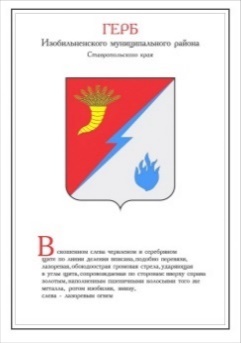 ДУМА ИЗОБИЛЬНЕНСКОГО городского округаСТАВРОПОЛЬСКОГО КРАЯПЕРВОГО СОЗЫВАРЕШЕНИЕ30 октября 2018 года                    г. Изобильный                                      №183Об исполнении бюджета Изобильненского городского округаСтавропольского края за 9 месяцев 2018 года Рассмотрев представленный администрацией Изобильненского городского округа Ставропольского края отчет об исполнении бюджета Изобильненского городского округа Ставропольского края за 9 месяцев 2018 года, в соответствии с Бюджетным кодексом Российской Федерации, Уставом Изобильненского городского округа Ставропольского края, Положением о бюджетном процессе в Изобильненском городском округе Ставропольского края, утвержденным решением Думы Изобильненского городского округа Ставропольского края от 27 октября 2017 года №34 (с изменениями, внесенными решением Думы Изобильненского городского округа Ставропольского края от 20 февраля 2018 года №105)Дума Изобильненского городского округа Ставропольского краяРЕШИЛА:1. Отчет об исполнении бюджета Изобильненского городского округа Ставропольского края за 9 месяцев 2018 года по доходам в сумме 1 524 438 079,15 рублей и по расходам в сумме 1 553 067 397,08 рублей с превышением расходов над доходами в сумме 28 629 317,93 рублей принять к сведению со следующими показателями:доходы бюджета Изобильненского городского округа Ставропольского края по кодам классификации доходов бюджетов за 9 месяцев 2018 года согласно приложению 1 к настоящему решению;источники финансирования дефицита бюджета Изобильненского городского округа Ставропольского края по кодам групп, подгрупп, статей, видов источников финансирования дефицитов бюджетов за 9 месяцев 2018 года согласно приложению 2 к настоящему решению;расходы бюджета Изобильненского городского округа Ставропольского края по разделам и подразделам, целевым статьям и видам расходов классификации расходов бюджетов бюджетной классификации Российской Федерации в ведомственной структуре расходов бюджета городского округа за         9 месяцев 2018 года согласно приложению 3 к настоящему решению;численность муниципальных служащих Изобильненского городского округа Ставропольского края и работников муниципальных учреждений Изобильненского городского округа Ставропольского края и фактические затраты на их денежное содержание за 9 месяцев 2018 года согласно приложению 4 к настоящему решению.2. Настоящее решение вступает в силу со дня его принятия и подлежит официальному опубликованию (обнародованию).Доходы бюджета Изобильненского городского округа Ставропольского краяпо кодам классификации доходов бюджетов за 9 месяцев 2018 годаИсточники финансирования дефицита бюджета Изобильненского городского округа Ставропольского края по кодам групп, подгрупп, статей, видов источников финансирования дефицитов бюджетов за 9 месяцев 2018 годаРасходы бюджета Изобильненского городского округа Ставропольского краяпо разделам и подразделам, целевым статьям и видам расходов классификации расходов бюджетов бюджетной классификации российской федерации в ведомственной структуре расходов бюджета городского округа за 9 месяцев 2018 годаЧисленность муниципальных служащих Изобильненского городского округа Ставропольского края и работников муниципальных учреждений Изобильненского городского округа Ставропольского края и фактические затраты на их денежное содержание за 9 месяцев 2018 годаПредседатель Думы Изобильненского городского округа Ставропольского края А.М. РоговГлава Изобильненского городского округа Ставропольского края В.И. КозловПриложение 1к решению Думы Изобильненского городского округа Ставропольского краяот 30 октября 2018 года №183Код бюджетной классификации Российской ФедерацииВид налогаУточненная бюджетная роспись на 2018г. (руб.)Исполнение за 9 месяцев 2018г.(руб.)Процент исполнения к принятому плану на 2018г.Код бюджетной классификации Российской ФедерацииВид налогаУточненная бюджетная роспись на 2018г. (руб.)Исполнение за 9 месяцев 2018г.(руб.)Процент исполнения к принятому плану на 2018г.000 1 00 00000 00 0000 000НАЛОГОВЫЕ И НЕНАЛОГОВЫЕ ДОХОДЫ496 599 029,93336 241 981,6367,7000 1 01 00000 00 0000 000НАЛОГИ НА ПРИБЫЛЬ, ДОХОДЫ241 045 812,58174 867 391,3572,5000 1 01 02000 01 0000 110Налог на доходы физических лиц241 045 812,58174 867 391,3572,5000 1 03 00000 00 0000 000НАЛОГИ НА ТОВАРЫ (РАБОТЫ, УСЛУГИ), РЕАЛИЗУЕМЫЕ НА ТЕРРИТОРИИ РОССИЙСКОЙ ФЕДЕРАЦИИ26 019 160,0020 569 922,1379,1000 1 03 02000 01 0000 110Акцизы по подакцизным товарам (продукции), производимым на территории Российской Федерации26 019 160,0020 569 922,1379,1000 1 05 00000 00 0000 000НАЛОГИ НА СОВОКУПНЫЙ ДОХОД49 584 210,0032 050 692,5064,6000 1 05 02000 02 0000 110Единый налог на вмененный доход для отдельных видов деятельности33 770 000,0021 531 401,1563,8000 1 05 03000 01 0000 110Единый сельскохозяйственный налог12 151 210,008 400 628,9269,1000 1 05 04000 02 0000 110Налог, взимаемый в связи с применением патентной системы налогообложения3 663 000,002 118 662,4357,8000 1 06 00000 00 0000 000НАЛОГИ НА ИМУЩЕСТВО102 027 958,3444 250 866,3943,4000 1 06 01000 00 0000 110Налог на имущество физических лиц14 588 678,884 616 131,2931,6000 1 06 06000 00 0000 110Земельный налог87 439 279,4639 634 735,1045,3000 1 08 00000 00 0000 000ГОСУДАРСТВЕННАЯ ПОШЛИНА10 515 049,906 335 648,7860,3000 1 11 00000 00 0000 000ДОХОДЫ ОТ ИСПОЛЬЗОВАНИЯ ИМУЩЕСТВА, НАХОДЯЩЕГОСЯ В ГОСУДАРСТВЕННОЙ И МУНИЦИПАЛЬНОЙ СОБСТВЕННОСТИ38 899 713,5337 590 997,8996,6000 1 11 05000 00 0000 120Доходы, получаемые в виде арендной либо иной платы за передачу в возмездное пользование государственного и муниципального имущества (за исключением имущества бюджетных и автономных учреждений, а также имущества государственных и муниципальных унитарных предприятий, в том числе казенных)38 806 837,1337 590 120,1996,9000 1 11 07000 00 0000 120Платежи от государственных и муниципальных унитарных предприятий59 700,00619,001,0000 1 11 09000 00 0000 120Прочие доходы от использования имущества и прав, находящихся в государственной и муниципальной собственности (за исключением имущества бюджетных и автономных учреждений, а также имущества государственных и муниципальных унитарных предприятий, в том числе казенных)33 176,40258,700,8000 1 12 00000 00 0000 000ПЛАТЕЖИ ПРИ ПОЛЬЗОВАНИИ ПРИРОДНЫМИ РЕСУРСАМИ1 029 789,211 495 371,06145,2000 1 12 01000 01 0000 120Плата за негативное воздействие на окружающую среду1 029 789,211 495 371,06145,2000 1 13 00000 00 0000 000ДОХОДЫ ОТ ОКАЗАНИЯ ПЛАТНЫХ УСЛУГ (РАБОТ) И КОМПЕНСАЦИИ ЗАТРАТ ГОСУДАРСТВА19 046 971,3013 394 649,4370,3000 1 13 01990 00 0000 130Прочие доходы от оказания платных услуг 18 226 774,7112 708 266,9469,7000 1 13 02060 00 0000 130Доходы, поступающие в порядке возмещения расходов, понесенных в связи с эксплуатацией имущества 400 000,0027 919,847,0000 1 13 02990 00 0000 130Прочие доходы от компенсации затрат государства420 196,59658 462,65156,7000 1 14 00000 00 0000 000ДОХОДЫ ОТ ПРОДАЖИ МАТЕРИАЛЬНЫХ И НЕМАТЕРИАЛЬНЫХ АКТИВОВ1 000 000,001 515 817,59151,6000 1 14 02000 00 0000 000Доходы от реализации имущества, находящегося в государственной и муниципальной собственности (за исключением имущества бюджетных и автономных учреждений, а также имущества государственных и муниципальных унитарных предприятий, в том числе казенных)49 851,0049 851,00100,0000 1 14 06000 00 0000 430Доходы от продажи земельных участков, находящихся в государственной и муниципальной собственности 950 149,001 465 966,59154,3000 1 16 00000 00 0000 000ШТРАФЫ, САНКЦИИ, ВОЗМЕЩЕНИЕ УЩЕРБА7 102 365,073 910 577,7355,1000 1 17 00000 00 0000 000ПРОЧИЕ НЕНАЛОГОВЫЕ ДОХОДЫ328 000,00260 046,7879,3000 1 17 01000 00 0000 180Невыясненные поступления0,009 230,43000 1 17 05000 00 0000 180Прочие неналоговые доходы328 000,00250 816,3576,5000 2 00 00000 00 0000 000БЕЗВОЗМЕЗДНЫЕ ПОСТУПЛЕНИЯ1 658 680 627,451 188 196 097,5271,6000 2 02 00000 00 0000 000БЕЗВОЗМЕЗДНЫЕ ПОСТУПЛЕНИЯ ОТ ДРУГИХ БЮДЖЕТОВ БЮДЖЕТНОЙ СИСТЕМЫ РОССИЙСКОЙ ФЕДЕРАЦИИ1 656 413 900,241 183 208 437,5971,4000 2 02 10000 00 0000 151Дотации бюджетам бюджетной системы Российской Федерации 115 352 112,3286 763 654,0075,2000 2 02 15001 00 0000 151Дотации на выравнивание бюджетной обеспеченности115 352 112,3286 763 654,0075,2000 2 02 15001 04 0000 151Дотации бюджетам городских округов на выравнивание бюджетной обеспеченности115 352 112,3286 763 654,0075,2000 2 02 20000 00 0000 151Субсидии бюджетам бюджетной системы Российской Федерации (межбюджетные субсидии)588 680 716,16409 113 603,8269,5000 2 02 20077 00 0000 151Субсидии бюджетам на софинансирование капитальных вложений в объекты государственной (муниципальной) собственности134 952 151,50100 996 871,7274,8000 2 02 20077 04 0000 151Субсидии бюджетам городских округов на софинансирование капитальных вложений в объекты муниципальной собственности134 952 151,50100 996 871,7274,8000 2 02 20216 00 0000 151Субсидии бюджетам на осуществление дорожной деятельности в отношении автомобильных дорог общего пользования, а также капитального ремонта и ремонта дворовых территорий многоквартирных домов, проездов к дворовым территориям многоквартирных домов населенных пунктов33 937 785,750,000,0000 2 02 20216 04 0000 151Субсидии бюджетам городских округов на осуществление дорожной деятельности в отношении автомобильных дорог общего пользования, а также капитального ремонта и ремонта дворовых территорий многоквартирных домов, проездов к дворовым территориям многоквартирных домов населенных пунктов33 937 785,750,000,0000 2 02 25027 00 0000 151Субсидии бюджетам на реализацию мероприятий государственной программы Российской Федерации «Доступная среда» на 2011-2020 годы437 000,00437 000,00100,0000 2 02 25027 04 0000 151Субсидии бюджетам городских округов на реализацию мероприятий государственной программы Российской Федерации «Доступная среда» на 2011-2020 годы437 000,00437 000,00100,0000 2 02 25097 00 0000 151Субсидии бюджетам на создание в общеобразовательных организациях, расположенных в сельской местности, условий для занятий физической культурой и спортом2 236 104,750,000,0000 2 02 25097 04 0000 151Субсидии бюджетам городских округов на создание в общеобразовательных организациях, расположенных в сельской местности, условий для занятий физической культурой и спортом2 236 104,750,000,0000 2 02 25467 00 0000 151Субсидии бюджетам на обеспечение развития и укрепления материально-технической базы домов культуры в населенных пунктах с числом жителей до 50 тысяч человек4 258 310,00624 622,7214,7000 2 02 25467 04 0000 151Субсидии бюджетам городских округов на обеспечение развития и укрепления материально-технической базы домов культуры в населенных пунктах с числом жителей до 50 тысяч человек4 258 310,00624 622,7214,7000 2 02 25497 00 0000 151Субсидии бюджетам на реализацию мероприятий по обеспечению жильем молодых семей1 650 902,40990 541,4460,0000 2 02 25497 04 0000 151Субсидии бюджетам городских округов на реализацию мероприятий по обеспечению жильем молодых семей1 650 902,40990 541,4460,0000 2 02 25519 00 0000 151Субсидии бюджетам на поддержку отрасли культуры 152 950,00152 950,00100,0000 2 02 25519 04 0000 151Субсидии бюджетам городских округов на поддержку отрасли культуры 152 950,00152 950,00100,0000 2 02 25555 00 0000 151Субсидии бюджетам на поддержку государственных программ субъектов Российской Федерации и муниципальных программ формирования современной городской среды36 076 288,0036 076 287,99100,0000 2 02 25555 04 0000 151Субсидии бюджетам городских округов на поддержку государственных программ субъектов Российской Федерации и муниципальных программ формирования современной городской среды36 076 288,0036 076 287,99100,0000 2 02 29999 00 0000 151Прочие субсидии 374 979 223,76269 835 329,9572,0000 2 02 29999 04 0000 151Прочие субсидии бюджетам городских округов374 979 223,76269 835 329,9572,0000 2 02 30000 00 0000 151Субвенции бюджетам бюджетной системы Российской Федерации 950 701 616,82684 340 561,7872,0000 2 02 30024 00 0000 151Субвенции местным бюджетам на выполнение передаваемых полномочий субъектов Российской Федерации499 050 905,94363 398 756,0572,8000 2 02 30024 04 0000 151Субвенции бюджетам городских округов на выполнение передаваемых полномочий субъектов Российской Федерации499 050 905,94363 398 756,0572,8000 2 02 30029 00 0000 151Субвенции бюджетам на компенсацию части платы, взимаемой с родителей (законных представителей) за присмотр и уход за детьми, посещающими образовательные организации, реализующие образовательные программы дошкольного образования 9 712 320,006 000 000,0061,8000 2 02 30029 04 0000 151Субвенции бюджетам городских округов на компенсацию части платы, взимаемой с родителей (законных представителей) за присмотр и уход за детьми, посещающими образовательные организации, реализующие образовательные программы дошкольного образования 9 712 320,006 000 000,0061,8000 2 02 35084 00 0000 151Субвенции бюджетам муниципальных образований на осуществление ежемесячной денежной выплаты, назначаемой в случае рождения третьего ребенка или последующих детей до достижения ребенком возраста трех лет51 018 100,0031 270 000,0061,3000 2 02 35084 04 0000 151Субвенции бюджетам городских округов на осуществление ежемесячной денежной выплаты, назначаемой в случае рождения третьего ребенка или последующих детей до достижения ребенком возраста трех лет51 018 100,0031 270 000,0061,3000 2 02 35120 00 0000 151Субвенции бюджетам на осуществление полномочий по составлению (изменению) списков кандидатов в присяжные заседатели федеральных судов общей юрисдикции в Российской Федерации223 560,00223 560,00100,0000 2 02 35120 04 0000 151Субвенции бюджетам городских округов на осуществление полномочий по составлению (изменению) списков кандидатов в присяжные заседатели федеральных судов общей юрисдикции в Российской Федерации223 560,00223 560,00100,0000 2 02 35220 00 0000 151Субвенции бюджетам на осуществление переданного полномочия Российской Федерации по осуществлению ежегодной денежной выплаты лицам, награжденным нагрудным знаком «Почетный донор России»3 082 188,483 083 209,07100,0000 2 02 35220 04 0000 151Субвенции бюджетам городских округов на осуществление переданного полномочия Российской Федерации по осуществлению ежегодной денежной выплаты лицам, награжденным нагрудным знаком «Почетный донор России»3 082 188,483 083 209,07100,0000 2 02 35250 00 0000 151Субвенции бюджетам на оплату жилищно-коммунальных услуг отдельным категориям граждан77 780 300,0070 512 400,0090,7000 2 02 35250 04 0000 151Субвенции бюджетам городских округов на оплату жилищно-коммунальных услуг отдельным категориям граждан77 780 300,0070 512 400,0090,7000 2 02 35280 00 0000 151Субвенции бюджетам на выплаты инвалидам компенсаций страховых премий по договорам обязательного страхования гражданской ответственности владельцев транспортных средств15 200,001 241,658,2000 2 02 35280 04 0000 151Субвенции бюджетам городских округов на выплаты инвалидам компенсаций страховых премий по договорам обязательного страхования гражданской ответственности владельцев транспортных средств15 200,001 241,658,2000 2 02 35380 00 0000 151Субвенции бюджетам на выплату государственных пособий лицам, не подлежащим обязательному социальному страхованию на случай временной нетрудоспособности и в связи с материнством, и лицам, уволенным в связи с ликвидацией организаций (прекращением деятельности, полномочий физическими лицами)60 370 100,0040 542 782,0067,2000 2 02 35380 04 0000 151Субвенции бюджетам городских округов на выплату государственных пособий лицам, не подлежащим обязательному социальному страхованию на случай временной нетрудоспособности и в связи с материнством, и лицам, уволенным в связи с ликвидацией организаций (прекращением деятельности, полномочий физическими лицами)60 370 100,0040 542 782,0067,2000 2 02 35462 00 0000 151Субвенции бюджетам муниципальных образований на компенсацию отдельным категориям граждан оплаты взноса на капитальный ремонт общего имущества в многоквартирном доме971 000,00712 476,2973,4000 2 02 35462 04 0000 151Субвенции бюджетам городских округов на компенсацию отдельным категориям граждан оплаты взноса на капитальный ремонт общего имущества в многоквартирном доме971 000,00712 476,2973,4000 2 02 35541 00 0000 151Субвенции бюджетам муниципальных образований на оказание несвязанной поддержки сельскохозяйственным товаропроизводителям в области растениеводства9 011 404,220,000,0000 2 02 35541 04 0000 151Субвенции бюджетам городских округов на оказание несвязанной поддержки сельскохозяйственным товаропроизводителям в области растениеводства9 011 404,220,000,0000 2 02 35543 00 0000 151Субвенции бюджетам муниципальных образований на содействие достижению целевых показателей региональных программ развития агропромышленного комплекса5 169 249,180,000,0000 2 02 35543 04 0000 151Субвенции бюджетам городских округов на содействие достижению целевых показателей региональных программ развития агропромышленного комплекса5 169 249,180,000,0000 2 02 39998 00 0000 151Единая субвенция местным бюджетам 234 297 289,00168 596 136,7272,0000 2 02 39998 04 0000 151Единая субвенция бюджетам городских округов 234 297 289,00168 596 136,7272,0000 2 02 40000 00 0000 151Иные межбюджетные трансферты1 679 454,942 990 617,99178,1000 2 02 49999 00 0000 151Прочие межбюджетные трансферты, передаваемые бюджетам 1 679 454,942 990 617,99178,1000 2 02 49999 04 0000 151Прочие межбюджетные трансферты, передаваемые бюджетам городских округов1 679 454,942 990 617,99178,1000 2 04 00000 00 0000 000БЕЗВОЗМЕЗДНЫЕ ПОСТУПЛЕНИЯ ОТ НЕГОСУДАРСТВЕННЫХ ОРГАНИЗАЦИЙ 999 750,00799 800,0080,0000 2 04 04000 04 0000 180Безвозмездные поступления от негосударственных организаций в бюджеты городских округов999 750,00799 800,0080,0000 2 04 04010 04 0000 180Предоставление негосударственными организациями грантов для получателей средств бюджетов городских округов999 750,00799 800,0080,0000 2 07 00000 00 0000 180ПРОЧИЕ БЕЗВОЗМЕЗДНЫЕ ПОСТУПЛЕНИЯ6 270 837,196 126 774,7797,7000 2 07 04000 04 0000 180Прочие безвозмездные поступления в бюджеты городских округов6 270 837,196 126 774,7797,7000 2 07 04010 04 0000 180Безвозмездные поступления от физических и юридических лиц на финансовое обеспечение дорожной деятельности, в том числе добровольных пожертвований, в отношении автомобильных дорог общего пользования местного значения городских округов747 800,00612 800,0081,9000 2 07 04020 04 0000 180Поступления от денежных пожертвований, предоставляемых физическими лицами получателям средств бюджетов городских округов2 386 956,811 809 228,7775,8000 2 07 04050 04 0000 180Прочие безвозмездные поступления в бюджеты городских округов3 136 080,383 704 746,00118,1000 2 18 00000 00 0000 000ДОХОДЫ БЮДЖЕТОВ БЮДЖЕТНОЙ СИСТЕМЫ РОССИЙСКОЙ ФЕДЕРАЦИИ ОТ ВОЗВРАТА БЮДЖЕТАМИ БЮДЖЕТНОЙ СИСТЕМЫ РОССИЙСКОЙ ФЕДЕРАЦИИ И ОРГАНИЗАЦИЯМИ ОСТАТКОВ СУБСИДИЙ, СУБВЕНЦИЙ И ИНЫХ МЕЖБЮДЖЕТНЫХ ТРАНСФЕРТОВ, ИМЕЮЩИХ ЦЕЛЕВОЕ НАЗНАЧЕНИЕ, ПРОШЛЫХ ЛЕТ0,00400,00000 2 18 04000 04 0000 180 Доходы бюджетов городских округов от возврата организациями остатков субсидий прошлых лет0,00400,00000 2 18 04010 04 0000 180 Доходы бюджетов городских округов от возврата бюджетными организациями остатков субсидий прошлых лет0,00400,00000 2 19 00000 00 0000 000ВОЗВРАТ ОСТАТКОВ СУБСИДИЙ, СУБВЕНЦИЙ И ИНЫХ МЕЖБЮДЖЕТНЫХ ТРАНСФЕРТОВ, ИМЕЮЩИХ ЦЕЛЕВОЕ НАЗНАЧЕНИЕ, ПРОШЛЫХ ЛЕТ -5 003 859,98-1 939 314,8438,8000 2 19 25018 04 0000 151Возврат остатков субсидий на реализацию мероприятий федеральной целевой программы «Устойчивое развитие сельских территорий на 2014-2017 годы и на период до 2020 года» из бюджетов городских округов-722 690,85-722 690,85100,0000 2 19 35118 04 0000 151Возврат остатков субвенций на осуществление первичного воинского учета на территориях, где отсутствуют военные комиссариаты из бюджетов городских округов-38 036,01-38 036,01100,0000 2 19 35120 04 0000 151Возврат остатков субвенций на осуществление полномочий по составлению (изменению) списков кандидатов в присяжные заседатели федеральных судов общей юрисдикции в Российской Федерации из бюджетов городских округов-3 090,00-3 090,00100,0000 2 19 35250 04 0000 151Возврат остатков субвенций на оплату жилищно-коммунальных услуг отдельным категориям граждан из бюджетов городских округов-59 443,95-59 443,95100,0000 2 19 35380 04 0000 151Возврат остатков субвенций на выплату государственных пособий лицам, не подлежащим обязательному социальному страхованию на случай временной нетрудоспособности и в связи с материнством, и лицам, уволенным в связи с ликвидацией организаций (прекращением деятельности, полномочий физическими лицами), в соответствии с Федеральным законом от 19 мая 1995 года №81-ФЗ «О государственных пособиях гражданам, имеющим детей» из бюджетов городских округов-5 153,24-5 153,24100,0000 2 19 60010 04 0000 151Возврат прочих остатков субсидий, субвенций и иных межбюджетных трансфертов, имеющих целевое назначение, прошлых лет из бюджетов городских округов-4 175 445,93-1 110 900,7926,6ВСЕГО  ДОХОДОВВСЕГО  ДОХОДОВ2 155 279 657,381 524 438 079,1570,7Приложение 2к решению Думы Изобильненского городского округа Ставропольского краяот 30 октября 2018 года №183НаименованиеКод источника финансированияУтвержденныебюджетныеназначения (руб.)Исполнено (руб.)1234Всего источников финансирования дефицита бюджета Изобильненского городского округа Ставропольского края96 247 559,3128 629 317,93Кредиты кредитных организаций в валюте Российской Федерации601 0102 0000 00 0000 00024 805 370,820,00Получение кредитов от кредитных организаций в валюте Российской Федерации601 0102 0000 00 0000 70024 805 370,820,00Получение кредитов от кредитных организаций бюджетами городских округов в валюте Российской Федерации601 0102 0000 04 0000 71024 805 370,820,00Бюджетные кредиты от других бюджетов бюджетной системы Российской Федерации601 0103 0000 00 0000 0000,0020 000 000,00Получение бюджетных кредитов от других бюджетов бюджетной системы Российской Федерации в валюте Российской Федерации601 0103 0100 00 0000 70020 000 000,0020 000 000,00Получение кредитов от других бюджетов бюджетной системы Российской Федерации бюджетами городских округов в валюте Российской Федерации601 0103 0100 04 0000 71020 000 000,0020 000 000,00Погашение бюджетных кредитов, полученных от других бюджетов бюджетной системы Российской Федерации в валюте Российской Федерации601 0103 0100 00 0000 800-20 000 000,000,00Погашение бюджетами городских округов кредитов от других бюджетов бюджетной системы Российской Федерации в валюте Российской Федерации601 0103 0100 04 0000 810-20 000 000,000,00Иные источники внутреннего финансирования дефицитов бюджетов604 0106 0000 00 0000 0000,0029 494 300,34Операции по управлению остатками средств на единых счетах бюджетов604 0106 1000 00 0000 0000,0029 494 300,341234Увеличение финансовых активов в государственной (муниципальной) собственности за счет средств учреждений (организаций), лицевые счета которым открыты в территориальных органах Федерального казначейства или в финансовых органах 604 0106 1002 00 0000 5000,0029 494 300,34Увеличение финансовых активов в собственности городских округов за счет средств организаций, учредителями которых являются городской округ и лицевые счета которым открыты в территориальных органах Федерального казначейства или финансовых органах муниципальных образований в соответствии с законодательством Российской Федерации604 0106 1002 04 0000 5500,0029 494 300,34Изменение остатков средств на счетах по учету средств бюджетов604 0105 0000 00 0000 00071 442 188,49-20 864 982,41Увеличение остатков средств бюджетов604 0105 0000 00 0000 500-2 200 085 028,20-1 789 155 891,67Увеличение прочих остатков средств бюджетов604 0105 0200 00 0000 500-2 200 085 028,20-1 789 155 891,67Увеличение прочих остатков денежных средств бюджетов604 0105 0201 00 0000 510-2 200 085 028,20-1 789 155 891,67Увеличение прочих остатков денежных средств бюджетов городских округов604 0105 0201 04 0000 510-2 200 085 028,20-1 789 155 891,67Уменьшение остатков средств бюджетов604 0105 0000 00 0000 6002 278 327 369,551 768 290 909,26Уменьшение прочих остатков средств бюджетов604 0105 0200 00 0000 6002 278 327 369,551 768 290 909,26Уменьшение прочих остатков денежных средств бюджетов604 0105 0201 00 0000 6102 278 327 369,551 768 290 909,26Уменьшение прочих остатков денежных средств бюджетов городских округов604 0105 0201 04 0000 6102 278 327 369,551 768 290 909,26Приложение 3к решению Думы Изобильненского городского округа Ставропольского краяот 30 октября 2018 года №183ГРБСРЗПРЦСРВРНаименованиеБюджетная роспись (руб.)Кассовоеисполнение (руб.)процент исполнения123456789230Администрация станицы Баклановской Изобильненского района Ставропольского края117 546,68115 764,0198,523001Общегосударственные вопросы117 546,68115 764,0198,52300113Другие общегосударственные вопросы117 546,68115 764,0198,5230011353.0.00.00000Непрограммные расходы на руководство и управление в сфере установленных функций117 546,68115 764,0198,5230011353.1.00.00000Непрограммные мероприятия117 546,68115 764,0198,5230011353.1.00.25650Обеспечение деятельности органов местного самоуправления, муниципальных учреждений и проведение мероприятий по реализации Закона Ставропольского края "О преобразовании муниципальных образований, входящих в состав Изобильненского муниципального района Ставропольского края, и об организации местного самоуправления на территории Изобильненского района Ставропольского края"18 395,9018 313,2399,6230011353.1.00.25650100Расходы на выплаты персоналу в целях обеспечения выполнения функций государственными (муниципальными) органами, казенными учреждениями, органами управления государственными внебюджетными фондами17,3317,33100,0230011353.1.00.25650200Закупка товаров, работ и услуг для государственных (муниципальных) нужд8 970,708 888,0399,1230011353.1.00.25650800Иные бюджетные ассигнования9 407,879 407,87100,0230011353.1.00.25651Проведение мероприятий по реализации Закона Ставропольского края "О преобразовании муниципальных образований, входящих в состав Изобильненского муниципального района Ставропольского края, и об организации местного самоуправления на территории Изобильненского района Ставропольского края" по ликвидируемым органам местного самоуправления Изобильненского муниципального района Ставропольского края5 519,005 519,00100,0230011353.1.00.25651800Иные бюджетные ассигнования5 519,005 519,00100,0230011353.1.00.77290Проведение в 2017 году мероприятий по преобразованию муниципальных образований93 631,7891 931,7898,2230011353.1.00.77290200Закупка товаров, работ и услуг для государственных (муниципальных) нужд37 870,0037 870,00100,0230011353.1.00.77290300Социальное обеспечение и иные выплаты населению54 061,7854 061,78100,0230011353.1.00.77290800Иные бюджетные ассигнования1 700,000,000,0231Администрация города Изобильного Изобильненского района Ставропольского края3 845 876,643 767 030,4897,923101Общегосударственные вопросы875 410,00806 563,8492,12310113Другие общегосударственные вопросы875 410,00806 563,8492,1231011353.0.00.00000Непрограммные расходы на руководство и управление в сфере установленных функций875 410,00806 563,8492,1231011353.1.00.00000Непрограммные мероприятия875 410,00806 563,8492,1231011353.1.00.25650Обеспечение деятельности органов местного самоуправления, муниципальных учреждений и проведение мероприятий по реализации Закона Ставропольского края "О преобразовании муниципальных образований, входящих в состав Изобильненского муниципального района Ставропольского края, и об организации местного самоуправления на территории Изобильненского района Ставропольского края"113 844,63107 147,6394,1231011353.1.00.25650100Расходы на выплаты персоналу в целях обеспечения выполнения функций государственными (муниципальными) органами, казенными учреждениями, органами управления государственными внебюджетными фондами85 332,1085 332,10100,0231011353.1.00.25650200Закупка товаров, работ и услуг для государственных (муниципальных) нужд17 141,5317 041,5399,4231011353.1.00.25650800Иные бюджетные ассигнования11 371,004 774,0042,0231011353.1.00.25651Проведение мероприятий по реализации Закона Ставропольского края "О преобразовании муниципальных образований, входящих в состав Изобильненского муниципального района Ставропольского края, и об организации местного самоуправления на территории Изобильненского района Ставропольского края" по ликвидируемым органам местного самоуправления Изобильненского муниципального района Ставропольского края520 061,12457 911,9688,0231011353.1.00.25651200Закупка товаров, работ и услуг для государственных (муниципальных) нужд85 046,0241 046,0248,3231011353.1.00.25651800Иные бюджетные ассигнования435 015,10416 865,9495,8231011353.1.00.77290Проведение в 2017 году мероприятий по преобразованию муниципальных образований241 504,25241 504,25100,0231011353.1.00.77290200Закупка товаров, работ и услуг для государственных (муниципальных) нужд41 480,0041 480,00100,0231011353.1.00.77290300Социальное обеспечение и иные выплаты населению200 024,25200 024,25100,023104Национальная экономика2 239 652,272 229 652,2799,62310409Дорожное хозяйство (дорожные фонды)2 228 498,372 218 498,3799,6231040953.0.00.00000Непрограммные расходы на руководство и управление в сфере установленных функций2 228 498,372 218 498,3799,6231040953.1.00.00000Непрограммные мероприятия2 228 498,372 218 498,3799,6231040953.1.00.25651Проведение мероприятий по реализации Закона Ставропольского края "О преобразовании муниципальных образований, входящих в состав Изобильненского муниципального района Ставропольского края, и об организации местного самоуправления на территории Изобильненского района Ставропольского края" по ликвидируемым органам местного самоуправления Изобильненского муниципального района Ставропольского края2 228 498,372 218 498,3799,6231040953.1.00.25651200Закупка товаров, работ и услуг для государственных (муниципальных) нужд2 228 498,372 218 498,3799,62310412Другие вопросы в области национальной экономики11 153,9011 153,90100,0231041253.0.00.00000Непрограммные расходы на руководство и управление в сфере установленных функций11 153,9011 153,90100,0231041253.1.00.00000Непрограммные мероприятия11 153,9011 153,90100,0231041253.1.00.25650Обеспечение деятельности органов местного самоуправления, муниципальных учреждений и проведение мероприятий по реализации Закона Ставропольского края "О преобразовании муниципальных образований, входящих в состав Изобильненского муниципального района Ставропольского края, и об организации местного самоуправления на территории Изобильненского района Ставропольского края"11 153,9011 153,90100,0231041253.1.00.25650800Иные бюджетные ассигнования11 153,9011 153,90100,023105Жилищно-коммунальное хозяйство730 814,37730 814,37100,02310502Коммунальное хозяйство70 703,3570 703,35100,0231050253.0.00.00000Непрограммные расходы на руководство и управление в сфере установленных функций70 703,3570 703,35100,0231050253.1.00.00000Непрограммные мероприятия70 703,3570 703,35100,0231050253.1.00.25651Проведение мероприятий по реализации Закона Ставропольского края "О преобразовании муниципальных образований, входящих в состав Изобильненского муниципального района Ставропольского края, и об организации местного самоуправления на территории Изобильненского района Ставропольского края" по ликвидируемым органам местного самоуправления Изобильненского муниципального района Ставропольского края70 703,3570 703,35100,0231050253.1.00.25651400Капитальные вложения в объекты государственной (муниципальной) собственности70 703,3570 703,35100,02310503Благоустройство660 111,02660 111,02100,0231050353.0.00.00000Непрограммные расходы на руководство и управление в сфере установленных функций660 111,02660 111,02100,0231050353.1.00.00000Непрограммные мероприятия660 111,02660 111,02100,0231050353.1.00.25650Обеспечение деятельности органов местного самоуправления, муниципальных учреждений и проведение мероприятий по реализации Закона Ставропольского края "О преобразовании муниципальных образований, входящих в состав Изобильненского муниципального района Ставропольского края, и об организации местного самоуправления на территории Изобильненского района Ставропольского края"473 056,86473 056,86100,0231050353.1.00.25650200Закупка товаров, работ и услуг для государственных (муниципальных) нужд473 056,86473 056,86100,0231050353.1.00.25651Проведение мероприятий по реализации Закона Ставропольского края "О преобразовании муниципальных образований, входящих в состав Изобильненского муниципального района Ставропольского края, и об организации местного самоуправления на территории Изобильненского района Ставропольского края" по ликвидируемым органам местного самоуправления Изобильненского муниципального района Ставропольского края187 054,16187 054,16100,0231050353.1.00.25651200Закупка товаров, работ и услуг для государственных (муниципальных) нужд183 486,09183 486,09100,0231050353.1.00.25651800Иные бюджетные ассигнования3 568,073 568,07100,0232Администрация Каменнобродского сельсовета Изобильненского района Ставропольского края287 515,00286 925,0099,823201Общегосударственные вопросы287 515,00286 925,0099,82320113Другие общегосударственные вопросы287 515,00286 925,0099,8232011353.0.00.00000Непрограммные расходы на руководство и управление в сфере установленных функций287 515,00286 925,0099,8232011353.1.00.00000Непрограммные мероприятия287 515,00286 925,0099,8232011353.1.00.25650Обеспечение деятельности органов местного самоуправления, муниципальных учреждений и проведение мероприятий по реализации Закона Ставропольского края "О преобразовании муниципальных образований, входящих в состав Изобильненского муниципального района Ставропольского края, и об организации местного самоуправления на территории Изобильненского района Ставропольского края"13 516,6513 416,6599,3232011353.1.00.25650200Закупка товаров, работ и услуг для государственных (муниципальных) нужд10 549,9010 449,9099,1232011353.1.00.25650800Иные бюджетные ассигнования2 966,752 966,75100,0232011353.1.00.25651Проведение мероприятий по реализации Закона Ставропольского края "О преобразовании муниципальных образований, входящих в состав Изобильненского муниципального района Ставропольского края, и об организации местного самоуправления на территории Изобильненского района Ставропольского края" по ликвидируемым органам местного самоуправления Изобильненского муниципального района Ставропольского края144 211,65144 211,65100,0232011353.1.00.25651100Расходы на выплаты персоналу в целях обеспечения выполнения функций государственными (муниципальными) органами, казенными учреждениями, органами управления государственными внебюджетными фондами140 952,62140 952,62100,0232011353.1.00.25651800Иные бюджетные ассигнования3 259,033 259,03100,0232011353.1.00.77290Проведение в 2017 году мероприятий по преобразованию муниципальных образований129 786,70129 296,7099,6232011353.1.00.77290200Закупка товаров, работ и услуг для государственных (муниципальных) нужд37 850,0037 360,0098,7232011353.1.00.77290300Социальное обеспечение и иные выплаты населению90 336,7090 336,70100,0232011353.1.00.77290800Иные бюджетные ассигнования1 600,001 600,00100,0233Администрация муниципального образования Московского сельсовета Изобильненского района Ставропольского края117 500,53110 897,9394,423301Общегосударственные вопросы117 500,53110 897,9394,42330113Другие общегосударственные вопросы117 500,53110 897,9394,4233011353.0.00.00000Непрограммные расходы на руководство и управление в сфере установленных функций117 500,53110 897,9394,4233011353.1.00.00000Непрограммные мероприятия117 500,53110 897,9394,4233011353.1.00.25650Обеспечение деятельности органов местного самоуправления, муниципальных учреждений и проведение мероприятий по реализации Закона Ставропольского края "О преобразовании муниципальных образований, входящих в состав Изобильненского муниципального района Ставропольского края, и об организации местного самоуправления на территории Изобильненского района Ставропольского края"53 408,9353 308,9399,8233011353.1.00.25650200Закупка товаров, работ и услуг для государственных (муниципальных) нужд26 922,9326 822,9399,6233011353.1.00.25650800Иные бюджетные ассигнования26 486,0026 486,00100,0233011353.1.00.25651Проведение мероприятий по реализации Закона Ставропольского края "О преобразовании муниципальных образований, входящих в состав Изобильненского муниципального района Ставропольского края, и об организации местного самоуправления на территории Изобильненского района Ставропольского края" по ликвидируемым органам местного самоуправления Изобильненского муниципального района Ставропольского края22 499,0022 499,00100,0233011353.1.00.25651800Иные бюджетные ассигнования22 499,0022 499,00100,0233011353.1.00.77290Проведение в 2017 году мероприятий по преобразованию муниципальных образований41 592,6035 090,0084,4233011353.1.00.77290200Закупка товаров, работ и услуг для государственных (муниципальных) нужд41 592,6035 090,0084,4234Администрация Новоизобильненского сельсовета Изобильненского района Ставропольского края91 503,6391 403,6399,923401Общегосударственные вопросы83 847,6383 747,6399,92340113Другие общегосударственные вопросы83 847,6383 747,6399,9234011353.0.00.00000Непрограммные расходы на руководство и управление в сфере установленных функций83 847,6383 747,6399,9234011353.1.00.00000Непрограммные мероприятия83 847,6383 747,6399,9234011353.1.00.25650Обеспечение деятельности органов местного самоуправления, муниципальных учреждений и проведение мероприятий по реализации Закона Ставропольского края "О преобразовании муниципальных образований, входящих в состав Изобильненского муниципального района Ставропольского края, и об организации местного самоуправления на территории Изобильненского района Ставропольского края"6 552,356 452,3598,5234011353.1.00.25650200Закупка товаров, работ и услуг для государственных (муниципальных) нужд307,35207,3567,5234011353.1.00.25650800Иные бюджетные ассигнования6 245,006 245,00100,0234011353.1.00.25651Проведение мероприятий по реализации Закона Ставропольского края "О преобразовании муниципальных образований, входящих в состав Изобильненского муниципального района Ставропольского края, и об организации местного самоуправления на территории Изобильненского района Ставропольского края" по ликвидируемым органам местного самоуправления Изобильненского муниципального района Ставропольского края25 001,3225 001,32100,0234011353.1.00.25651100Расходы на выплаты персоналу в целях обеспечения выполнения функций государственными (муниципальными) органами, казенными учреждениями, органами управления государственными внебюджетными фондами5 355,605 355,60100,0234011353.1.00.25651200Закупка товаров, работ и услуг для государственных (муниципальных) нужд13 400,7213 400,72100,0234011353.1.00.25651800Иные бюджетные ассигнования6 245,006 245,00100,0234011353.1.00.77290Проведение в 2017 году мероприятий по преобразованию муниципальных образований52 293,9652 293,96100,0234011353.1.00.77290200Закупка товаров, работ и услуг для государственных (муниципальных) нужд40 650,0040 650,00100,0234011353.1.00.77290300Социальное обеспечение и иные выплаты населению11 643,9611 643,96100,023405Жилищно-коммунальное хозяйство7 656,007 656,00100,02340503Благоустройство7 656,007 656,00100,0234050353.0.00.00000Непрограммные расходы на руководство и управление в сфере установленных функций7 656,007 656,00100,0234050353.1.00.00000Непрограммные мероприятия7 656,007 656,00100,0234050353.1.00.25650Обеспечение деятельности органов местного самоуправления, муниципальных учреждений и проведение мероприятий по реализации Закона Ставропольского края "О преобразовании муниципальных образований, входящих в состав Изобильненского муниципального района Ставропольского края, и об организации местного самоуправления на территории Изобильненского района Ставропольского края"7 656,007 656,00100,0234050353.1.00.25650200Закупка товаров, работ и услуг для государственных (муниципальных) нужд7 656,007 656,00100,0235Администрация станицы Новотроицкой Изобильненского района Ставропольского края111 767,53111 667,5399,923501Общегосударственные вопросы111 767,53111 667,5399,92350113Другие общегосударственные вопросы111 767,53111 667,5399,9235011353.0.00.00000Непрограммные расходы на руководство и управление в сфере установленных функций111 767,53111 667,5399,9235011353.1.00.00000Непрограммные мероприятия111 767,53111 667,5399,9235011353.1.00.25650Обеспечение деятельности органов местного самоуправления, муниципальных учреждений и проведение мероприятий по реализации Закона Ставропольского края "О преобразовании муниципальных образований, входящих в состав Изобильненского муниципального района Ставропольского края, и об организации местного самоуправления на территории Изобильненского района Ставропольского края"17 707,3317 607,3399,4235011353.1.00.25650100Расходы на выплаты персоналу в целях обеспечения выполнения функций государственными (муниципальными) органами, казенными учреждениями, органами управления государственными внебюджетными фондами524,00524,00100,0235011353.1.00.25650200Закупка товаров, работ и услуг для государственных (муниципальных) нужд16 353,8316 253,8399,4235011353.1.00.25650800Иные бюджетные ассигнования829,50829,50100,0235011353.1.00.25651Проведение мероприятий по реализации Закона Ставропольского края "О преобразовании муниципальных образований, входящих в состав Изобильненского муниципального района Ставропольского края, и об организации местного самоуправления на территории Изобильненского района Ставропольского края" по ликвидируемым органам местного самоуправления Изобильненского муниципального района Ставропольского края10 000,0010 000,00100,0235011353.1.00.25651800Иные бюджетные ассигнования10 000,0010 000,00100,0235011353.1.00.77290Проведение в 2017 году мероприятий по преобразованию муниципальных образований84 060,2084 060,20100,0235011353.1.00.77290200Закупка товаров, работ и услуг для государственных (муниципальных) нужд33 700,0033 700,00100,0235011353.1.00.77290300Социальное обеспечение и иные выплаты населению50 360,2050 360,20100,0236Администрация Передового сельсовета Изобильненского района Ставропольского края97 086,8094 896,8097,723601Общегосударственные вопросы97 086,8094 896,8097,72360113Другие общегосударственные вопросы97 086,8094 896,8097,7236011353.0.00.00000Непрограммные расходы на руководство и управление в сфере установленных функций97 086,8094 896,8097,7236011353.1.00.00000Непрограммные мероприятия97 086,8094 896,8097,7236011353.1.00.25650Обеспечение деятельности органов местного самоуправления, муниципальных учреждений и проведение мероприятий по реализации Закона Ставропольского края "О преобразовании муниципальных образований, входящих в состав Изобильненского муниципального района Ставропольского края, и об организации местного самоуправления на территории Изобильненского района Ставропольского края"34 606,2134 506,2199,7236011353.1.00.25650200Закупка товаров, работ и услуг для государственных (муниципальных) нужд16 828,2116 728,2199,4236011353.1.00.25650800Иные бюджетные ассигнования17 778,0017 778,00100,0236011353.1.00.25651Проведение мероприятий по реализации Закона Ставропольского края "О преобразовании муниципальных образований, входящих в состав Изобильненского муниципального района Ставропольского края, и об организации местного самоуправления на территории Изобильненского района Ставропольского края" по ликвидируемым органам местного самоуправления Изобильненского муниципального района Ставропольского края9 051,609 051,60100,0236011353.1.00.25651800Иные бюджетные ассигнования9 051,609 051,60100,0236011353.1.00.77290Проведение в 2017 году мероприятий по преобразованию муниципальных образований53 428,9951 338,9996,1236011353.1.00.77290200Закупка товаров, работ и услуг для государственных (муниципальных) нужд36 480,0034 390,0094,3236011353.1.00.77290300Социальное обеспечение и иные выплаты населению16 948,9916 948,99100,0237Администрация Подлужненского сельсовета Изобильненского района Ставропольского края152 808,27149 918,1998,123701Общегосударственные вопросы143 203,12140 313,0498,02370113Другие общегосударственные вопросы143 203,12140 313,0498,0237011353.0.00.00000Непрограммные расходы на руководство и управление в сфере установленных функций143 203,12140 313,0498,0237011353.1.00.00000Непрограммные мероприятия143 203,12140 313,0498,0237011353.1.00.25650Обеспечение деятельности органов местного самоуправления, муниципальных учреждений и проведение мероприятий по реализации Закона Ставропольского края "О преобразовании муниципальных образований, входящих в состав Изобильненского муниципального района Ставропольского края, и об организации местного самоуправления на территории Изобильненского района Ставропольского края"42 626,0640 952,0696,1237011353.1.00.25650200Закупка товаров, работ и услуг для государственных (муниципальных) нужд40 292,3540 192,3599,8237011353.1.00.25650800Иные бюджетные ассигнования2 333,71759,7132,6237011353.1.00.25651Проведение мероприятий по реализации Закона Ставропольского края "О преобразовании муниципальных образований, входящих в состав Изобильненского муниципального района Ставропольского края, и об организации местного самоуправления на территории Изобильненского района Ставропольского края" по ликвидируемым органам местного самоуправления Изобильненского муниципального района Ставропольского края66 877,0666 360,9899,2237011353.1.00.25651100Расходы на выплаты персоналу в целях обеспечения выполнения функций государственными (муниципальными) органами, казенными учреждениями, органами управления государственными внебюджетными фондами19 147,7918 949,7299,0237011353.1.00.25651200Закупка товаров, работ и услуг для государственных (муниципальных) нужд47 222,6747 222,67100,0237011353.1.00.25651800Иные бюджетные ассигнования506,60188,5937,2237011353.1.00.77290Проведение в 2017 году мероприятий по преобразованию муниципальных образований33 700,0033 000,0097,9237011353.1.00.77290200Закупка товаров, работ и услуг для государственных (муниципальных) нужд33 700,0033 000,0097,923705Жилищно-коммунальное хозяйство9 605,159 605,15100,02370503Благоустройство9 605,159 605,15100,0237050353.0.00.00000Непрограммные расходы на руководство и управление в сфере установленных функций9 605,159 605,15100,0237050353.1.00.00000Непрограммные мероприятия9 605,159 605,15100,0237050353.1.00.25650Обеспечение деятельности органов местного самоуправления, муниципальных учреждений и проведение мероприятий по реализации Закона Ставропольского края "О преобразовании муниципальных образований, входящих в состав Изобильненского муниципального района Ставропольского края, и об организации местного самоуправления на территории Изобильненского района Ставропольского края"9 605,159 605,15100,0237050353.1.00.25650200Закупка товаров, работ и услуг для государственных (муниципальных) нужд9 605,159 605,15100,0238Администрация села Птичьего Изобильненского района Ставропольского края57 667,0055 776,7596,723801Общегосударственные вопросы57 667,0055 776,7596,72380113Другие общегосударственные вопросы57 667,0055 776,7596,7238011353.0.00.00000Непрограммные расходы на руководство и управление в сфере установленных функций57 667,0055 776,7596,7238011353.1.00.00000Непрограммные мероприятия57 667,0055 776,7596,7238011353.1.00.25650Обеспечение деятельности органов местного самоуправления, муниципальных учреждений и проведение мероприятий по реализации Закона Ставропольского края "О преобразовании муниципальных образований, входящих в состав Изобильненского муниципального района Ставропольского края, и об организации местного самоуправления на территории Изобильненского района Ставропольского края"9 932,009 805,0098,7238011353.1.00.25650200Закупка товаров, работ и услуг для государственных (муниципальных) нужд100,000,000,0238011353.1.00.25650800Иные бюджетные ассигнования9 832,009 805,0099,7238011353.1.00.25651Проведение мероприятий по реализации Закона Ставропольского края "О преобразовании муниципальных образований, входящих в состав Изобильненского муниципального района Ставропольского края, и об организации местного самоуправления на территории Изобильненского района Ставропольского края" по ликвидируемым органам местного самоуправления Изобильненского муниципального района Ставропольского края5 385,005 011,7593,1238011353.1.00.25651800Иные бюджетные ассигнования5 385,005 011,7593,1238011353.1.00.77290Проведение в 2017 году мероприятий по преобразованию муниципальных образований42 350,0040 960,0096,7238011353.1.00.77290200Закупка товаров, работ и услуг для государственных (муниципальных) нужд40 650,0039 260,0096,6238011353.1.00.77290800Иные бюджетные ассигнования1 700,001 700,00100,0239Администрация Рождественского сельсовета Изобильненского района Ставропольского края381 758,26373 157,6797,723901Общегосударственные вопросы242 773,61234 173,6896,52390113Другие общегосударственные вопросы242 773,61234 173,6896,5239011353.0.00.00000Непрограммные расходы на руководство и управление в сфере установленных функций242 773,61234 173,6896,5239011353.1.00.00000Непрограммные мероприятия242 773,61234 173,6896,5239011353.1.00.25650Обеспечение деятельности органов местного самоуправления, муниципальных учреждений и проведение мероприятий по реализации Закона Ставропольского края "О преобразовании муниципальных образований, входящих в состав Изобильненского муниципального района Ставропольского края, и об организации местного самоуправления на территории Изобильненского района Ставропольского края"27 147,1924 978,1992,0239011353.1.00.25650200Закупка товаров, работ и услуг для государственных (муниципальных) нужд20 351,1920 251,1999,5239011353.1.00.25650800Иные бюджетные ассигнования6 796,004 727,0069,6239011353.1.00.25651Проведение мероприятий по реализации Закона Ставропольского края "О преобразовании муниципальных образований, входящих в состав Изобильненского муниципального района Ставропольского края, и об организации местного самоуправления на территории Изобильненского района Ставропольского края" по ликвидируемым органам местного самоуправления Изобильненского муниципального района Ставропольского края181 926,42176 195,4996,8239011353.1.00.25651100Расходы на выплаты персоналу в целях обеспечения выполнения функций государственными (муниципальными) органами, казенными учреждениями, органами управления государственными внебюджетными фондами89 553,2889 451,9999,9239011353.1.00.25651200Закупка товаров, работ и услуг для государственных (муниципальных) нужд23 776,9623 776,96100,0239011353.1.00.25651800Иные бюджетные ассигнования68 596,1862 966,5491,8239011353.1.00.77290Проведение в 2017 году мероприятий по преобразованию муниципальных образований33 700,0033 000,0097,9239011353.1.00.77290200Закупка товаров, работ и услуг для государственных (муниципальных) нужд33 700,0033 000,0097,923904Национальная экономика16 905,0016 905,00100,02390409Дорожное хозяйство (дорожные фонды)16 905,0016 905,00100,0239040953.0.00.00000Непрограммные расходы на руководство и управление в сфере установленных функций16 905,0016 905,00100,0239040953.1.00.00000Непрограммные мероприятия16 905,0016 905,00100,0239040953.1.00.25650Обеспечение деятельности органов местного самоуправления, муниципальных учреждений и проведение мероприятий по реализации Закона Ставропольского края "О преобразовании муниципальных образований, входящих в состав Изобильненского муниципального района Ставропольского края, и об организации местного самоуправления на территории Изобильненского района Ставропольского края"16 905,0016 905,00100,0239040953.1.00.25650200Закупка товаров, работ и услуг для государственных (муниципальных) нужд16 905,0016 905,00100,023905Жилищно-коммунальное хозяйство122 079,65122 078,99100,02390502Коммунальное хозяйство122 078,99122 078,99100,0239050253.0.00.00000Непрограммные расходы на руководство и управление в сфере установленных функций122 078,99122 078,99100,0239050253.1.00.00000Непрограммные мероприятия122 078,99122 078,99100,0239050253.1.00.25651Проведение мероприятий по реализации Закона Ставропольского края "О преобразовании муниципальных образований, входящих в состав Изобильненского муниципального района Ставропольского края, и об организации местного самоуправления на территории Изобильненского района Ставропольского края" по ликвидируемым органам местного самоуправления Изобильненского муниципального района Ставропольского края122 078,99122 078,99100,0239050253.1.00.25651200Закупка товаров, работ и услуг для государственных (муниципальных) нужд87 000,0087 000,00100,0239050253.1.00.25651800Иные бюджетные ассигнования35 078,9935 078,99100,02390503Благоустройство0,660,000,0239050353.0.00.00000Непрограммные расходы на руководство и управление в сфере установленных функций0,660,000,0239050353.1.00.00000Непрограммные мероприятия0,660,000,0239050353.1.00.25650Обеспечение деятельности органов местного самоуправления, муниципальных учреждений и проведение мероприятий по реализации Закона Ставропольского края "О преобразовании муниципальных образований, входящих в состав Изобильненского муниципального района Ставропольского края, и об организации местного самоуправления на территории Изобильненского района Ставропольского края"0,660,000,0239050353.1.00.25650200Закупка товаров, работ и услуг для государственных (муниципальных) нужд0,660,000,0240Администрация поселка Рыздвяного Изобильненского района Ставропольского края297 538,00273 060,9791,824001Общегосударственные вопросы260 026,76246 034,6494,62400113Другие общегосударственные вопросы260 026,76246 034,6494,6240011353.0.00.00000Непрограммные расходы на руководство и управление в сфере установленных функций260 026,76246 034,6494,6240011353.1.00.00000Непрограммные мероприятия260 026,76246 034,6494,6240011353.1.00.25650Обеспечение деятельности органов местного самоуправления, муниципальных учреждений и проведение мероприятий по реализации Закона Ставропольского края "О преобразовании муниципальных образований, входящих в состав Изобильненского муниципального района Ставропольского края, и об организации местного самоуправления на территории Изобильненского района Ставропольского края"75 296,7364 332,9585,4240011353.1.00.25650200Закупка товаров, работ и услуг для государственных (муниципальных) нужд67 141,7364 332,9595,8240011353.1.00.25650800Иные бюджетные ассигнования8 155,000,000,0240011353.1.00.25651Проведение мероприятий по реализации Закона Ставропольского края "О преобразовании муниципальных образований, входящих в состав Изобильненского муниципального района Ставропольского края, и об организации местного самоуправления на территории Изобильненского района Ставропольского края" по ликвидируемым органам местного самоуправления Изобильненского муниципального района Ставропольского края25 860,7223 532,3891,0240011353.1.00.25651100Расходы на выплаты персоналу в целях обеспечения выполнения функций государственными (муниципальными) органами, казенными учреждениями, органами управления государственными внебюджетными фондами133,340,000,0240011353.1.00.25651200Закупка товаров, работ и услуг для государственных (муниципальных) нужд8 532,388 532,38100,0240011353.1.00.25651800Иные бюджетные ассигнования17 195,0015 000,0087,2240011353.1.00.77290Проведение в 2017 году мероприятий по преобразованию муниципальных образований158 869,31158 169,3199,6240011353.1.00.77290200Закупка товаров, работ и услуг для государственных (муниципальных) нужд33 700,0033 000,0097,9240011353.1.00.77290300Социальное обеспечение и иные выплаты населению125 169,31125 169,31100,024005Жилищно-коммунальное хозяйство25 632,4925 632,49100,02400503Благоустройство25 632,4925 632,49100,0240050353.0.00.00000Непрограммные расходы на руководство и управление в сфере установленных функций25 632,4925 632,49100,0240050353.1.00.00000Непрограммные мероприятия25 632,4925 632,49100,0240050353.1.00.25651Проведение мероприятий по реализации Закона Ставропольского края "О преобразовании муниципальных образований, входящих в состав Изобильненского муниципального района Ставропольского края, и об организации местного самоуправления на территории Изобильненского района Ставропольского края" по ликвидируемым органам местного самоуправления Изобильненского муниципального района Ставропольского края25 632,4925 632,49100,0240050353.1.00.25651200Закупка товаров, работ и услуг для государственных (муниципальных) нужд25 632,4925 632,49100,024008Культура, кинематография11 878,751 393,8411,72400801Культура11 878,751 393,8411,7240080153.0.00.00000Непрограммные расходы на руководство и управление в сфере установленных функций11 878,751 393,8411,7240080153.1.00.00000Непрограммные мероприятия11 878,751 393,8411,7240080153.1.00.25650Обеспечение деятельности органов местного самоуправления, муниципальных учреждений и проведение мероприятий по реализации Закона Ставропольского края "О преобразовании муниципальных образований, входящих в состав Изобильненского муниципального района Ставропольского края, и об организации местного самоуправления на территории Изобильненского района Ставропольского края"1 257,700,000,0240080153.1.00.25650200Закупка товаров, работ и услуг для государственных (муниципальных) нужд1 257,700,000,0240080153.1.00.25651Проведение мероприятий по реализации Закона Ставропольского края "О преобразовании муниципальных образований, входящих в состав Изобильненского муниципального района Ставропольского края, и об организации местного самоуправления на территории Изобильненского района Ставропольского края" по ликвидируемым органам местного самоуправления Изобильненского муниципального района Ставропольского края10 621,051 393,8413,1240080153.1.00.25651200Закупка товаров, работ и услуг для государственных (муниципальных) нужд10 621,051 393,8413,1241Администрация поселка Солнечнодольска Изобильненского района Ставропольского края794 896,02606 499,8276,324101Общегосударственные вопросы794 896,02606 499,8276,32410113Другие общегосударственные вопросы794 896,02606 499,8276,3241011353.0.00.00000Непрограммные расходы на руководство и управление в сфере установленных функций794 896,02606 499,8276,3241011353.1.00.00000Непрограммные мероприятия794 896,02606 499,8276,3241011353.1.00.25650Обеспечение деятельности органов местного самоуправления, муниципальных учреждений и проведение мероприятий по реализации Закона Ставропольского края "О преобразовании муниципальных образований, входящих в состав Изобильненского муниципального района Ставропольского края, и об организации местного самоуправления на территории Изобильненского района Ставропольского края"142 433,44142 333,4499,9241011353.1.00.25650200Закупка товаров, работ и услуг для государственных (муниципальных) нужд74 557,4474 457,4499,9241011353.1.00.25650800Иные бюджетные ассигнования67 876,0067 876,00100,0241011353.1.00.25651Проведение мероприятий по реализации Закона Ставропольского края "О преобразовании муниципальных образований, входящих в состав Изобильненского муниципального района Ставропольского края, и об организации местного самоуправления на территории Изобильненского района Ставропольского края" по ликвидируемым органам местного самоуправления Изобильненского муниципального района Ставропольского края526 616,20339 020,0064,4241011353.1.00.25651200Закупка товаров, работ и услуг для государственных (муниципальных) нужд458 352,20270 756,0059,1241011353.1.00.25651800Иные бюджетные ассигнования68 264,0068 264,00100,0241011353.1.00.77290Проведение в 2017 году мероприятий по преобразованию муниципальных образований125 846,38125 146,3899,4241011353.1.00.77290200Закупка товаров, работ и услуг для государственных (муниципальных) нужд33 700,0033 000,0097,9241011353.1.00.77290300Социальное обеспечение и иные выплаты населению92 146,3892 146,38100,0242Администрация хутора Спорного Изобильненского района Ставропольского края40 317,0234 057,0284,524201Общегосударственные вопросы40 317,0234 057,0284,52420113Другие общегосударственные вопросы40 317,0234 057,0284,5242011353.0.00.00000Непрограммные расходы на руководство и управление в сфере установленных функций40 317,0234 057,0284,5242011353.1.00.00000Непрограммные мероприятия40 317,0234 057,0284,5242011353.1.00.25650Обеспечение деятельности органов местного самоуправления, муниципальных учреждений и проведение мероприятий по реализации Закона Ставропольского края "О преобразовании муниципальных образований, входящих в состав Изобильненского муниципального района Ставропольского края, и об организации местного самоуправления на территории Изобильненского района Ставропольского края"277,02277,02100,0242011353.1.00.25650200Закупка товаров, работ и услуг для государственных (муниципальных) нужд277,02277,02100,0242011353.1.00.25651Проведение мероприятий по реализации Закона Ставропольского края "О преобразовании муниципальных образований, входящих в состав Изобильненского муниципального района Ставропольского края, и об организации местного самоуправления на территории Изобильненского района Ставропольского края" по ликвидируемым органам местного самоуправления Изобильненского муниципального района Ставропольского края780,00780,00100,0242011353.1.00.25651800Иные бюджетные ассигнования780,00780,00100,0242011353.1.00.77290Проведение в 2017 году мероприятий по преобразованию муниципальных образований39 260,0033 000,0084,1242011353.1.00.77290200Закупка товаров, работ и услуг для государственных (муниципальных) нужд33 700,0033 000,0097,9242011353.1.00.77290800Иные бюджетные ассигнования5 560,000,000,0243Администрация Староизобильненского сельсовета Изобильненского района Ставропольского края127 647,21122 677,2196,124301Общегосударственные вопросы127 647,21122 677,2196,12430113Другие общегосударственные вопросы127 647,21122 677,2196,1243011353.0.00.00000Непрограммные расходы на руководство и управление в сфере установленных функций127 647,21122 677,2196,1243011353.1.00.00000Непрограммные мероприятия127 647,21122 677,2196,1243011353.1.00.25650Обеспечение деятельности органов местного самоуправления, муниципальных учреждений и проведение мероприятий по реализации Закона Ставропольского края "О преобразовании муниципальных образований, входящих в состав Изобильненского муниципального района Ставропольского края, и об организации местного самоуправления на территории Изобильненского района Ставропольского края"43 991,5543 891,5599,8243011353.1.00.25650200Закупка товаров, работ и услуг для государственных (муниципальных) нужд7 688,557 588,5598,7243011353.1.00.25650800Иные бюджетные ассигнования36 303,0036 303,00100,0243011353.1.00.25651Проведение мероприятий по реализации Закона Ставропольского края "О преобразовании муниципальных образований, входящих в состав Изобильненского муниципального района Ставропольского края, и об организации местного самоуправления на территории Изобильненского района Ставропольского края" по ликвидируемым органам местного самоуправления Изобильненского муниципального района Ставропольского края28 995,6628 995,66100,0243011353.1.00.25651100Расходы на выплаты персоналу в целях обеспечения выполнения функций государственными (муниципальными) органами, казенными учреждениями, органами управления государственными внебюджетными фондами6 925,666 925,66100,0243011353.1.00.25651800Иные бюджетные ассигнования22 070,0022 070,00100,0243011353.1.00.77290Проведение в 2017 году мероприятий по преобразованию муниципальных образований54 660,0049 790,0091,1243011353.1.00.77290200Закупка товаров, работ и услуг для государственных (муниципальных) нужд54 660,0049 790,0091,1244Администрация села Тищенского Изобильненского района Ставропольского края75 905,9574 415,9598,024401Общегосударственные вопросы75 905,9574 415,9598,02440113Другие общегосударственные вопросы75 905,9574 415,9598,0244011353.0.00.00000Непрограммные расходы на руководство и управление в сфере установленных функций75 905,9574 415,9598,0244011353.1.00.00000Непрограммные мероприятия75 905,9574 415,9598,0244011353.1.00.25650Обеспечение деятельности органов местного самоуправления, муниципальных учреждений и проведение мероприятий по реализации Закона Ставропольского края "О преобразовании муниципальных образований, входящих в состав Изобильненского муниципального района Ставропольского края, и об организации местного самоуправления на территории Изобильненского района Ставропольского края"1 095,75995,7590,9244011353.1.00.25650200Закупка товаров, работ и услуг для государственных (муниципальных) нужд100,000,000,0244011353.1.00.25650800Иные бюджетные ассигнования995,75995,75100,0244011353.1.00.25651Проведение мероприятий по реализации Закона Ставропольского края "О преобразовании муниципальных образований, входящих в состав Изобильненского муниципального района Ставропольского края, и об организации местного самоуправления на территории Изобильненского района Ставропольского края" по ликвидируемым органам местного самоуправления Изобильненского муниципального района Ставропольского края7 370,757 370,75100,0244011353.1.00.25651200Закупка товаров, работ и услуг для государственных (муниципальных) нужд1 000,001 000,00100,0244011353.1.00.25651800Иные бюджетные ассигнования6 370,756 370,75100,0244011353.1.00.77290Проведение в 2017 году мероприятий по преобразованию муниципальных образований67 439,4566 049,4597,9244011353.1.00.77290200Закупка товаров, работ и услуг для государственных (муниципальных) нужд39 260,0037 870,0096,5244011353.1.00.77290300Социальное обеспечение и иные выплаты населению28 179,4528 179,45100,0246Совет города Изобильного Изобильненского района Ставропольского края32 029,1732 029,17100,024601Общегосударственные вопросы32 029,1732 029,17100,02460113Другие общегосударственные вопросы32 029,1732 029,17100,0246011353.0.00.00000Непрограммные расходы на руководство и управление в сфере установленных функций32 029,1732 029,17100,0246011353.1.00.00000Непрограммные мероприятия32 029,1732 029,17100,0246011353.1.00.77290Проведение в 2017 году мероприятий по преобразованию муниципальных образований32 029,1732 029,17100,0246011353.1.00.77290200Закупка товаров, работ и услуг для государственных (муниципальных) нужд2 780,002 780,00100,0246011353.1.00.77290300Социальное обеспечение и иные выплаты населению29 249,1729 249,17100,0247Совет Каменнобродского сельсовета Изобильненского района Ставропольского края2 780,002 780,00100,024701Общегосударственные вопросы2 780,002 780,00100,02470113Другие общегосударственные вопросы2 780,002 780,00100,0247011353.0.00.00000Непрограммные расходы на руководство и управление в сфере установленных функций2 780,002 780,00100,0247011353.1.00.00000Непрограммные мероприятия2 780,002 780,00100,0247011353.1.00.77290Проведение в 2017 году мероприятий по преобразованию муниципальных образований2 780,002 780,00100,0247011353.1.00.77290200Закупка товаров, работ и услуг для государственных (муниципальных) нужд2 780,002 780,00100,0249Совет Новоизобильненского сельсовета Изобильненского района Ставропольского края100,000,000,024901Общегосударственные вопросы100,000,000,02490113Другие общегосударственные вопросы100,000,000,0249011353.0.00.00000Непрограммные расходы на руководство и управление в сфере установленных функций100,000,000,0249011353.1.00.00000Непрограммные мероприятия100,000,000,0249011353.1.00.25650Обеспечение деятельности органов местного самоуправления, муниципальных учреждений и проведение мероприятий по реализации Закона Ставропольского края "О преобразовании муниципальных образований, входящих в состав Изобильненского муниципального района Ставропольского края, и об организации местного самоуправления на территории Изобильненского района Ставропольского края"100,000,000,0249011353.1.00.25650200Закупка товаров, работ и услуг для государственных (муниципальных) нужд100,000,000,0251Совет Передового сельсовета Изобильненского района Ставропольского края2 880,002 780,0096,525101Общегосударственные вопросы2 880,002 780,0096,52510113Другие общегосударственные вопросы2 880,002 780,0096,5251011353.0.00.00000Непрограммные расходы на руководство и управление в сфере установленных функций2 880,002 780,0096,5251011353.1.00.00000Непрограммные мероприятия2 880,002 780,0096,5251011353.1.00.25650Обеспечение деятельности органов местного самоуправления, муниципальных учреждений и проведение мероприятий по реализации Закона Ставропольского края "О преобразовании муниципальных образований, входящих в состав Изобильненского муниципального района Ставропольского края, и об организации местного самоуправления на территории Изобильненского района Ставропольского края"100,000,000,0251011353.1.00.25650200Закупка товаров, работ и услуг для государственных (муниципальных) нужд100,000,000,0251011353.1.00.77290Проведение в 2017 году мероприятий по преобразованию муниципальных образований2 780,002 780,00100,0251011353.1.00.77290200Закупка товаров, работ и услуг для государственных (муниципальных) нужд2 780,002 780,00100,0253Совет села Птичьего Изобильненского района Ставропольского края100,000,000,025301Общегосударственные вопросы100,000,000,02530113Другие общегосударственные вопросы100,000,000,0253011353.0.00.00000Непрограммные расходы на руководство и управление в сфере установленных функций100,000,000,0253011353.1.00.00000Непрограммные мероприятия100,000,000,0253011353.1.00.25650Обеспечение деятельности органов местного самоуправления, муниципальных учреждений и проведение мероприятий по реализации Закона Ставропольского края "О преобразовании муниципальных образований, входящих в состав Изобильненского муниципального района Ставропольского края, и об организации местного самоуправления на территории Изобильненского района Ставропольского края"100,000,000,0253011353.1.00.25650200Закупка товаров, работ и услуг для государственных (муниципальных) нужд100,000,000,0254Совет Рождественского сельсовета Изобильненского района Ставропольского края100,000,000,025401Общегосударственные вопросы100,000,000,02540113Другие общегосударственные вопросы100,000,000,0254011353.0.00.00000Непрограммные расходы на руководство и управление в сфере установленных функций100,000,000,0254011353.1.00.00000Непрограммные мероприятия100,000,000,0254011353.1.00.25650Обеспечение деятельности органов местного самоуправления, муниципальных учреждений и проведение мероприятий по реализации Закона Ставропольского края "О преобразовании муниципальных образований, входящих в состав Изобильненского муниципального района Ставропольского края, и об организации местного самоуправления на территории Изобильненского района Ставропольского края"100,000,000,0254011353.1.00.25650200Закупка товаров, работ и услуг для государственных (муниципальных) нужд100,000,000,0258Совет Староизобильненского сельсовета Изобильненского района Ставропольского края100,000,000,025801Общегосударственные вопросы100,000,000,02580113Другие общегосударственные вопросы100,000,000,0258011353.0.00.00000Непрограммные расходы на руководство и управление в сфере установленных функций100,000,000,0258011353.1.00.00000Непрограммные мероприятия100,000,000,0258011353.1.00.25650Обеспечение деятельности органов местного самоуправления, муниципальных учреждений и проведение мероприятий по реализации Закона Ставропольского края "О преобразовании муниципальных образований, входящих в состав Изобильненского муниципального района Ставропольского края, и об организации местного самоуправления на территории Изобильненского района Ставропольского края"100,000,000,0258011353.1.00.25650200Закупка товаров, работ и услуг для государственных (муниципальных) нужд100,000,000,0500Совет ИМР32 564,8632 564,86100,050001Общегосударственные вопросы32 564,8632 564,86100,05000113Другие общегосударственные вопросы32 564,8632 564,86100,0500011353.0.00.00000Непрограммные расходы на руководство и управление в сфере установленных функций32 564,8632 564,86100,0500011353.1.00.00000Непрограммные мероприятия32 564,8632 564,86100,0500011353.1.00.25650Обеспечение деятельности органов местного самоуправления, муниципальных учреждений и проведение мероприятий по реализации Закона Ставропольского края "О преобразовании муниципальных образований, входящих в состав Изобильненского муниципального района Ставропольского края, и об организации местного самоуправления на территории Изобильненского района Ставропольского края"4 424,384 424,38100,0500011353.1.00.25650200Закупка товаров, работ и услуг для государственных (муниципальных) нужд3 669,283 669,28100,0500011353.1.00.25650800Иные бюджетные ассигнования755,10755,10100,0500011353.1.00.25651Проведение мероприятий по реализации Закона Ставропольского края "О преобразовании муниципальных образований, входящих в состав Изобильненского муниципального района Ставропольского края, и об организации местного самоуправления на территории Изобильненского района Ставропольского края" по ликвидируемым органам местного самоуправления Изобильненского муниципального района Ставропольского края11 095,2111 095,21100,0500011353.1.00.25651300Социальное обеспечение и иные выплаты населению11 095,2111 095,21100,0500011353.1.00.77290Проведение в 2017 году мероприятий по преобразованию муниципальных образований17 045,2717 045,27100,0500011353.1.00.77290200Закупка товаров, работ и услуг для государственных (муниципальных) нужд2 780,002 780,00100,0500011353.1.00.77290300Социальное обеспечение и иные выплаты населению14 265,2714 265,27100,0501Администрация Изобильненского муниципального района2 203 524,012 158 869,9698,050101Общегосударственные вопросы1 226 446,551 181 792,5096,45010113Другие общегосударственные вопросы1 226 446,551 181 792,5096,4501011353.0.00.00000Непрограммные расходы на руководство и управление в сфере установленных функций1 226 446,551 181 792,5096,4501011353.1.00.00000Непрограммные мероприятия1 226 446,551 181 792,5096,4501011353.1.00.25650Обеспечение деятельности органов местного самоуправления, муниципальных учреждений и проведение мероприятий по реализации Закона Ставропольского края "О преобразовании муниципальных образований, входящих в состав Изобильненского муниципального района Ставропольского края, и об организации местного самоуправления на территории Изобильненского района Ставропольского края"894 239,97885 450,9799,0501011353.1.00.25650200Закупка товаров, работ и услуг для государственных (муниципальных) нужд749 422,97749 322,97100,0501011353.1.00.25650800Иные бюджетные ассигнования144 817,00136 128,0094,0501011353.1.00.25651Проведение мероприятий по реализации Закона Ставропольского края "О преобразовании муниципальных образований, входящих в состав Изобильненского муниципального района Ставропольского края, и об организации местного самоуправления на территории Изобильненского района Ставропольского края" по ликвидируемым органам местного самоуправления Изобильненского муниципального района Ставропольского края227 173,98191 308,9384,2501011353.1.00.25651100Расходы на выплаты персоналу в целях обеспечения выполнения функций государственными (муниципальными) органами, казенными учреждениями, органами управления государственными внебюджетными фондами29 485,7328 392,3596,3501011353.1.00.25651200Закупка товаров, работ и услуг для государственных (муниципальных) нужд38 256,5838 256,58100,0501011353.1.00.25651800Иные бюджетные ассигнования159 431,67124 660,0078,2501011353.1.00.77290Проведение в 2017 году мероприятий по преобразованию муниципальных образований105 032,60105 032,60100,0501011353.1.00.77290200Закупка товаров, работ и услуг для государственных (муниципальных) нужд5 812,605 812,60100,0501011353.1.00.77290300Социальное обеспечение и иные выплаты населению99 220,0099 220,00100,050104Национальная экономика977 077,46977 077,46100,05010409Дорожное хозяйство (дорожные фонды)941 680,54941 680,54100,0501040953.0.00.00000Непрограммные расходы на руководство и управление в сфере установленных функций941 680,54941 680,54100,0501040953.1.00.00000Непрограммные мероприятия941 680,54941 680,54100,0501040953.1.00.25651Проведение мероприятий по реализации Закона Ставропольского края "О преобразовании муниципальных образований, входящих в состав Изобильненского муниципального района Ставропольского края, и об организации местного самоуправления на территории Изобильненского района Ставропольского края" по ликвидируемым органам местного самоуправления Изобильненского муниципального района Ставропольского края941 680,54941 680,54100,0501040953.1.00.25651200Закупка товаров, работ и услуг для государственных (муниципальных) нужд941 680,54941 680,54100,05010412Другие вопросы в области национальной экономики35 396,9235 396,92100,0501041253.0.00.00000Непрограммные расходы на руководство и управление в сфере установленных функций35 396,9235 396,92100,0501041253.1.00.00000Непрограммные мероприятия35 396,9235 396,92100,0501041253.1.00.25651Проведение мероприятий по реализации Закона Ставропольского края "О преобразовании муниципальных образований, входящих в состав Изобильненского муниципального района Ставропольского края, и об организации местного самоуправления на территории Изобильненского района Ставропольского края" по ликвидируемым органам местного самоуправления Изобильненского муниципального района Ставропольского края35 396,9235 396,92100,0501041253.1.00.25651800Иные бюджетные ассигнования35 396,9235 396,92100,0502отдел имущественных и земельных отношений администрации Изобильненского муниципального района Ставропольского края9 654,818 164,8184,650201Общегосударственные вопросы9 654,818 164,8184,65020113Другие общегосударственные вопросы9 654,818 164,8184,6502011353.0.00.00000Непрограммные расходы на руководство и управление в сфере установленных функций9 654,818 164,8184,6502011353.1.00.00000Непрограммные мероприятия9 654,818 164,8184,6502011353.1.00.25650Обеспечение деятельности органов местного самоуправления, муниципальных учреждений и проведение мероприятий по реализации Закона Ставропольского края "О преобразовании муниципальных образований, входящих в состав Изобильненского муниципального района Ставропольского края, и об организации местного самоуправления на территории Изобильненского района Ставропольского края"4 182,214 082,2197,6502011353.1.00.25650200Закупка товаров, работ и услуг для государственных (муниципальных) нужд4 182,214 082,2197,6502011353.1.00.77290Проведение в 2017 году мероприятий по преобразованию муниципальных образований5 472,604 082,6074,6502011353.1.00.77290200Закупка товаров, работ и услуг для государственных (муниципальных) нужд5 472,604 082,6074,6504ФУ Изобильненского муниципального района51 454,4851 354,4899,850401Общегосударственные вопросы51 454,4851 354,4899,85040113Другие общегосударственные вопросы51 454,4851 354,4899,8504011353.0.00.00000Непрограммные расходы на руководство и управление в сфере установленных функций51 454,4851 354,4899,8504011353.1.00.00000Непрограммные мероприятия51 454,4851 354,4899,8504011353.1.00.25650Обеспечение деятельности органов местного самоуправления, муниципальных учреждений и проведение мероприятий по реализации Закона Ставропольского края "О преобразовании муниципальных образований, входящих в состав Изобильненского муниципального района Ставропольского края, и об организации местного самоуправления на территории Изобильненского района Ставропольского края"10 201,5510 101,5599,0504011353.1.00.25650200Закупка товаров, работ и услуг для государственных (муниципальных) нужд10 201,5510 101,5599,0504011353.1.00.25651Проведение мероприятий по реализации Закона Ставропольского края "О преобразовании муниципальных образований, входящих в состав Изобильненского муниципального района Ставропольского края, и об организации местного самоуправления на территории Изобильненского района Ставропольского края" по ликвидируемым органам местного самоуправления Изобильненского муниципального района Ставропольского края97,0097,00100,0504011353.1.00.25651800Иные бюджетные ассигнования97,0097,00100,0504011353.1.00.77290Проведение в 2017 году мероприятий по преобразованию муниципальных образований41 155,9341 155,93100,0504011353.1.00.77290200Закупка товаров, работ и услуг для государственных (муниципальных) нужд5 441,205 441,20100,0504011353.1.00.77290300Социальное обеспечение и иные выплаты населению35 714,7335 714,73100,0506Отдел образования администрации Изобильненского муниципального района Ставропольского края84 579,8174 877,7788,550601Общегосударственные вопросы84 479,8174 877,7788,65060113Другие общегосударственные вопросы84 479,8174 877,7788,6506011353.0.00.00000Непрограммные расходы на руководство и управление в сфере установленных функций84 479,8174 877,7788,6506011353.1.00.00000Непрограммные мероприятия84 479,8174 877,7788,6506011353.1.00.25650Обеспечение деятельности органов местного самоуправления, муниципальных учреждений и проведение мероприятий по реализации Закона Ставропольского края "О преобразовании муниципальных образований, входящих в состав Изобильненского муниципального района Ставропольского края, и об организации местного самоуправления на территории Изобильненского района Ставропольского края"46 173,4446 171,40100,0506011353.1.00.25650200Закупка товаров, работ и услуг для государственных (муниципальных) нужд24 373,4424 373,44100,0506011353.1.00.25650800Иные бюджетные ассигнования21 800,0021 797,96100,0506011353.1.00.25651Проведение мероприятий по реализации Закона Ставропольского края "О преобразовании муниципальных образований, входящих в состав Изобильненского муниципального района Ставропольского края, и об организации местного самоуправления на территории Изобильненского района Ставропольского края" по ликвидируемым органам местного самоуправления Изобильненского муниципального района Ставропольского края28 706,3728 706,37100,0506011353.1.00.25651800Иные бюджетные ассигнования28 706,3728 706,37100,0506011353.1.00.77290Проведение в 2017 году мероприятий по преобразованию муниципальных образований9 600,000,000,0506011353.1.00.77290200Закупка товаров, работ и услуг для государственных (муниципальных) нужд8 800,000,000,0506011353.1.00.77290800Иные бюджетные ассигнования800,000,000,050607Образование100,000,000,05060709Другие вопросы в области образования100,000,000,0506070953.0.00.00000Непрограммные расходы на руководство и управление в сфере установленных функций100,000,000,0506070953.1.00.00000Непрограммные мероприятия100,000,000,0506070953.1.00.25650Обеспечение деятельности органов местного самоуправления, муниципальных учреждений и проведение мероприятий по реализации Закона Ставропольского края "О преобразовании муниципальных образований, входящих в состав Изобильненского муниципального района Ставропольского края, и об организации местного самоуправления на территории Изобильненского района Ставропольского края"100,000,000,0506070953.1.00.25650200Закупка товаров, работ и услуг для государственных (муниципальных) нужд100,000,000,0507Отдел культуры администрации Изобильненского района Ставропольского края17 498,3016 028,3091,650701Общегосударственные вопросы17 398,3016 028,3092,15070113Другие общегосударственные вопросы17 398,3016 028,3092,1507011353.0.00.00000Непрограммные расходы на руководство и управление в сфере установленных функций17 398,3016 028,3092,1507011353.1.00.00000Непрограммные мероприятия17 398,3016 028,3092,1507011353.1.00.25650Обеспечение деятельности органов местного самоуправления, муниципальных учреждений и проведение мероприятий по реализации Закона Ставропольского края "О преобразовании муниципальных образований, входящих в состав Изобильненского муниципального района Ставропольского края, и об организации местного самоуправления на территории Изобильненского района Ставропольского края"8 196,268 196,26100,0507011353.1.00.25650200Закупка товаров, работ и услуг для государственных (муниципальных) нужд7 755,267 755,26100,0507011353.1.00.25650800Иные бюджетные ассигнования441,00441,00100,0507011353.1.00.25651Проведение мероприятий по реализации Закона Ставропольского края "О преобразовании муниципальных образований, входящих в состав Изобильненского муниципального района Ставропольского края, и об организации местного самоуправления на территории Изобильненского района Ставропольского края" по ликвидируемым органам местного самоуправления Изобильненского муниципального района Ставропольского края5 389,445 389,44100,0507011353.1.00.25651800Иные бюджетные ассигнования5 389,445 389,44100,0507011353.1.00.77290Проведение в 2017 году мероприятий по преобразованию муниципальных образований3 812,602 442,6064,1507011353.1.00.77290200Закупка товаров, работ и услуг для государственных (муниципальных) нужд2 442,602 442,60100,0507011353.1.00.77290800Иные бюджетные ассигнования1 370,000,000,050708Культура, кинематография100,000,000,05070804Другие вопросы в области культуры, кинематографии100,000,000,0507080453.0.00.00000Непрограммные расходы на руководство и управление в сфере установленных функций100,000,000,0507080453.1.00.00000Непрограммные мероприятия100,000,000,0507080453.1.00.25650Обеспечение деятельности органов местного самоуправления, муниципальных учреждений и проведение мероприятий по реализации Закона Ставропольского края "О преобразовании муниципальных образований, входящих в состав Изобильненского муниципального района Ставропольского края, и об организации местного самоуправления на территории Изобильненского района Ставропольского края"100,000,000,0507080453.1.00.25650200Закупка товаров, работ и услуг для государственных (муниципальных) нужд100,000,000,0509Управление труда и социальной защиты населения администрации Изобильненского муниципального района Ставропольского края149 319,20149 219,2099,950901Общегосударственные вопросы149 219,20149 219,20100,05090113Другие общегосударственные вопросы149 219,20149 219,20100,0509011353.0.00.00000Непрограммные расходы на руководство и управление в сфере установленных функций149 219,20149 219,20100,0509011353.1.00.00000Непрограммные мероприятия149 219,20149 219,20100,0509011353.1.00.25650Обеспечение деятельности органов местного самоуправления, муниципальных учреждений и проведение мероприятий по реализации Закона Ставропольского края "О преобразовании муниципальных образований, входящих в состав Изобильненского муниципального района Ставропольского края, и об организации местного самоуправления на территории Изобильненского района Ставропольского края"225,00225,00100,0509011353.1.00.25650800Иные бюджетные ассигнования225,00225,00100,0509011353.1.00.25651Проведение мероприятий по реализации Закона Ставропольского края "О преобразовании муниципальных образований, входящих в состав Изобильненского муниципального района Ставропольского края, и об организации местного самоуправления на территории Изобильненского района Ставропольского края" по ликвидируемым органам местного самоуправления Изобильненского муниципального района Ставропольского края41,0041,00100,0509011353.1.00.25651800Иные бюджетные ассигнования41,0041,00100,0509011353.1.00.77290Проведение в 2017 году мероприятий по преобразованию муниципальных образований148 953,20148 953,20100,0509011353.1.00.77290200Закупка товаров, работ и услуг для государственных (муниципальных) нужд2 780,002 780,00100,0509011353.1.00.77290300Социальное обеспечение и иные выплаты населению146 173,20146 173,20100,050910Социальная политика100,000,000,05091006Другие вопросы в области социальной политики100,000,000,0509100653.0.00.00000Непрограммные расходы на руководство и управление в сфере установленных функций100,000,000,0509100653.1.00.00000Непрограммные мероприятия100,000,000,0509100653.1.00.25650Обеспечение деятельности органов местного самоуправления, муниципальных учреждений и проведение мероприятий по реализации Закона Ставропольского края "О преобразовании муниципальных образований, входящих в состав Изобильненского муниципального района Ставропольского края, и об организации местного самоуправления на территории Изобильненского района Ставропольского края"100,000,000,0509100653.1.00.25650200Закупка товаров, работ и услуг для государственных (муниципальных) нужд100,000,000,0511Комитет по физической культуре и туризму администрации Изобильненского муниципального района Ставропольского края32 002,7331 902,7399,751101Общегосударственные вопросы30 952,0030 952,00100,05110113Другие общегосударственные вопросы30 952,0030 952,00100,0511011353.0.00.00000Непрограммные расходы на руководство и управление в сфере установленных функций30 952,0030 952,00100,0511011353.1.00.00000Непрограммные мероприятия30 952,0030 952,00100,0511011353.1.00.25650Обеспечение деятельности органов местного самоуправления, муниципальных учреждений и проведение мероприятий по реализации Закона Ставропольского края "О преобразовании муниципальных образований, входящих в состав Изобильненского муниципального района Ставропольского края, и об организации местного самоуправления на территории Изобильненского района Ставропольского края"30 952,0030 952,00100,0511011353.1.00.25650800Иные бюджетные ассигнования30 952,0030 952,00100,051111Физическая культура и спорт1 050,73950,7390,55111105Другие вопросы в области физической культуры и спорта1 050,73950,7390,5511110553.0.00.00000Непрограммные расходы на руководство и управление в сфере установленных функций1 050,73950,7390,5511110553.1.00.00000Непрограммные мероприятия1 050,73950,7390,5511110553.1.00.25650Обеспечение деятельности органов местного самоуправления, муниципальных учреждений и проведение мероприятий по реализации Закона Ставропольского края "О преобразовании муниципальных образований, входящих в состав Изобильненского муниципального района Ставропольского края, и об организации местного самоуправления на территории Изобильненского района Ставропольского края"100,000,000,0511110553.1.00.25650200Закупка товаров, работ и услуг для государственных (муниципальных) нужд100,000,000,0511110553.1.00.25651Проведение мероприятий по реализации Закона Ставропольского края "О преобразовании муниципальных образований, входящих в состав Изобильненского муниципального района Ставропольского края, и об организации местного самоуправления на территории Изобильненского района Ставропольского края" по ликвидируемым органам местного самоуправления Изобильненского муниципального района Ставропольского края950,73950,73100,0511110553.1.00.25651800Иные бюджетные ассигнования950,73950,73100,0600Дума Изобильненского городского округа Ставропольского края10 480 709,336 666 937,3463,660001Общегосударственные вопросы10 417 909,336 666 937,3464,06000103Функционирование законодательных (представительных) органов государственной власти и представительных органов муниципальных образований9 058 347,336 542 215,3672,2600010350.0.00.00000Непрограммные расходы на обеспечение деятельности совета и администрации муниципального образования9 058 347,336 542 215,3672,2600010350.4.00.00000Центральный аппарат5 932 223,444 277 096,6072,1600010350.4.00.10010Расходы на обеспечение функций органов местного самоуправления1 070 094,25760 067,0271,0600010350.4.00.10010100Расходы на выплаты персоналу в целях обеспечения выполнения функций государственными (муниципальными) органами, казенными учреждениями, органами управления государственными внебюджетными фондами152 350,28144 040,2794,5600010350.4.00.10010200Закупка товаров, работ и услуг для государственных (муниципальных) нужд912 592,76614 442,7567,3600010350.4.00.10010800Иные бюджетные ассигнования5 151,211 584,0030,8600010350.4.00.10020Расходы на выплаты по оплате труда работников органов местного самоуправления4 856 804,193 513 904,5872,4600010350.4.00.10020100Расходы на выплаты персоналу в целях обеспечения выполнения функций государственными (муниципальными) органами, казенными учреждениями, органами управления государственными внебюджетными фондами4 856 804,193 513 904,5872,4600010350.4.00.25660Медицинский осмотр работников5 325,003 125,0058,7600010350.4.00.25660200Закупка товаров, работ и услуг для государственных (муниципальных) нужд5 325,003 125,0058,7600010350.8.00.00000Контрольно-счетный орган3 126 123,892 265 118,7672,5600010350.8.00.10010Расходы на обеспечение функций органов местного самоуправления436 835,48312 969,3371,6600010350.8.00.10010100Расходы на выплаты персоналу в целях обеспечения выполнения функций государственными (муниципальными) органами, казенными учреждениями, органами управления государственными внебюджетными фондами91 410,1791 410,17100,0600010350.8.00.10010200Закупка товаров, работ и услуг для государственных (муниципальных) нужд345 425,31221 559,1664,1600010350.8.00.10020Расходы на выплаты по оплате труда работников органов местного самоуправления2 689 288,411 952 149,4372,6600010350.8.00.10020100Расходы на выплаты персоналу в целях обеспечения выполнения функций государственными (муниципальными) органами, казенными учреждениями, органами управления государственными внебюджетными фондами2 689 288,411 952 149,4372,66000113Другие общегосударственные вопросы1 359 562,00124 721,989,2600011312.0.00.00000Муниципальная программа Изобильненского городского округа Ставропольского края "Развитие муниципальной службы"188 260,00111 373,5059,2600011312.1.00.00000Подпрограмма "Открытость муниципальной власти через средства массовой информации "188 260,00111 373,5059,2600011312.1.01.00000Основное мероприятие: "Расходы городского округа, направленные на открытость муниципальной власти через средства массовой информации"188 260,00111 373,5059,2600011312.1.01.25060Расходы муниципальных образований, направленные на открытость муниципальной власти через средства массовой информации188 260,00111 373,5059,2600011312.1.01.25060200Закупка товаров, работ и услуг для государственных (муниципальных) нужд188 260,00111 373,5059,2600011353.0.00.00000Непрограммные расходы на руководство и управление в сфере установленных функций1 171 302,0013 348,481,1600011353.1.00.00000Непрограммные мероприятия1 171 302,0013 348,481,1600011353.1.00.10040Расходы, связанные с общегосударственным управлением1 170 000,0012 046,481,0600011353.1.00.10040100Расходы на выплаты персоналу в целях обеспечения выполнения функций государственными (муниципальными) органами, казенными учреждениями, органами управления государственными внебюджетными фондами1 170 000,0012 046,481,0600011353.1.00.10050Обеспечение гарантий муниципальных служащих органов местного самоуправления в соответствии с законодательством Ставропольского края, решениями органов местного самоуправления1 302,001 302,00100,0600011353.1.00.10050100Расходы на выплаты персоналу в целях обеспечения выполнения функций государственными (муниципальными) органами, казенными учреждениями, органами управления государственными внебюджетными фондами1 302,001 302,00100,060007Образование62 800,000,000,06000705Профессиональная подготовка, переподготовка и повышение квалификации62 800,000,000,0600070512.0.00.00000Муниципальная программа Изобильненского городского округа Ставропольского края "Развитие муниципальной службы"62 800,000,000,0600070512.2.00.00000Подпрограмма "Развитие муниципальной службы и противодействие коррупции"62 800,000,000,0600070512.2.01.00000Основное мероприятие: "Мероприятия, направленные на развитие муниципальной службы"62 800,000,000,0600070512.2.01.25460Мероприятия, направленные на развитие муниципальной службы62 800,000,000,0600070512.2.01.25460200Закупка товаров, работ и услуг для государственных (муниципальных) нужд62 800,000,000,0601Администрация Изобильненского городского округа520 999 608,37329 973 229,7163,360101Общегосударственные вопросы112 488 772,2977 676 238,3669,16010102Функционирование высшего должностного лица субъекта Российской Федерации и муниципального образования1 448 094,121 215 446,5483,9601010250.0.00.00000Непрограммные расходы на обеспечение деятельности совета и администрации муниципального образования1 448 094,121 215 446,5483,9601010250.3.00.00000Глава муниципального образования1 448 094,121 215 446,5483,9601010250.3.00.10010Расходы на обеспечение функций органов местного самоуправления41 550,0841 550,08100,0601010250.3.00.10010100Расходы на выплаты персоналу в целях обеспечения выполнения функций государственными (муниципальными) органами, казенными учреждениями, органами управления государственными внебюджетными фондами41 550,0841 550,08100,0601010250.3.00.10020Расходы на выплаты по оплате труда работников органов местного самоуправления1 406 544,041 173 896,4683,5601010250.3.00.10020100Расходы на выплаты персоналу в целях обеспечения выполнения функций государственными (муниципальными) органами, казенными учреждениями, органами управления государственными внебюджетными фондами1 406 544,041 173 896,4683,56010104Функционирование Правительства Российской Федерации, высших исполнительных органов государственной власти субъектов Российской Федерации, местных администраций66 761 611,8746 106 110,0869,1601010403.0.00.00000Муниципальная программа Изобильненского городского округа Ставропольского края "Развитие сельского хозяйства"1 519 814,771 124 025,3074,0601010403.4.00.00000Подпрограмма "Обеспечение реализации муниципальной программы "Развитие сельского хозяйства" и общепрограммные мероприятия"1 519 814,771 124 025,3074,0601010403.4.01.00000Основное мероприятие: "Обеспечение реализации Программы"1 519 814,771 124 025,3074,0601010403.4.01.76530Осуществление управленческий функций по реализации отдельных государственных полномочий в области сельского хозяйства1 519 814,771 124 025,3074,0601010403.4.01.76530100Расходы на выплаты персоналу в целях обеспечения выполнения функций государственными (муниципальными) органами, казенными учреждениями, органами управления государственными внебюджетными фондами1 267 939,531 013 087,3079,9601010403.4.01.76530200Закупка товаров, работ и услуг для государственных (муниципальных) нужд251 875,24110 938,0044,0601010405.0.00.00000Муниципальная программа Изобильненского городского округа Ставропольского края "Молодежная политика"53 400,0045 601,1285,4601010405.2.00.00000Подпрограмма "Обеспечение реализации муниципальной программы "Молодежная политика" и общепрограммные мероприятия"53 400,0045 601,1285,4601010405.2.01.00000Основное мероприятие: "Обеспечение деятельности комиссии по делам несовершеннолетних и защите их прав"53 400,0045 601,1285,4601010405.2.01.76360Создание и организация  деятельности комиссий по делам несовершеннолетних  и защите их прав53 400,0045 601,1285,4601010405.2.01.76360200Закупка товаров, работ и услуг для государственных (муниципальных) нужд53 400,0045 601,1285,4601010408.0.00.00000Муниципальная программа Изобильненского городского округа Ставропольского края "Безопасный городской округ"133 770,0065 326,0948,8601010408.1.00.00000Подпрограмма "Обеспечение пожарной безопасности, защита населения и территории от чрезвычайных ситуаций""133 770,0065 326,0948,8601010408.1.02.00000Основное мероприятие:"Организация технических мероприятий по обеспечению пожарной безопасности  и создание безопасных условий функционирования органов исполнительной власти и их подведомственных учреждениях"133 770,0065 326,0948,8601010408.1.02.20980Мероприятия по повышению уровня пожарной безопасности73 770,0036 182,0049,0601010408.1.02.20980200Закупка товаров, работ и услуг для государственных (муниципальных) нужд73 770,0036 182,0049,0601010408.1.02.21520Установка и техническое обслуживание кнопок экстренного вызова полиции36 000,0017 492,8448,6601010408.1.02.21520200Закупка товаров, работ и услуг для государственных (муниципальных) нужд36 000,0017 492,8448,6601010408.1.02.25680Установка и обслуживание охранно-пожарной сигнализации24 000,0011 651,2548,5601010408.1.02.25680200Закупка товаров, работ и услуг для государственных (муниципальных) нужд24 000,0011 651,2548,5601010450.0.00.00000Непрограммные расходы на обеспечение деятельности совета и администрации муниципального образования65 025 187,1044 841 717,5769,0601010450.4.00.00000Центральный аппарат61 900 527,0443 766 791,8370,7601010450.4.00.10010Расходы на обеспечение функций органов местного самоуправления13 929 887,246 821 904,3549,0601010450.4.00.10010100Расходы на выплаты персоналу в целях обеспечения выполнения функций государственными (муниципальными) органами, казенными учреждениями, органами управления государственными внебюджетными фондами1 556 742,811 419 166,8991,2601010450.4.00.10010200Закупка товаров, работ и услуг для государственных (муниципальных) нужд11 949 291,935 109 785,4642,8601010450.4.00.10010800Иные бюджетные ассигнования423 852,50292 952,0069,1601010450.4.00.10020Расходы на выплаты по оплате труда работников органов местного самоуправления46 866 259,8036 325 871,1677,5601010450.4.00.10020100Расходы на выплаты персоналу в целях обеспечения выполнения функций государственными (муниципальными) органами, казенными учреждениями, органами управления государственными внебюджетными фондами46 866 259,8036 325 871,1677,5601010450.4.00.76100Организация и осуществление деятельности по опеке и попечительству в области здравоохранения1 104 380,00619 016,3256,1601010450.4.00.76100100Расходы на выплаты персоналу в целях обеспечения выполнения функций государственными (муниципальными) органами, казенными учреждениями, органами управления государственными внебюджетными фондами943 914,53549 026,6058,2601010450.4.00.76100200Закупка товаров, работ и услуг для государственных (муниципальных) нужд160 465,4769 989,7243,6601010450.6.00.00000Расходы на содержание и использование архивного фонда3 124 660,061 074 925,7434,4601010450.6.00.10010Расходы на обеспечение функций органов местного самоуправления347 687,30117 825,6633,9601010450.6.00.10010100Расходы на выплаты персоналу в целях обеспечения выполнения функций государственными (муниципальными) органами, казенными учреждениями, органами управления государственными внебюджетными фондами66 480,120,000,0601010450.6.00.10010200Закупка товаров, работ и услуг для государственных (муниципальных) нужд281 207,18117 825,6641,9601010450.6.00.10020Расходы на выплаты по оплате труда работников органов местного самоуправления1 919 386,76462 633,3424,1601010450.6.00.10020100Расходы на выплаты персоналу в целях обеспечения выполнения функций государственными (муниципальными) органами, казенными учреждениями, органами управления государственными внебюджетными фондами1 919 386,76462 633,3424,1601010450.6.00.76630Формирование, содержание и использование Архивного фонда Ставропольского края857 586,00494 466,7457,7601010450.6.00.76630100Расходы на выплаты персоналу в целях обеспечения выполнения функций государственными (муниципальными) органами, казенными учреждениями, органами управления государственными внебюджетными фондами678 470,00422 863,4662,3601010450.6.00.76630200Закупка товаров, работ и услуг для государственных (муниципальных) нужд179 116,0071 603,2840,0601010453.0.00.00000Непрограммные расходы на руководство и управление в сфере установленных функций29 440,0029 440,00100,0601010453.1.00.00000Непрограммные мероприятия29 440,0029 440,00100,0601010453.1.00.77290Проведение в 2017 году мероприятий по преобразованию муниципальных образований29 440,0029 440,00100,0601010453.1.00.77290200Закупка товаров, работ и услуг для государственных (муниципальных) нужд29 440,0029 440,00100,06010105Судебная система223 560,0077 142,0034,5601010553.0.00.00000Непрограммные расходы на руководство и управление в сфере установленных функций223 560,0077 142,0034,5601010553.3.00.00000Составление (изменение) списков кандидатов в присяжные заседатели федеральных судов общей юрисдикции в Российской Федерации223 560,0077 142,0034,5601010553.3.00.51200Субвенции на осуществление полномочий по составлению (изменению) списков кандидатов в присяжные заседатели федеральных судов общей юрисдикции в Российской Федерации223 560,0077 142,0034,5601010553.3.00.51200200Закупка товаров, работ и услуг для государственных (муниципальных) нужд223 560,0077 142,0034,56010113Другие общегосударственные вопросы44 055 506,3030 277 539,7468,7601011308.0.00.00000Муниципальная программа Изобильненского городского округа Ставропольского края "Безопасный городской округ"20 400,000,000,0601011308.1.00.00000Подпрограмма "Обеспечение пожарной безопасности, защита населения и территории от чрезвычайных ситуаций""20 400,000,000,0601011308.1.02.00000Основное мероприятие:"Организация технических мероприятий по обеспечению пожарной безопасности  и создание безопасных условий функционирования органов исполнительной власти и их подведомственных учреждениях"20 400,000,000,0601011308.1.02.25680Установка и обслуживание охранно-пожарной сигнализации20 400,000,000,0601011308.1.02.25680200Закупка товаров, работ и услуг для государственных (муниципальных) нужд20 400,000,000,0601011311.0.00.00000Муниципальная программа Изобильненского городского округа Ставропольского края "Развитие экономики"16 135 458,0811 621 862,8072,0601011311.1.00.00000Подпрограмма "Снижение административных барьеров, оптимизация и повышение качества предоставления муниципальных услуг, в том числе на базе многофункциональных центров предоставления государственных и муниципальных услуг"16 135 458,0811 621 862,8072,0601011311.1.01.00000Основное мероприятие: "Повышение доступности государственных и муниципальных услуг, предоставляемых по принципу "одного окна"16 135 458,0811 621 862,8072,0601011311.1.01.11010Расходы на обеспечение деятельности (оказание услуг) муниципальных учреждений16 129 283,0811 621 862,8072,1601011311.1.01.11010100Расходы на выплаты персоналу в целях обеспечения выполнения функций государственными (муниципальными) органами, казенными учреждениями, органами управления государственными внебюджетными фондами14 366 628,1810 539 399,2173,4601011311.1.01.11010200Закупка товаров, работ и услуг для государственных (муниципальных) нужд1 737 998,281 063 638,5961,2601011311.1.01.11010800Иные бюджетные ассигнования24 656,6218 825,0076,3601011311.1.01.25660Медицинский осмотр работников6 175,000,000,0601011311.1.01.25660200Закупка товаров, работ и услуг для государственных (муниципальных) нужд6 175,000,000,0601011312.0.00.00000Муниципальная программа Изобильненского городского округа Ставропольского края "Развитие муниципальной службы"1 577 333,501 162 809,0073,7601011312.1.00.00000Подпрограмма "Открытость муниципальной власти через средства массовой информации "1 354 133,50951 609,0070,3601011312.1.01.00000Основное мероприятие: "Расходы городского округа, направленные на открытость муниципальной власти через средства массовой информации"1 354 133,50951 609,0070,3601011312.1.01.25060Расходы муниципальных образований, направленные на открытость муниципальной власти через средства массовой информации1 354 133,50951 609,0070,3601011312.1.01.25060200Закупка товаров, работ и услуг для государственных (муниципальных) нужд1 354 133,50951 609,0070,3601011312.2.00.00000Подпрограмма "Развитие муниципальной службы и противодействие коррупции"223 200,00211 200,0094,6601011312.2.01.00000Основное мероприятие: "Мероприятия, направленные на развитие муниципальной службы"200 000,00200 000,00100,0601011312.2.01.25460Мероприятия, направленные на развитие муниципальной службы200 000,00200 000,00100,0601011312.2.01.25460200Закупка товаров, работ и услуг для государственных (муниципальных) нужд200 000,00200 000,00100,0601011312.2.02.00000Основное мероприятие: "Мероприятия, направленные на противодействие коррупции"23 200,0011 200,0048,3601011312.2.02.25030Мероприятия, направленные на противодействие коррупции23 200,0011 200,0048,3601011312.2.02.25030200Закупка товаров, работ и услуг для государственных (муниципальных) нужд23 200,0011 200,0048,3601011350.0.00.00000Непрограммные расходы на обеспечение деятельности совета и администрации муниципального образования1 083 300,00737 184,7968,0601011350.4.00.00000Центральный аппарат3 000,000,000,0601011350.4.00.76930Осуществление отдельных государственных полномочий Ставропольского края по созданию административных комиссий3 000,000,000,0601011350.4.00.76930200Закупка товаров, работ и услуг для государственных (муниципальных) нужд3 000,000,000,0601011350.7.00.00000Обеспечение деятельности депутатов Думы Ставропольского края и их помощников в избирательном округе1 080 300,00737 184,7968,2601011350.7.00.76610Обеспечение деятельности депутатов Думы Ставропольского края и их помощников в избирательном округе1 080 300,00737 184,7968,2601011350.7.00.76610100Расходы на выплаты персоналу в целях обеспечения выполнения функций государственными (муниципальными) органами, казенными учреждениями, органами управления государственными внебюджетными фондами941 862,00711 394,7975,5601011350.7.00.76610200Закупка товаров, работ и услуг для государственных (муниципальных) нужд138 438,0025 790,0018,6601011353.0.00.00000Непрограммные расходы на руководство и управление в сфере установленных функций25 239 014,7216 755 683,1566,4601011353.1.00.00000Непрограммные мероприятия25 239 014,7216 755 683,1566,4601011353.1.00.10040Расходы, связанные с общегосударственным управлением524 717,68288 717,6855,0601011353.1.00.10040200Закупка товаров, работ и услуг для государственных (муниципальных) нужд186 000,000,000,0601011353.1.00.10040800Иные бюджетные ассигнования338 717,68288 717,6885,2601011353.1.00.10050Обеспечение гарантий муниципальных служащих органов местного самоуправления в соответствии с законодательством Ставропольского края, решениями органов местного самоуправления61 620,5851 557,5283,7601011353.1.00.10050100Расходы на выплаты персоналу в целях обеспечения выполнения функций государственными (муниципальными) органами, казенными учреждениями, органами управления государственными внебюджетными фондами61 620,5851 557,5283,7601011353.1.00.11010Расходы на обеспечение деятельности (оказание услуг) муниципальных учреждений24 566 202,3416 391 917,9566,7601011353.1.00.11010100Расходы на выплаты персоналу в целях обеспечения выполнения функций государственными (муниципальными) органами, казенными учреждениями, органами управления государственными внебюджетными фондами17 942 371,7112 139 544,0867,7601011353.1.00.11010200Закупка товаров, работ и услуг для государственных (муниципальных) нужд6 596 420,044 252 373,8764,5601011353.1.00.11010800Иные бюджетные ассигнования27 410,590,000,0601011353.1.00.25660Медицинский осмотр работников62 984,120,000,0601011353.1.00.25660200Закупка товаров, работ и услуг для государственных (муниципальных) нужд62 984,120,000,0601011353.1.00.77290Проведение в 2017 году мероприятий по преобразованию муниципальных образований23 490,0023 490,00100,0601011353.1.00.77290200Закупка товаров, работ и услуг для государственных (муниципальных) нужд21 840,0021 840,00100,0601011353.1.00.77290800Иные бюджетные ассигнования1 650,001 650,00100,060103Национальная безопасность и правоохранительная деятельность10 125 064,576 799 474,1367,26010309Защита населения и территории от чрезвычайных ситуаций природного и техногенного характера, гражданская оборона9 973 364,576 799 474,1368,2601030908.0.00.00000Муниципальная программа Изобильненского городского округа Ставропольского края "Безопасный городской округ"9 968 624,576 794 734,1368,2601030908.1.00.00000Подпрограмма "Обеспечение пожарной безопасности, защита населения и территории от чрезвычайных ситуаций""9 968 624,576 794 734,1368,2601030908.1.01.00000Основное мероприятие: "Реализация мер, направленных на предупреждение и ликвидацию чрезвычайных ситуаций, стихийных бедствий природного и техногенного характера"9 951 824,576 794 734,1368,3601030908.1.01.11010Расходы на обеспечение деятельности (оказание услуг) муниципальных учреждений9 595 133,576 794 734,1370,8601030908.1.01.11010100Расходы на выплаты персоналу в целях обеспечения выполнения функций государственными (муниципальными) органами, казенными учреждениями, органами управления государственными внебюджетными фондами7 433 583,745 947 695,0080,0601030908.1.01.11010200Закупка товаров, работ и услуг для государственных (муниципальных) нужд2 010 422,45762 966,1338,0601030908.1.01.11010800Иные бюджетные ассигнования151 127,3884 073,0055,6601030908.1.01.20270Подготовка населения  и организаций к действиям в чрезвычайных ситуациях в мирное и военное время (гражданская оборона)356 691,000,000,0601030908.1.01.20270200Закупка товаров, работ и услуг для государственных (муниципальных) нужд356 691,000,000,0601030908.1.02.00000Основное мероприятие:"Организация технических мероприятий по обеспечению пожарной безопасности  и создание безопасных условий функционирования органов исполнительной власти и их подведомственных учреждениях"16 800,000,000,0601030908.1.02.20980Мероприятия по повышению уровня пожарной безопасности3 000,000,000,0601030908.1.02.20980200Закупка товаров, работ и услуг для государственных (муниципальных) нужд3 000,000,000,0601030908.1.02.25680Установка и обслуживание охранно-пожарной сигнализации13 800,000,000,0601030908.1.02.25680200Закупка товаров, работ и услуг для государственных (муниципальных) нужд13 800,000,000,0601030953.0.00.00000Непрограммные расходы на руководство и управление в сфере установленных функций4 740,004 740,00100,0601030953.1.00.00000Непрограммные мероприятия4 740,004 740,00100,0601030953.1.00.77290Проведение в 2017 году мероприятий по преобразованию муниципальных образований4 740,004 740,00100,0601030953.1.00.77290200Закупка товаров, работ и услуг для государственных (муниципальных) нужд3 940,003 940,00100,0601030953.1.00.77290800Иные бюджетные ассигнования800,00800,00100,06010314Другие вопросы в области национальной безопасности и правоохранительной деятельности151 700,000,000,0601031413.0.00.00000Муниципальная программа Изобильненского городского округа Ставропольского края "Профилактика правонарушений, терроризма, межнациональные отношения и поддержка казачества"151 700,000,000,0601031413.4.00.00000Подпрограмма:"Профилактика правонарушений"151 700,000,000,0601031413.4.02.00000Основное мероприятие: "Организация привлечения народных дружин и общественных объединений правоохранительной направленнности к деятельности по предупреждению правонарушений"151 700,000,000,0601031413.4.02.25080Мероприятия по профилактике правонарушений и антиобщественных действий151 700,000,000,0601031413.4.02.25080200Закупка товаров, работ и услуг для государственных (муниципальных) нужд151 700,000,000,060104Национальная экономика231 763 160,40148 055 907,1163,96010405Сельское хозяйство и рыболовство14 667 743,40137 090,000,9601040503.0.00.00000Муниципальная программа Изобильненского городского округа Ставропольского края "Развитие сельского хозяйства"14 667 743,40137 090,000,9601040503.1.00.00000Подпрограмма "Развитие растениеводства"14 005 749,25137 090,001,0601040503.1.01.00000Основное мероприятие: "Поддержка развития растениеводства"14 005 749,25137 090,001,0601040503.1.01.76540Организация и проведение мероприятий по борьбе с иксодовыми клещами-переносчиками Крымской геморрагической лихорадки в природных биотопах137 090,00137 090,00100,0601040503.1.01.76540200Закупка товаров, работ и услуг для государственных (муниципальных) нужд137 090,00137 090,00100,0601040503.1.01.R5410Оказание несвязанной поддержки сельскохозяйственным товаропроизводителям в области растениеводства9 011 404,220,000,0601040503.1.01.R5410800Иные бюджетные ассигнования9 011 404,220,000,0601040503.1.01.R5431Содействие  достижению целевых показателей реализации региональных программ развития агропромышленного комплекса (возмещение части затрат на приобретение элитных семян)4 857 255,030,000,0601040503.1.01.R5431800Иные бюджетные ассигнования4 857 255,030,000,0601040503.2.00.00000Подпрограмма "Развитие животноводства"264 185,480,000,0601040503.2.01.00000Основное мероприятие: "Развитие племенного животноводства"264 185,480,000,0601040503.2.01.R5438Содействие достижению целевых показателей реализации региональных программ развития агропромышленного комплекса (возмещение части затрат по наращиванию маточного поголовья овец и коз)264 185,480,000,0601040503.2.01.R5438800Иные бюджетные ассигнования264 185,480,000,0601040503.3.00.00000Подпрограмма "Развитие инновационной, инвестиционной и технологической деятельности в сельскохозяйственном производстве"47 808,670,000,0601040503.3.01.00000Основное мероприятие: "Поддержка малых форм хозяйствования"47 808,670,000,0601040503.3.01.R543ВСодействие достижению целевых показателей реализации региональных программ развития агропромышленного комплекса (возмещение части процентной ставки по долгосрочным, среднесрочным и краткосрочным кредитам, взятым малыми формами хозяйствования)47 808,670,000,0601040503.3.01.R543В800Иные бюджетные ассигнования47 808,670,000,0601040503.4.00.00000Подпрограмма "Обеспечение реализации муниципальной программы "Развитие сельского хозяйства" и общепрограммные мероприятия"350 000,000,000,0601040503.4.01.00000Основное мероприятие: "Обеспечение реализации Программы"350 000,000,000,0601040503.4.01.20660Расходы на проведение соревнований в агропромышленном комплексе350 000,000,000,0601040503.4.01.20660300Социальное обеспечение и иные выплаты населению185 500,000,000,0601040503.4.01.20660800Иные бюджетные ассигнования164 500,000,000,06010409Дорожное хозяйство (дорожные фонды)214 133 351,00146 140 763,4168,2601040907.0.00.00000Муниципальная программа Изобильненского городского округа Ставропольского края "Развитие транспортной системы и обеспечение безопасности дорожного движения"214 133 351,00146 140 763,4168,2601040907.1.00.00000Подпрограмма "Дорожное хозяйство и обеспечение безопасности дорожного движения"79 171 369,3331 844 574,8540,2601040907.1.01.00000Основное мероприятие: "Дорожная деятельность в отношении автомобильных дорог вне границ населенных пунктов "10 665 802,028 544 791,7780,1601040907.1.01.25090Капитальный ремонт и ремонт сети автомобильных дорог общего пользования и искусственных сооружений на них8 666 830,647 949 104,5691,7601040907.1.01.25090200Закупка товаров, работ и услуг для государственных (муниципальных) нужд8 666 830,647 949 104,5691,7601040907.1.01.25100Содержание сети автомобильных дорог общего пользования и искусственных сооружений на них1 134 013,00595 687,2152,5601040907.1.01.25100200Закупка товаров, работ и услуг для государственных (муниципальных) нужд1 134 013,00595 687,2152,5601040907.1.01.S6460Капитальный ремонт и ремонт автомобильных дорог общего пользования населенных пунктов за счет средств местного бюджета864 958,380,000,0601040907.1.01.S6460200Закупка товаров, работ и услуг для государственных (муниципальных) нужд864 958,380,000,0601040907.1.02.00000Основное мероприятие: "Улично-дорожная сеть"68 505 567,3123 299 783,0834,0601040907.1.02.25090Капитальный ремонт и ремонт сети автомобильных дорог общего пользования и искусственных сооружений на них10 120 610,9810 113 610,9899,9601040907.1.02.25090200Закупка товаров, работ и услуг для государственных (муниципальных) нужд10 120 610,9810 113 610,9899,9601040907.1.02.25100Содержание сети автомобильных дорог общего пользования и искусственных сооружений на них11 579 527,838 315 778,9771,8601040907.1.02.25100200Закупка товаров, работ и услуг для государственных (муниципальных) нужд11 579 527,838 315 778,9771,8601040907.1.02.40010Строительство (реконструкция, техническое перевооружение) объектов капитального строительства муниципальной собственности464 154,300,000,0601040907.1.02.40010400Капитальные вложения в объекты государственной (муниципальной) собственности464 154,300,000,0601040907.1.02.76460Капитальный ремонт и ремонт автомобильных дорог общего пользования населенных пунктов за счет средств краевого бюджета33 937 785,750,000,0601040907.1.02.76460200Закупка товаров, работ и услуг для государственных (муниципальных) нужд33 937 785,750,000,0601040907.1.02.G6420Реализация проектов развития территорий муниципальных образований, основанных на местных инициативах, за счет внебюджетных источников747 800,00499 700,0066,8601040907.1.02.G6420200Закупка товаров, работ и услуг для государственных (муниципальных) нужд747 800,00499 700,0066,8601040907.1.02.S6420Реализация проектов развития территорий муниципальных образований, основанных на местных инициативах6 536 010,134 370 693,1366,9601040907.1.02.S6420200Закупка товаров, работ и услуг для государственных (муниципальных) нужд6 536 010,134 370 693,1366,9601040907.1.02.S6460Капитальный ремонт и ремонт автомобильных дорог общего пользования населенных пунктов за счет средст местного бюджета5 119 678,320,000,0601040907.1.02.S6460200Закупка товаров, работ и услуг для государственных (муниципальных) нужд5 119 678,320,000,0601040907.2.00.00000Подпрограмма "Развитие транспортной системы"134 961 981,67114 296 188,5684,7601040907.2.01.00000Основное мероприятие: "Развитие сети автомобильных дорог "134 961 981,67114 296 188,5684,7601040907.2.01.40010Строительство (реконструкция, техническое перевооружение) объектов капитального строительства муниципальной собственности235 845,7070 753,7130,0601040907.2.01.40010400Капитальные вложения в объекты государственной (муниципальной) собственности235 845,7070 753,7130,0601040907.2.01.76480Проектирование, строительство (реконструкция) автомобильных дорог общего пользования местного значенияс твердым покрытием до сельских населенных пунктов, не имеющих круглогодичной связи с сетью автомобильных дорог общего пользования, а также на их капитальный ремонт и ремонт, за счет средств краевого бюджета14 250 000,000,000,0601040907.2.01.76480400Капитальные вложения в объекты государственной (муниципальной) собственности14 250 000,000,000,0601040907.2.01.76491Строительство и реконструкция автомобильных дорог общего пользования местного значения за счет средств краевого бюджета(Строительство путепровода через железную дорогу  в г.Изобильном Ставропольского края с участками автодорожных подходов к путепроводу от ул.Бонивура и ул.50 лет Октября)113 141 209,84107 943 037,4995,4601040907.2.01.76491400Капитальные вложения в объекты государственной (муниципальной) собственности113 141 209,84107 943 037,4995,4601040907.2.01.S6480Проектирование, строительство (реконструкция) автомобильных дорог общего пользования местного значения с твердым покрытием до сельских населенных пунктов, не имеющих круглогодичной связи с сетью автомобильных дорог общего пользования, а также на их капитальный ремонт и ремонт, за счет средств местного бюджета750 000,000,000,0601040907.2.01.S6480400Капитальные вложения в объекты государственной (муниципальной) собственности750 000,000,000,0601040907.2.01.S6491Строительство и реконструкция автомобильных дорог общего пользования местного значения за счет средств местного бюджета(Строительство путепровода через железную дорогу  в г.Изобильном Ставропольского края с участками автодорожных подходов к путепроводу от ул.Бонивура и ул.50 лет Октября)6 584 926,136 282 397,3695,4601040907.2.01.S6491400Капитальные вложения в объекты государственной (муниципальной) собственности6 584 926,136 282 397,3695,46010412Другие вопросы в области национальной экономики2 962 066,001 778 053,7060,0601041211.0.00.00000Муниципальная программа Изобильненского городского округа Ставропольского края "Развитие экономики"1 962 066,001 578 103,7080,4601041211.2.00.00000Подпрограмма "Поддержка малого и среднего предпринимательства и бытового обслуживания населения"1 898 726,001 514 763,7079,8601041211.2.01.00000Основное мероприятие: "Поддержка субъектов малого и среднего бизнеса"1 898 726,001 514 763,7079,8601041211.2.01.25170Проведение конкурса "Предприниматель года"233 500,000,000,0601041211.2.01.25170200Закупка товаров, работ и услуг для государственных (муниципальных) нужд63 000,000,000,0601041211.2.01.25170800Иные бюджетные ассигнования170 500,000,000,0601041211.2.01.25710Поддержка малого и среднего предприниматель-ства1 665 226,001 514 763,7091,0601041211.2.01.25710800Иные бюджетные ассигнования1 665 226,001 514 763,7091,0601041211.3.00.00000Подпрограмма "Мероприятия, направленные на развитие экономики"63 340,0063 340,00100,0601041211.3.01.00000Основное мероприятие: "Финансирование мероприятий по подведению итогов социально-экономического развития за год"63 340,0063 340,00100,0601041211.3.01.25510Проведение итоговой экономической конференции63 340,0063 340,00100,0601041211.3.01.25510200Закупка товаров, работ и услуг для государственных (муниципальных) нужд63 340,0063 340,00100,0601041213.0.00.00000Муниципальная программа Изобильненского городского округа Ставропольского края "Профилактика правонарушений, терроризма, межнациональные отношения и поддержка казачества"1 000 000,00199 950,0020,0601041213.2.00.00000Подпрограмма:"Поддержка казачьих обществ"1 000 000,00199 950,0020,0601041213.2.01.00000Основное мероприятие: "Возрождение и развитие духовно-культурных основ казачества"1 000 000,00199 950,0020,0601041213.2.01.25180Мероприятия по поддержке казачьих обществ1 000 000,00199 950,0020,0601041213.2.01.25180600Предоставление субсидий бюджетным, автономным учреждениям и иным некоммерческим организациям1 000 000,00199 950,0020,060105Жилищно-коммунальное хозяйство125 925 382,3080 786 443,8864,26010502Коммунальное хозяйство31 529 863,357 059 328,4822,4601050214.0.00.00000Муниципальная программа Изобильненского городского округа Ставропольского края "Развитие жилищно-коммунального хозяйства"31 529 863,357 059 328,4822,4601050214.1.00.00000Подпрограмма "Развитие коммунального хозяйства и благоустройство территорий"31 529 863,357 059 328,4822,4601050214.1.02.00000Основное мероприятие: "Развитие коммунального хозяйства"31 529 863,357 059 328,4822,4601050214.1.02.25230Мероприятия в области коммунального хозяйства180 000,000,000,0601050214.1.02.25230200Закупка товаров, работ и услуг для государственных (муниципальных) нужд180 000,000,000,0601050214.1.02.40010Строительство (реконструкция, техническое перевооружение) объектов капитального строительства муниципальной собственности2 377 663,85698 263,8129,4601050214.1.02.40010400Капитальные вложения в объекты государственной (муниципальной) собственности2 377 663,85698 263,8129,4601050214.1.02.77246Строительство (реконструкция) объектов комму-нальной инфраструктуры (Устройство площадки накопительного резервуара с установкой сооружения для очистки воды в южной части ул. Садовая с. Московское Изобильненского района Ставропольского края, Изобильненский район)7 947 500,000,000,0601050214.1.02.77246400Капитальные вложения в объекты государственной (муниципальной) собственности7 947 500,000,000,0601050214.1.02.L567ЖРеализация мероприятий по устойчивому развитию сельских территорий (Линейный объект подземных сетей водоснабжения в с.Московском, по ул.Трунова, Изобильненский район)6 795 729,503 203 407,9447,1601050214.1.02.L567Ж400Капитальные вложения в объекты государственной (муниципальной) собственности6 795 729,503 203 407,9447,1601050214.1.02.L567ИРеализация мероприятий по устойчивому развитию сельских территорий (Строительство водопровода по ул.Калинина от ж/д №211 до ж/д №219 в с.Подлужное Изобильненского района Ставропольского края, Изобильненский район)5 001 480,000,000,0601050214.1.02.L567И400Капитальные вложения в объекты государственной (муниципальной) собственности5 001 480,000,000,0601050214.1.02.L567КРеализация мероприятий по устойчивому развитию сельских территорий (Водоснабжение ул.Орджоникидзе от пер.Широкого до ул.Мира, ул.Мира от ул.Орджоникидзе до ул.Ленина, ул.Ленина, от ул.Мира до пер.Широкого села Тищенское Изобильненского района Ставропольского края, Изобильненский раон)7 496 260,003 157 656,7342,1601050214.1.02.L567К400Капитальные вложения в объекты государственной (муниципальной) собственности7 496 260,003 157 656,7342,1601050214.1.02.S7246Строительство (реконструкция) объектов комму-нальной инфраструктуры (Устройство площадки накопительного резервуара с установкой сооружения для очистки воды в южной части ул. Садовая с. Московское Изобильненского района Ставропольского края, Изобильненский район) за счет средств местного бюджета1 731 230,000,000,0601050214.1.02.S7246400Капитальные вложения в объекты государственной (муниципальной) собственности1 731 230,000,000,06010503Благоустройство60 208 638,0754 209 635,3490,0601050314.0.00.00000Муниципальная программа Изобильненского городского округа Ставропольского края "Развитие жилищно-коммунального хозяйства"18 573 565,0715 977 667,9186,0601050314.1.00.00000Подпрограмма "Развитие коммунального хозяйства и благоустройство территорий"18 573 565,0715 977 667,9186,0601050314.1.01.00000Основное мероприятие "Мероприятия по благоустройству территорий населенных пунктов"18 573 565,0715 977 667,9186,0601050314.1.01.25250Уличное освещение7 682 876,385 086 979,2266,2601050314.1.01.25250200Закупка товаров, работ и услуг для государственных (муниципальных) нужд7 682 876,385 086 979,2266,2601050314.1.01.G6420Реализация проектов развития территорий муниципальных образований, основанных на местных инициативах, за счет внебюджетных источников1 231 864,381 231 864,38100,0601050314.1.01.G6420200Закупка товаров, работ и услуг для государственных (муниципальных) нужд1 231 864,381 231 864,38100,0601050314.1.01.S6420Реализация проектов развития территорий муниципальных образований, основанных на местных инициативах9 658 824,319 658 824,31100,0601050314.1.01.S6420200Закупка товаров, работ и услуг для государственных (муниципальных) нужд9 658 824,319 658 824,31100,0601050315.0.00.00000Муниципальная программа Изобильненского городского округа Ставропольского края "Формирование современной городской среды"41 635 073,0038 231 967,4391,8601050315.1.00.00000Подпрограмма "Формирование современной городской среды"41 635 073,0038 231 967,4391,8601050315.1.01.00000Основное мероприятие: "Формирование современной городской среды в отношении общественных территорий"41 635 073,0038 231 967,4391,8601050315.1.01.25560Проведение строительного контроля544 665,86256 927,4347,2601050315.1.01.25560200Закупка товаров, работ и услуг для государственных (муниципальных) нужд544 665,86256 927,4347,2601050315.1.01.25620Другие расходы по благоустройству 268 000,000,000,0601050315.1.01.25620200Закупка товаров, работ и услуг для государственных (муниципальных) нужд268 000,000,000,0601050315.1.01.L5550Поддержка муниципальных программ формирования современной городской среды за счет средств местного бюджета40 822 407,1437 975 040,0093,0601050315.1.01.L5550200Закупка товаров, работ и услуг для государственных (муниципальных) нужд40 822 407,1437 975 040,0093,06010505Другие вопросы в области жилищно-коммунального хозяйства34 186 880,8819 517 480,0657,1601050508.0.00.00000Муниципальная программа Изобильненского городского округа Ставропольского края "Безопасный городской округ"574 560,00136 800,0023,8601050508.1.00.00000Подпрограмма "Обеспечение пожарной безопасности, защита населения и территории от чрезвычайных ситуаций""574 560,00136 800,0023,8601050508.1.01.00000Основное мероприятие: "Реализация мер, направленных на предупреждение и ликвидацию чрезвычайных ситуаций, стихийных бедствий природного и техногенного характера"574 560,00136 800,0023,8601050508.1.01.77150Организация проведения мероприятий по отлову и содержанию безнадзорных животных574 560,00136 800,0023,8601050508.1.01.77150200Закупка товаров, работ и услуг для государственных (муниципальных) нужд574 560,00136 800,0023,8601050514.0.00.00000Муниципальная программа Изобильненского городского округа Ставропольского края "Развитие жилищно-коммунального хозяйства"33 593 370,8819 361 730,0657,6601050514.1.00.00000Подпрограмма "Развитие коммунального хозяйства и благоустройство территорий"33 593 370,8819 361 730,0657,6601050514.1.01.00000Основное мероприятие "Мероприятия по благоустройству территорий населенных пунктов"33 593 370,8819 361 730,0657,6601050514.1.01.11010Расходы на обеспечение деятельности (оказание услуг) муниципальных учреждений33 450 427,8819 361 730,0657,9601050514.1.01.11010100Расходы на выплаты персоналу в целях обеспечения выполнения функций государственными (муниципальными) органами, казенными учреждениями, органами управления государственными внебюджетными фондами22 424 224,2912 440 041,4255,5601050514.1.01.11010200Закупка товаров, работ и услуг для государственных (муниципальных) нужд10 419 805,016 482 492,4862,2601050514.1.01.11010800Иные бюджетные ассигнования606 398,58439 196,1672,4601050514.1.01.25660Медицинский осмотр работников142 943,000,000,0601050514.1.01.25660200Закупка товаров, работ и услуг для государственных (муниципальных) нужд142 943,000,000,0601050553.0.00.00000Непрограммные расходы на руководство и управление в сфере установленных функций18 950,0018 950,00100,0601050553.1.00.00000Непрограммные мероприятия18 950,0018 950,00100,0601050553.1.00.77290Проведение в 2017 году мероприятий по преобразованию муниципальных образований18 950,0018 950,00100,0601050553.1.00.77290800Иные бюджетные ассигнования18 950,0018 950,00100,060107Образование3 917 501,652 837 693,5272,46010707Молодежная политика3 917 501,652 837 693,5272,4601070705.0.00.00000Муниципальная программа Изобильненского городского округа Ставропольского края "Молодежная политика"2 812 226,651 995 593,0271,0601070705.1.00.00000Подпрограмма "Организационно-воспитательная работа с молодежью"2 790 176,651 983 421,4271,1601070705.1.01.00000Основное мероприятие: "Развитие творческого, духовно-нравственного, интеллектуального, гражданско-патриотического становления молодых граждан, поддержка молодежных общественных объединений, профилактика негативных проявлений в молодежной среде"2 790 176,651 983 421,4271,1601070705.1.01.11010Расходы на обеспечение деятельности (Оказание услуг) муниципальных учреждений2 389 371,041 770 792,7174,1601070705.1.01.11010100Расходы на выплаты персоналу в целях обеспечения выполнения функций государственными (муниципальными) органами, казенными учреждениями, органами управления государственными внебюджетными фондами2 302 390,641 728 880,5775,1601070705.1.01.11010200Закупка товаров, работ и услуг для государственных (муниципальных) нужд86 980,4041 912,1448,2601070705.1.01.20370Проведение мероприятий для детей и молодежи400 805,61212 628,7153,1601070705.1.01.20370200Закупка товаров, работ и услуг для государственных (муниципальных) нужд400 805,61212 628,7153,1601070705.2.00.00000Подпрограмма "Обеспечение реализации муниципальной программы "Молодежная политика" и общепрограммные мероприятия"22 050,0012 171,6055,2601070705.2.01.00000Основное мероприятие: "Обеспечение деятельности комиссии по делам несовершеннолетних и защите их прав"22 050,0012 171,6055,2601070705.2.01.25080Мероприятия по профилактике правонарушений и антиобщественных действий22 050,0012 171,6055,2601070705.2.01.25080200Закупка товаров, работ и услуг для государственных (муниципальных) нужд22 050,0012 171,6055,2601070713.0.00.00000Муниципальная программа Изобильненского городского округа Ставропольского края "Профилактика правонарушений, терроризма, межнациональные отношения и поддержка казачества"1 100 385,00837 210,5076,1601070713.1.00.00000Подпрограмма: "Профилактика негативных проявлений в молодежной среде"1 100 385,00837 210,5076,1601070713.1.01.00000Основное мероприятие: "Профилактика правонарушений и антиобщественных действий"1 100 385,00837 210,5076,1601070713.1.01.25080Мероприятия по профилактике правонарушений и антиобщественных действий40 950,0029 356,5071,7601070713.1.01.25080200Закупка товаров, работ и услуг для государственных (муниципальных) нужд40 950,0029 356,5071,7601070713.1.01.25390Реализация проекта, направленного на развитие системы социальной поддержки детей, находящихся в трудной ситуации1 059 435,00807 854,0076,3601070713.1.01.25390200Закупка товаров, работ и услуг для государственных (муниципальных) нужд1 059 435,00807 854,0076,3601070753.0.00.00000Непрограммные расходы на руководство и управление в сфере установленных функций4 890,004 890,00100,0601070753.1.00.00000Непрограммные мероприятия4 890,004 890,00100,0601070753.1.00.77290Проведение в 2017 году мероприятий по преобразованию муниципальных образований4 890,004 890,00100,0601070753.1.00.77290200Закупка товаров, работ и услуг для государственных (муниципальных) нужд4 090,004 090,00100,0601070753.1.00.77290800Иные бюджетные ассигнования800,00800,00100,060110Социальная политика36 769 727,1613 817 472,7137,66011003Социальное обеспечение населения36 769 727,1613 817 472,7137,6601100304.0.00.00000Муниципальная программа Изобильненского городского округа Ставропольского края "Социальная поддержка граждан"452 284,00265 296,8058,7601100304.2.00.00000Подпрограмма "Меры социальной поддержки граждан"452 284,00265 296,8058,7601100304.2.01.00000Основное мероприятие: "Предоставление мер социальной поддержки отдельным категориям работников учреждений образования, культуры и здравоохранения"300 000,00130 000,0043,3601100304.2.01.85020Меры социальной поддержки отдельных категорий граждан на оплату найма жилых помещений300 000,00130 000,0043,3601100304.2.01.85020300Социальное обеспечение и иные выплаты населению300 000,00130 000,0043,3601100304.2.02.00000Основное мероприятие: "Предоставление мер социальной поддержки отдельным категориям граждан"152 284,00135 296,8088,8601100304.2.02.85040Дополнительные меры социальной поддержки отдельных категорий граждан152 284,00135 296,8088,8601100304.2.02.85040200Закупка товаров, работ и услуг для государственных (муниципальных) нужд152 284,00135 296,8088,8601100314.0.00.00000Муниципальная программа Изобильненского городского округа Ставропольского края "Развитие жилищно-коммунального хозяйства"35 870 923,1613 552 175,9137,8601100314.2.00.00000Подпрограмма "Жилище"35 870 923,1613 552 175,9137,8601100314.2.01.00000Основное мероприятие:"Улучшение жилищных условий молодых семей"35 870 923,1613 552 175,9137,8601100314.2.01.74970Предоставление молодым семьям социальных выплат на приобретение (строительство) жилья, нуждающимся в улучшении жилищных условий, имеющим одного или двух детей, а также, не имеющим детей, социальных выплат на приобретение (строительство) жилья, за счет средств краевого бюджета16 564 054,083 629 513,6821,9601100314.2.01.74970300Социальное обеспечение и иные выплаты населению16 564 054,083 629 513,6821,9601100314.2.01.77520Предоставление молодым семьям, являющимся по состоянию на 01 января 2018 года участниками основного мероприятия "Обеспечение жильем молодых семей" государственной программы Российской Федерации "Обеспечение доступным и комфортным жильем и коммунальными услугами граждан Российской Федерации", нуждающимся в улучшении жилищных условий, имеющим трех и более детей, в том числе молодым семьям, в которых один из супругов или оба супруга, или родитель в неполной семье достигает в 2018 году возраста 36 лет, социальных выплат на приобретение (строительство) жилья в 2018 году, за счет средств краевого бюджета14 197 760,648 254 512,0058,1601100314.2.01.77520300Социальное обеспечение и иные выплаты населению14 197 760,648 254 512,0058,1601100314.2.01.L4970Предоставление молодым семьям социальных выплат на приобретение (строительства) жилья1 757 993,511 042 675,2059,3601100314.2.01.L4970300Социальное обеспечение и иные выплаты населению1 757 993,511 042 675,2059,3601100314.2.01.S4970Предоставление молодым семьям социальных выплат на приобретение (строительство) жилья, нуждающимся в улучшении жилищных условий, имеющим одного или двух детей, а также, не имеющим детей, социальных выплат на приобретение (строительство) жилья в 2018 году за счет средств местного бюджета2 431 388,53191 027,037,9601100314.2.01.S4970300Социальное обеспечение и иные выплаты населению2 431 388,53191 027,037,9601100314.2.01.S7520Предоставление молодым семьям, являющимся по состоянию на 01 января 2018 года участниками основного мероприятия "Обеспечение жильем молодых семей" государственной программы Российской Федерации "Обеспечение доступным и комфортным жильем и коммунальными услугами граждан Российской Федерации", нуждающимся в улучшении жилищных условий, имеющим трех и более детей, в том числе молодым семьям, в которых один из супругов или оба супруга, или родитель в неполной семье достигает в 2018 году возраста 36 лет, социальных выплат на приобретение (строительство) жилья в 2018 году, за счет средств местного бюджета919 726,40434 448,0047,2601100314.2.01.S7520300Социальное обеспечение и иные выплаты населению919 726,40434 448,0047,2601100353.0.00.00000Непрограммные расходы на руководство и управление в сфере установленных функций446 520,000,000,0601100353.1.00.00000Непрограммные мероприятия446 520,000,000,0601100353.1.00.82010Единовременное денежное вознаграждение лицам, удостоенным звания "Почетный гражданин"111 630,000,000,0601100353.1.00.82010300Социальное обеспечение и иные выплаты населению111 630,000,000,0601100353.1.00.82020Единовременное денежное вознаграждение лицам, удостоенным звания "Почетный житель"334 890,000,000,0601100353.1.00.82020300Социальное обеспечение и иные выплаты населению334 890,000,000,060113Обслуживание государственного и муниципального долга10 000,000,000,06011301Обслуживание государственного внутреннего и муниципального долга10 000,000,000,0601130109.0.00.00000Муниципальная программа Изобильненского городского округа Ставропольского края "Управление финансами"10 000,000,000,0601130109.1.00.00000Подпрограмма "Повышение сбалансированности и устойчивости бюджетной системы Изобильненского городского округа Ставропольского края"10 000,000,000,0601130109.1.01.00000Основное мероприятие: "Своевременное и полное погашение долговых обязательств и планирование расходов на его обслуживание"10 000,000,000,0601130109.1.01.20390Обслуживание муниципального долга10 000,000,000,0601130109.1.01.20390700Обслуживание государственного (муниципального) долга10 000,000,000,0602Отдел имущественных и земельных отношений администрации Изобильненского городского округа Ставропольского края13 732 287,7310 823 532,9878,860201Общегосударственные вопросы10 373 308,637 835 938,8675,56020113Другие общегосударственные вопросы10 373 308,637 835 938,8675,5602011310.0.00.00000Муниципальная программа Изобильненского городского округа Ставропольского края "Управление имуществом"10 335 833,507 798 463,7375,5602011310.1.00.00000Подпрограмма "Управление муниципальной собственностью Изобильненского городского округа Ставропольского края в области имущественных и земельных отношений"631 158,16105 386,5316,7602011310.1.02.00000Основное мероприятие: "Оформление права муниципальной собственности Изобильненского городского округа Ставропольского края на объекты недвижимого имущества и эффективное управление, распоряжение этим имуществом"542 520,90105 386,5319,4602011310.1.02.20420Мероприятия по оценке объектов оценки, оплате услуг аудиторских фирм, оплате услуг регистратора по ведению реестра ценных бумаг138 270,4215 800,0011,4602011310.1.02.20420200Закупка товаров, работ и услуг для государственных (муниципальных) нужд138 270,4215 800,0011,4602011310.1.02.20430Расходы по оформлению кадастровых паспортов в предприятии технической инвентаризации на муниципальное имущество404 250,4889 586,5322,2602011310.1.02.20430200Закупка товаров, работ и услуг для государственных (муниципальных) нужд404 250,4889 586,5322,2602011310.1.04.00000Основное мероприятие: "Создание условий для эффективного выполнения полномочий органами местного самоуправления"88 637,260,000,0602011310.1.04.20830Расходы на приобретение и содержание имущества, находящегося в муниципальной собственности88 637,260,000,0602011310.1.04.20830200Закупка товаров, работ и услуг для государственных (муниципальных) нужд88 637,260,000,0602011310.2.00.00000Подпрограмма "Обеспечение реализации муниципальной программы "Управление имуществом" и общепрограммные мероприятия"9 704 675,347 693 077,2079,3602011310.2.01.00000Основное мероприятие: "Обеспечение реализации Программы"9 704 675,347 693 077,2079,3602011310.2.01.10010Расходы на обеспечение функций органов местного самоуправления776 775,60708 995,1391,3602011310.2.01.10010100Расходы на выплаты персоналу в целях обеспечения выполнения функций государственными (муниципальными) органами, казенными учреждениями, органами управления государственными внебюджетными фондами293 620,53293 620,53100,0602011310.2.01.10010200Закупка товаров, работ и услуг для государственных (муниципальных) нужд483 155,07415 374,6086,0602011310.2.01.10020Расходы на выплаты по оплате труда работников органов местного самоуправления8 901 669,746 984 082,0778,5602011310.2.01.10020100Расходы на выплаты персоналу в целях обеспечения выполнения функций государственными (муниципальными) органами, казенными учреждениями, органами управления государственными внебюджетными фондами8 901 669,746 984 082,0778,5602011310.2.01.S7500Расходы на реализацию мероприятий в области градостроительной деятельности за счет местного бюджета26 230,000,000,0602011310.2.01.S7500100Расходы на выплаты персоналу в целях обеспечения выполнения функций государственными (муниципальными) органами, казенными учреждениями, органами управления государственными внебюджетными фондами26 230,000,000,0602011353.0.00.00000Непрограммные расходы на руководство и управление в сфере установленных функций37 475,1337 475,13100,0602011353.1.00.00000Непрограммные мероприятия37 475,1337 475,13100,0602011353.1.00.10050Обеспечение гарантий муниципальных служащих органов местного самоуправления в соответствии с законодательством Ставропольского края, решениями органов местного самоуправления20 690,1320 690,13100,0602011353.1.00.10050100Расходы на выплаты персоналу в целях обеспечения выполнения функций государственными (муниципальными) органами, казенными учреждениями, органами управления государственными внебюджетными фондами20 690,1320 690,13100,0602011353.1.00.77290Проведение в 2017 году мероприятий по преобразованию муниципальных образований16 785,0016 785,00100,0602011353.1.00.77290200Закупка товаров, работ и услуг для государственных (муниципальных) нужд16 785,0016 785,00100,060204Национальная экономика3 358 979,102 987 594,1288,96020412Другие вопросы в области национальной экономики3 358 979,102 987 594,1288,9602041210.0.00.00000Муниципальная программа Изобильненского городского округа Ставропольского края "Управление имуществом"3 358 979,102 987 594,1288,9602041210.1.00.00000Подпрограмма "Управление муниципальной собственностью Изобильненского городского округа Ставропольского края в области имущественных и земельных отношений"3 358 979,102 987 594,1288,9602041210.1.01.00000Основное мероприятие: "Внесение корректировок в градостроительную документацию"3 154 000,002 934 000,0093,0602041210.1.01.20300Мероприятия в области градостроительной деятельности3 154 000,002 934 000,0093,0602041210.1.01.20300200Закупка товаров, работ и услуг для государственных (муниципальных) нужд3 154 000,002 934 000,0093,0602041210.1.03.00000Основное мероприятие: "Оформление права муниципальной собственности Изобильненского городского округа Ставропольского края на земельные участки и доли в праве общей собственности на земельные участки и рациональное их использование"204 979,1053 594,1226,1602041210.1.03.20450Расходы на проведение торгов по продаже права на заключение договоров аренды земельных участков30 000,000,000,0602041210.1.03.20450200Закупка товаров, работ и услуг для государственных (муниципальных) нужд30 000,000,000,0602041210.1.03.20460Расходы на проведение кадастровых работ на земельных участках, отнесенных к муниципальной собственности муниципального образования20 000,0010 000,0050,0602041210.1.03.20460200Закупка товаров, работ и услуг для государственных (муниципальных) нужд20 000,0010 000,0050,0602041210.1.03.25200Мероприятия по землеустройству и землепользованию (топосъемка)20 000,000,000,0602041210.1.03.25200200Закупка товаров, работ и услуг для государственных (муниципальных) нужд20 000,000,000,0602041210.1.03.25530Расходы на проведение мероприятий по разграничению государственной собственности на земельные участки с отнесением в муниципальную собственность114 979,1043 594,1237,9602041210.1.03.25530200Закупка товаров, работ и услуг для государственных (муниципальных) нужд114 979,1043 594,1237,9602041210.1.03.25600Проведение кадастровых работ на земельных участках, государственная собственность на которые не разграничена20 000,000,000,0602041210.1.03.25600200Закупка товаров, работ и услуг для государственных (муниципальных) нужд20 000,000,000,0604Финансовое управление администрации Изобильненского городского округа Ставропольского края44 193 233,2429 578 006,9766,960401Общегосударственные вопросы44 193 233,2429 578 006,9766,96040106Обеспечение деятельности финансовых, налоговых и таможенных органов и органов финансового (финансово-бюджетного) надзора42 481 445,3429 541 891,1169,5604010608.0.00.00000Муниципальная программа Изобильненского городского округа Ставропольского края "Безопасный городской округ"21 600,0014 400,0066,7604010608.1.00.00000Подпрограмма "Обеспечение пожарной безопасности, защита населения и территории от чрезвычайных ситуаций""21 600,0014 400,0066,7604010608.1.02.00000Основное мероприятие:"Организация технических мероприятий по обеспечению пожарной безопасности  и создание безопасных условий функционирования органов исполнительной власти и их подведомственных учреждениях"21 600,0014 400,0066,7604010608.1.02.25680Установка и обслуживание охранно-пожарной сигнализации21 600,0014 400,0066,7604010608.1.02.25680200Закупка товаров, работ и услуг для государственных (муниципальных) нужд21 600,0014 400,0066,7604010609.0.00.00000Муниципальная программа Изобильненского городского округа Ставропольского края "Управление финансами"14 969 335,1610 745 075,9171,8604010609.2.00.00000Подпрограмма "Обеспечение реализации муниципальной программы "Управление финансами" и общепрограммные мероприятия"14 969 335,1610 745 075,9171,8604010609.2.01.00000Основное мероприятие: "Обеспечение реализации Программы"14 969 335,1610 745 075,9171,8604010609.2.01.10010Расходы на обеспечение функций органов местного самоуправления1 346 613,42910 731,7467,6604010609.2.01.10010100Расходы на выплаты персоналу в целях обеспечения выполнения функций государственными (муниципальными) органами, казенными учреждениями, органами управления государственными внебюджетными фондами409 340,71331 015,4980,9604010609.2.01.10010200Закупка товаров, работ и услуг для государственных (муниципальных) нужд935 169,71579 716,2562,0604010609.2.01.10010800Иные бюджетные ассигнования2 103,000,000,0604010609.2.01.10020Расходы на выплаты по оплате труда работников органов местного самоуправления13 622 721,749 834 344,1772,2604010609.2.01.10020100Расходы на выплаты персоналу в целях обеспечения выполнения функций государственными (муниципальными) органами, казенными учреждениями, органами управления государственными внебюджетными фондами13 622 721,749 834 344,1772,2604010653.0.00.00000Непрограммные расходы на руководство и управление в сфере установленных функций27 490 510,1818 782 415,2068,3604010653.1.00.00000Непрограммные мероприятия27 490 510,1818 782 415,2068,3604010653.1.00.11010Расходы на обеспечение деятельности (оказание услуг) муниципальных учреждений27 442 210,1818 759 940,2068,4604010653.1.00.11010100Расходы на выплаты персоналу в целях обеспечения выполнения функций государственными (муниципальными) органами, казенными учреждениями, органами управления государственными внебюджетными фондами23 805 895,7916 782 674,8270,5604010653.1.00.11010200Закупка товаров, работ и услуг для государственных (муниципальных) нужд3 576 849,391 940 102,7454,2604010653.1.00.11010800Иные бюджетные ассигнования59 465,0037 162,6462,5604010653.1.00.25660Медицинский осмотр работников12 350,004 175,0033,8604010653.1.00.25660200Закупка товаров, работ и услуг для государственных (муниципальных) нужд12 350,004 175,0033,8604010653.1.00.77290Проведение в 2017 году мероприятий по преобразованию муниципальных образований35 950,0018 300,0050,9604010653.1.00.77290200Закупка товаров, работ и услуг для государственных (муниципальных) нужд35 100,0018 300,0052,1604010653.1.00.77290800Иные бюджетные ассигнования850,000,000,06040111Резервные фонды100 000,000,000,0604011153.0.00.00000Непрограммные расходы на руководство и управление в сфере установленных функций100 000,000,000,0604011153.1.00.00000Непрограммные мероприятия100 000,000,000,0604011153.1.00.20410Резервные фонды местных администраций100 000,000,000,0604011153.1.00.20410800Иные бюджетные ассигнования100 000,000,000,06040113Другие общегосударственные вопросы1 611 787,9036 115,862,2604011353.0.00.00000Непрограммные расходы на руководство и управление в сфере установленных функций1 611 787,9036 115,862,2604011353.1.00.00000Непрограммные мероприятия1 611 787,9036 115,862,2604011353.1.00.10050Обеспечение гарантий муниципальных служащих органов местного самоуправления в соответствии с законодательством Ставропольского края, решениями органов местного самоуправления1 402 544,9436 115,862,6604011353.1.00.10050100Расходы на выплаты персоналу в целях обеспечения выполнения функций государственными (муниципальными) органами, казенными учреждениями, органами управления государственными внебюджетными фондами36 115,8636 115,86100,0604011353.1.00.10050800Иные бюджетные ассигнования1 366 429,080,000,0604011353.1.00.25650Обеспечение деятельности органов местного самоуправления, муниципальных учреждений и проведение мероприятий по реализации Закона Ставропольского края "О преобразовании муниципальных образований, входящих в состав Изобильненского муниципального района Ставропольского края, и об организации местного самоуправления на территории Изобильненского района Ставропольского края"209 242,960,000,0604011353.1.00.25650800Иные бюджетные ассигнования209 242,960,000,0606Отдел образования администрации Изобильненского городского округа Ставропольского края871 109 988,16614 512 481,3470,560607Образование841 988 863,86596 395 389,3070,86060701Дошкольное образование312 578 227,28221 719 063,1370,9606070101.0.00.00000Муниципальная программа Изобильненского городского округа Ставропольского края "Развитие образования"300 650 906,38212 957 705,2070,8606070101.1.00.00000Подпрограмма "Развитие дошкольного, общего и дополнительного образования"299 829 588,85212 706 084,2070,9606070101.1.01.00000Основное мероприятие: "Обеспечение предоставления бесплатного дошкольного образования"299 829 588,85212 706 084,2070,9606070101.1.01.11010Расходы на обеспечение деятельности (оказание услуг)муниципальных учреждений168 213 577,75119 218 476,0370,9606070101.1.01.11010100Расходы на выплаты персоналу в целях обеспечения выполнения функций государственными (муниципальными) органами, казенными учреждениями, органами управления государственными внебюджетными фондами53 597 547,9036 854 315,4068,8606070101.1.01.11010200Закупка товаров, работ и услуг для государственных (муниципальных) нужд44 582 290,5630 338 581,4668,1606070101.1.01.11010600Предоставление субсидий бюджетным, автономным учреждениям и иным некоммерческим организациям67 935 793,2950 445 719,1774,3606070101.1.01.11010800Иные бюджетные ассигнования2 097 946,001 579 860,0075,3606070101.1.01.25500Мероприятия, направленные на аварийный ремонт зданий и сооружений муниципальных учреждений 75 985,6272 202,7395,0606070101.1.01.25500600Предоставление субсидий бюджетным, автономным учреждениям и иным некоммерческим организациям72 202,7372 202,73100,0606070101.1.01.25500800Иные бюджетные ассигнования3 782,890,000,0606070101.1.01.25660Медицинский осмотр работников1 203 111,381 004 537,0583,5606070101.1.01.25660100Расходы на выплаты персоналу в целях обеспечения выполнения функций государственными (муниципальными) органами, казенными учреждениями, органами управления государственными внебюджетными фондами8 607,001 727,0020,1606070101.1.01.25660200Закупка товаров, работ и услуг для государственных (муниципальных) нужд757 234,38565 540,0574,7606070101.1.01.25660600Предоставление субсидий бюджетным, автономным учреждениям и иным некоммерческим организациям437 270,00437 270,00100,0606070101.1.01.25670Обустройство дворовых территорий муниципальных учреждений2 813 074,002 813 073,10100,0606070101.1.01.25670200Закупка товаров, работ и услуг для государственных (муниципальных) нужд2 813 074,002 813 073,10100,0606070101.1.01.77170Обеспечение государственных гарантий реализации прав на получение общедоступного и бесплатного дошкольного образования в муниципальных дошкольных и  общеобразовательных организациях и на финансовое обеспечение получения дошкольного образования в частных дошкольных и частных общеобразовательных организациях127 523 840,1089 597 795,2970,3606070101.1.01.77170100Расходы на выплаты персоналу в целях обеспечения выполнения функций государственными (муниципальными) органами, казенными учреждениями, органами управления государственными внебюджетными фондами70 378 073,9349 120 514,4869,8606070101.1.01.77170200Закупка товаров, работ и услуг для государственных (муниципальных) нужд384 600,000,000,0606070101.1.01.77170600Предоставление субсидий бюджетным, автономным учреждениям и иным некоммерческим организациям56 761 166,1740 477 280,8171,3606070101.3.00.00000Подпрограмма "Обеспечение реализации муниципальной программы "Развитие образования" и общепрограммные мероприятия"821 317,53251 621,0030,6606070101.3.02.00000Основное мероприятие: "Общепрограммные мероприятия"821 317,53251 621,0030,6606070101.3.02.25540Расходы за счет резервированных средств на финансирование первоочередных расходов учреждений образования с учетом привленчения безвоздмездных поступлений821 317,53251 621,0030,6606070101.3.02.25540200Закупка товаров, работ и услуг для государственных (муниципальных) нужд445 745,53120 152,0027,0606070101.3.02.25540600Предоставление субсидий бюджетным, автономным учреждениям и иным некоммерческим организациям375 572,00131 469,0035,0606070104.0.00.00000Муниципальная программа Изобильненского городского округа Ставропольского края "Социальная поддержка граждан"7 295 831,805 580 515,3076,5606070104.2.00.00000Подпрограмма "Меры социальной поддержки граждан"7 295 831,805 580 515,3076,5606070104.2.01.00000Основное мероприятие: "Предоставление мер социальной поддержки отдельным категориям работников учреждений образования, культуры и здравоохранения"7 295 831,805 580 515,3076,5606070104.2.01.76890Предоставление мер социальной поддержки по оплате жилых помещений, отопления и освещения педагогическим работникам образовательных учреждений, проживающим и работающим в сельской местности, рабочих поселках (поселках городского типа)7 295 831,805 580 515,3076,5606070104.2.01.76890100Расходы на выплаты персоналу в целях обеспечения выполнения функций государственными (муниципальными) органами, казенными учреждениями, органами управления государственными внебюджетными фондами3 773 815,662 989 913,7779,2606070104.2.01.76890300Социальное обеспечение и иные выплаты населению1 261 696,14665 926,7452,8606070104.2.01.76890600Предоставление субсидий бюджетным, автономным учреждениям и иным некоммерческим организациям2 260 320,001 924 674,7985,2606070108.0.00.00000Муниципальная программа Изобильненского городского округа Ставропольского края "Безопасный городской округ"3 357 778,001 926 036,4557,4606070108.1.00.00000Подпрограмма "Обеспечение пожарной безопасности, защита населения и территории от чрезвычайных ситуаций""2 533 098,001 694 128,4566,9606070108.1.02.00000Основное мероприятие:"Организация технических мероприятий по обеспечению пожарной безопасности  и создание безопасных условий функционирования органов исполнительной власти и их подведомственных учреждениях"2 533 098,001 694 128,4566,9606070108.1.02.20980Мероприятия по повышению уровня пожарной безопасности1 349 100,00874 041,0064,8606070108.1.02.20980200Закупка товаров, работ и услуг для государственных (муниципальных) нужд1 002 145,00701 706,0070,0606070108.1.02.20980600Предоставление субсидий бюджетным, автономным учреждениям и иным некоммерческим организациям346 955,00172 335,0049,7606070108.1.02.21520Установка и техническое обслуживание кнопок экстренного вызова полиции131 208,0083 163,7363,4606070108.1.02.21520200Закупка товаров, работ и услуг для государственных (муниципальных) нужд96 276,0059 803,7362,1606070108.1.02.21520600Предоставление субсидий бюджетным, автономным учреждениям и иным некоммерческим организациям34 932,0023 360,0066,9606070108.1.02.21530Обеспечение охраны объектов1 052 790,00736 923,7270,0606070108.1.02.21530200Закупка товаров, работ и услуг для государственных (муниципальных) нужд743 400,00528 923,7271,1606070108.1.02.21530600Предоставление субсидий бюджетным, автономным учреждениям и иным некоммерческим организациям309 390,00208 000,0067,2606070108.2.00.00000Подпрограмма "Профилактика терроризма и экстремизма, ликвидация последствий проявления терроризма экстремизма на территории муниципального образования"824 680,00231 908,0028,1606070108.2.01.00000Основное мероприятие:  "Обеспечение антитеррористической защищенности мест массового пребывания людей"824 680,00231 908,0028,1606070108.2.01.25040Расходы по профилактике терроризма и экстремизма, а также минимизации и (или) ликвидации последствий проявлений терроризма на территории муниципального образования824 680,00231 908,0028,1606070108.2.01.25040200Закупка товаров, работ и услуг для государственных (муниципальных) нужд824 680,00231 908,0028,1606070116.0.00.00000Муниципальная программа Изобильненского городского округа Ставропольского края "Энергосбережение и повышение энергетической эффетивности" 1 051 491,101 040 976,1899,0606070116.1.00.00000Подпрограмма "Энергосбережение и повышение энергетической эффетивности"1 051 491,101 040 976,1899,0606070116.1.01.00000Основное мероприятие "Снижение потерь тепловой энергии в муниципальных учреждениях и организациях"1 051 491,101 040 976,1899,0606070116.1.01.25560Проведение строительного контроля22 030,4621 810,1599,0606070116.1.01.25560200Закупка товаров, работ и услуг для государственных (муниципальных) нужд12 949,7412 820,2499,0606070116.1.01.25560600Предоставление субсидий бюджетным, автономным учреждениям и иным некоммерческим организациям9 080,728 989,9199,0606070116.1.01.S6690Проведение работ по замене оконных блоков в муниципальных образовательных организациях Ставропольского края 1 029 460,641 019 166,0399,0606070116.1.01.S6690200Закупка товаров, работ и услуг для государственных (муниципальных) нужд599 076,72599 076,72100,0606070116.1.01.S6690600Предоставление субсидий бюджетным, автономным учреждениям и иным некоммерческим организациям430 383,92420 089,3197,6606070153.0.00.00000Непрограммные расходы на руководство и управление в сфере установленных функций222 220,00213 830,0096,2606070153.1.00.00000Непрограммные мероприятия222 220,00213 830,0096,2606070153.1.00.77290Проведение в 2017 году мероприятий по преобразованию муниципальных образований222 220,00213 830,0096,2606070153.1.00.77290200Закупка товаров, работ и услуг для государственных (муниципальных) нужд98 110,0097 850,0099,7606070153.1.00.77290600Предоставление субсидий бюджетным, автономным учреждениям и иным некоммерческим организациям62 960,0062 880,0099,9606070153.1.00.77290800Иные бюджетные ассигнования61 150,0053 100,0086,86060702Общее образование481 345 786,87340 049 014,7270,6606070201.0.00.00000Муниципальная программа Изобильненского городского округа Ставропольского края "Развитие образования"456 666 201,18318 317 876,7569,7606070201.1.00.00000Подпрограмма "Развитие дошкольного, общего и дополнительного образования"455 587 518,71317 517 639,3969,7606070201.1.02.00000Основное мероприятие "Обеспечение предоставления бесплатного общего образования"437 036 562,59304 331 959,5769,6606070201.1.02.11010Расходы на обеспечение деятельности (оказание услуг) муниципальных учреждений152 543 098,28106 566 124,9169,9606070201.1.02.11010100Расходы на выплаты персоналу в целях обеспечения выполнения функций государственными (муниципальными) органами, казенными учреждениями, органами управления государственными внебюджетными фондами29 754 087,3719 659 991,7066,1606070201.1.02.11010200Закупка товаров, работ и услуг для государственных (муниципальных) нужд18 091 802,0012 440 096,9868,8606070201.1.02.11010600Предоставление субсидий бюджетным, автономным учреждениям и иным некоммерческим организациям101 437 350,7272 194 215,0471,2606070201.1.02.11010800Иные бюджетные ассигнования3 259 858,192 271 821,1969,7606070201.1.02.25500Мероприятия, направленные на аварийный ремонт зданий и сооружений муниципальных учреждений 424 014,38424 014,38100,0606070201.1.02.25500600Предоставление субсидий бюджетным, автономным учреждениям и иным некоммерческим организациям424 014,38424 014,38100,0606070201.1.02.25560Проведение строительного контроля225 340,000,000,0606070201.1.02.25560200Закупка товаров, работ и услуг для государственных (муниципальных) нужд176 970,000,000,0606070201.1.02.25560600Предоставление субсидий бюджетным, автономным учреждениям и иным некоммерческим организациям48 370,000,000,0606070201.1.02.25660Медицинский осмотр работников1 384 726,341 131 285,6481,7606070201.1.02.25660200Закупка товаров, работ и услуг для государственных (муниципальных) нужд462 586,34291 280,3963,0606070201.1.02.25660600Предоставление субсидий бюджетным, автономным учреждениям и иным некоммерческим организациям922 140,00840 005,2591,1606070201.1.02.40010Строительство (реконструкция, техническое перевооружение) объектов капитального строительства муниципальной собственности300 000,00300 000,00100,0606070201.1.02.40010400Капитальные вложения в объекты государственной (муниципальной) собственности300 000,00300 000,00100,0606070201.1.02.77160Обеспечение государственных гарантий реализации прав на получение общедоступного и бесплатного начального общего, основного общего, среднего общего образования в муниципальных общеобразовательных организациях, а также обеспечение дополнительного образования детей в муниципальных общеобразовательных организациях и на финансовое обеспечение получения начального общего, основного общего, среднего общего образования в частных общеобразовательных организациях271 945 870,00195 910 534,6472,0606070201.1.02.77160100Расходы на выплаты персоналу в целях обеспечения выполнения функций государственными (муниципальными) органами, казенными учреждениями, органами управления государственными внебюджетными фондами92 333 269,2964 961 246,4170,4606070201.1.02.77160200Закупка товаров, работ и услуг для государственных (муниципальных) нужд1 480 998,181 254 126,4084,7606070201.1.02.77160600Предоставление субсидий бюджетным, автономным учреждениям и иным некоммерческим организациям178 131 602,53129 695 161,8372,8606070201.1.02.L0970Создание в общеобразовательных организациях, расположенных в сельской местности, условий для занятия физической культурой и спортом2 630 495,490,000,0606070201.1.02.L0970200Закупка товаров, работ и услуг для государственных (муниципальных) нужд370 271,030,000,0606070201.1.02.L0970600Предоставление субсидий бюджетным, автономным учреждениям и иным некоммерческим организациям2 260 224,460,000,0606070201.1.02.S7300Проведение работ по капитальному  ремонту кровель в муниципальных общеобразовательных организациях 7 583 018,100,000,0606070201.1.02.S7300200Закупка товаров, работ и услуг для государственных (муниципальных) нужд7 583 018,100,000,0606070201.1.04.00000Основное мероприятие: "Организация питания школьников"18 550 956,1213 185 679,8271,1606070201.1.04.11010Расходы на обеспечение деятельности (оказание услуг) муниципальных учреждений18 550 956,1213 185 679,8271,1606070201.1.04.11010200Закупка товаров, работ и услуг для государственных (муниципальных) нужд6 037 898,863 676 357,5660,9606070201.1.04.11010600Предоставление субсидий бюджетным, автономным учреждениям и иным некоммерческим организациям12 513 057,269 509 322,2676,0606070201.3.00.00000Подпрограмма "Обеспечение реализации муниципальной программы "Развитие образования" и общепрограммные мероприятия"1 078 682,47800 237,3674,2606070201.3.02.00000Основное мероприятие: "Общепрограммные мероприятия"1 078 682,47800 237,3674,2606070201.3.02.25540Расходы за счет резервированных средств на финансирование первоочередных расходов учреждений образования с учетом привленчения безвоздмездных поступлений1 078 682,47800 237,3674,2606070201.3.02.25540200Закупка товаров, работ и услуг для государственных (муниципальных) нужд261 533,47209 146,8180,0606070201.3.02.25540600Предоставление субсидий бюджетным, автономным учреждениям и иным некоммерческим организациям817 149,00591 090,5572,3606070204.0.00.00000Муниципальная программа Изобильненского городского округа Ставропольского края "Социальная поддержка граждан"12 557 554,5010 752 841,1085,6606070204.2.00.00000Подпрограмма "Меры социальной поддержки граждан"12 557 554,5010 752 841,1085,6606070204.2.01.00000Основное мероприятие: "Предоставление мер социальной поддержки отдельным категориям работников учреждений образования, культуры и здравоохранения"12 557 554,5010 752 841,1085,6606070204.2.01.76890Предоставление мер социальной поддержки по оплате жилых помещений, отопления и освещения педагогическим работникам образовательных учреждений, проживающим и работающим в сельской местности, рабочих поселках (поселках городского типа)12 309 115,5010 569 469,9085,9606070204.2.01.76890100Расходы на выплаты персоналу в целях обеспечения выполнения функций государственными (муниципальными) органами, казенными учреждениями, органами управления государственными внебюджетными фондами4 605 245,504 127 091,6889,6606070204.2.01.76890300Социальное обеспечение и иные выплаты населению941 250,00674 299,8371,6606070204.2.01.76890600Предоставление субсидий бюджетным, автономным учреждениям и иным некоммерческим организациям6 762 620,005 768 078,3985,3606070204.2.01.80010Меры социальной поддержки отдельных категорий граждан, работающих и проживающих в сельской местности248 439,00183 371,2073,8606070204.2.01.80010100Расходы на выплаты персоналу в целях обеспечения выполнения функций государственными (муниципальными) органами, казенными учреждениями, органами управления государственными внебюджетными фондами115 347,0083 552,2072,4606070204.2.01.80010300Социальное обеспечение и иные выплаты населению8 873,006 654,6075,0606070204.2.01.80010600Предоставление субсидий бюджетным, автономным учреждениям и иным некоммерческим организациям124 219,0093 164,4075,0606070208.0.00.00000Муниципальная программа Изобильненского городского округа Ставропольского края "Безопасный городской округ"3 322 544,002 365 973,6271,2606070208.1.00.00000Подпрограмма "Обеспечение пожарной безопасности, защита населения и территории от чрезвычайных ситуаций""2 378 194,001 467 711,6261,7606070208.1.02.00000Основное мероприятие:"Организация технических мероприятий по обеспечению пожарной безопасности  и создание безопасных условий функционирования органов исполнительной власти и их подведомственных учреждениях"2 378 194,001 467 711,6261,7606070208.1.02.20980Мероприятия по повышению уровня пожарной безопасности1 299 490,00731 004,0056,3606070208.1.02.20980200Закупка товаров, работ и услуг для государственных (муниципальных) нужд660 425,00396 597,0060,1606070208.1.02.20980600Предоставление субсидий бюджетным, автономным учреждениям и иным некоммерческим организациям639 065,00334 407,0052,3606070208.1.02.21520Установка и техническое обслуживание кнопок экстренного вызова полиции92 016,0053 044,4557,6606070208.1.02.21520200Закупка товаров, работ и услуг для государственных (муниципальных) нужд46 008,0022 324,4548,5606070208.1.02.21520600Предоставление субсидий бюджетным, автономным учреждениям и иным некоммерческим организациям46 008,0030 720,0066,8606070208.1.02.21530Обеспечение охраны объектов986 688,00683 663,1769,3606070208.1.02.21530200Закупка товаров, работ и услуг для государственных (муниципальных) нужд493 344,00354 383,1771,8606070208.1.02.21530600Предоставление субсидий бюджетным, автономным учреждениям и иным некоммерческим организациям493 344,00329 280,0066,7606070208.2.00.00000Подпрограмма "Профилактика терроризма и экстремизма, ликвидация последствий проявления терроризма экстремизма на территории муниципального образования"944 350,00898 262,0095,1606070208.2.01.00000Основное мероприятие:  "Обеспечение антитеррористической защищенности мест массового пребывания людей"944 350,00898 262,0095,1606070208.2.01.25040Расходы по профилактике терроризма и экстремизма, а также минимизации и (или) ликвидации последствий проявлений терроризма на территории муниципального образования944 350,00898 262,0095,1606070208.2.01.25040200Закупка товаров, работ и услуг для государственных (муниципальных) нужд915 180,00880 346,0096,2606070208.2.01.25040600Предоставление субсидий бюджетным, автономным учреждениям и иным некоммерческим организациям29 170,0017 916,0061,4606070216.0.00.00000Муниципальная программа Изобильненского городского округа Ставропольского края "Энергосбережение и повышение энергетической эффетивности" 8 552 317,198 373 293,2597,9606070216.1.00.00000Подпрограмма "Энергосбережение и повышение энергетической эффетивности"8 552 317,198 373 293,2597,9606070216.1.01.00000Основное мероприятие "Снижение потерь тепловой энергии в муниципальных учреждениях и организациях"8 552 317,198 373 293,2597,9606070216.1.01.25560Проведение строительного контроля179 023,940,000,0606070216.1.01.25560200Закупка товаров, работ и услуг для государственных (муниципальных) нужд36 832,740,000,0606070216.1.01.25560600Предоставление субсидий бюджетным, автономным учреждениям и иным некоммерческим организациям142 191,200,000,0606070216.1.01.S6690Проведение работ по замене оконных блоков в муниципальных образовательных организациях Ставропольского края 8 373 293,258 373 293,25100,0606070216.1.01.S6690200Закупка товаров, работ и услуг для государственных (муниципальных) нужд1 713 810,741 713 810,74100,0606070216.1.01.S6690600Предоставление субсидий бюджетным, автономным учреждениям и иным некоммерческим организациям6 659 482,516 659 482,51100,0606070253.0.00.00000Непрограммные расходы на руководство и управление в сфере установленных функций247 170,00239 030,0096,7606070253.1.00.00000Непрограммные мероприятия247 170,00239 030,0096,7606070253.1.00.77290Проведение в 2017 году мероприятий по преобразованию муниципальных образований247 170,00239 030,0096,7606070253.1.00.77290200Закупка товаров, работ и услуг для государственных (муниципальных) нужд53 080,0052 580,0099,1606070253.1.00.77290600Предоставление субсидий бюджетным, автономным учреждениям и иным некоммерческим организациям123 990,00123 200,0099,4606070253.1.00.77290800Иные бюджетные ассигнования70 100,0063 250,0090,26060703Дополнительное образование детей21 794 709,1015 340 684,6470,4606070301.0.00.00000Муниципальная программа Изобильненского городского округа Ставропольского края "Развитие образования"19 715 708,6013 317 912,2667,5606070301.1.00.00000Подпрограмма "Развитие дошкольного, общего и дополнительного образования"19 615 708,6013 222 350,0467,4606070301.1.03.00000Основное мероприятие: "Реализация дополнительных общеобразовательных общеразвивающих программ"19 615 708,6013 222 350,0467,4606070301.1.03.11010Расходы на обеспечение деятельности (оказание услуг) муниципальных учреждений19 571 940,6013 217 308,0467,5606070301.1.03.11010600Предоставление субсидий бюджетным, автономным учреждениям и иным некоммерческим организациям19 571 940,6013 217 308,0467,5606070301.1.03.25660Медицинский осмотр работников43 768,005 042,0011,5606070301.1.03.25660600Предоставление субсидий бюджетным, автономным учреждениям и иным некоммерческим организациям43 768,005 042,0011,5606070301.3.00.00000Подпрограмма "Обеспечение реализации муниципальной программы "Развитие образования" и общепрограммные мероприятия"100 000,0095 562,2295,6606070301.3.02.00000Основное мероприятие: "Общепрограммные мероприятия"100 000,0095 562,2295,6606070301.3.02.25540Расходы за счет резервированных средств на финансирование первоочередных расходов учреждений образования с учетом привленчения безвоздмездных поступлений100 000,0095 562,2295,6606070301.3.02.25540600Предоставление субсидий бюджетным, автономным учреждениям и иным некоммерческим организациям100 000,0095 562,2295,6606070306.0.00.00000Муниципальная программа Изобильненского городского округа Ставропольского края "Развитие физической культуры и спорта"675 000,00675 000,00100,0606070306.1.00.00000Подпрограмма "Реализация мероприятий по развитию физической культуры и спорта"675 000,00675 000,00100,0606070306.1.01.00000Основное мероприятие: "Развитие физической культуры и спорта"675 000,00675 000,00100,0606070306.1.01.25380Развитие физической культуры и спорта среди учащихся школ (дзюдо и самбо)500 000,00500 000,00100,0606070306.1.01.25380600Предоставление субсидий бюджетным, автономным учреждениям и иным некоммерческим организациям500 000,00500 000,00100,0606070306.1.01.25570Развитие физической культуры и спорта среди учащихся школ (бокс)75 000,0075 000,00100,0606070306.1.01.25570600Предоставление субсидий бюджетным, автономным учреждениям и иным некоммерческим организациям75 000,0075 000,00100,0606070306.1.01.25580Развитие физической культуры и спорта среди учащихся школ (кикбоксинг)100 000,00100 000,00100,0606070306.1.01.25580600Предоставление субсидий бюджетным, автономным учреждениям и иным некоммерческим организациям100 000,00100 000,00100,0606070308.0.00.00000Муниципальная программа Изобильненского городского округа Ставропольского края "Безопасный городской округ"168 256,00137 676,3881,8606070308.1.00.00000Подпрограмма "Обеспечение пожарной безопасности, защита населения и территории от чрезвычайных ситуаций""168 256,00137 676,3881,8606070308.1.02.00000Основное мероприятие:"Организация технических мероприятий по обеспечению пожарной безопасности  и создание безопасных условий функционирования органов исполнительной власти и их подведомственных учреждениях"168 256,00137 676,3881,8606070308.1.02.20980Мероприятия по повышению уровня пожарной безопасности42 780,0027 840,0065,1606070308.1.02.20980600Предоставление субсидий бюджетным, автономным учреждениям и иным некоммерческим организациям42 780,0027 840,0065,1606070308.1.02.21520Установка и техническое обслуживание кнопок экстренного вызова полиции7 668,005 760,0075,1606070308.1.02.21520600Предоставление субсидий бюджетным, автономным учреждениям и иным некоммерческим организациям7 668,005 760,0075,1606070308.1.02.21530Обеспечение охраны объектов58 242,0044 510,3876,4606070308.1.02.21530600Предоставление субсидий бюджетным, автономным учреждениям и иным некоммерческим организациям58 242,0044 510,3876,4606070308.1.02.25680Установка и обслуживание охранно-пожарной сигнализации59 566,0059 566,00100,0606070308.1.02.25680600Предоставление субсидий бюджетным, автономным учреждениям и иным некоммерческим организациям59 566,0059 566,00100,0606070316.0.00.00000Муниципальная программа Изобильненского городского округа Ставропольского края "Энергосбережение и повышение энергетической эффетивности" 1 209 874,501 184 526,0097,9606070316.1.00.00000Подпрограмма "Энергосбережение и повышение энергетической эффетивности"1 209 874,501 184 526,0097,9606070316.1.01.00000Основное мероприятие "Снижение потерь тепловой энергии в муниципальных учреждениях и организациях"1 209 874,501 184 526,0097,9606070316.1.01.25560Проведение строительного контроля25 348,500,000,0606070316.1.01.25560600Предоставление субсидий бюджетным, автономным учреждениям и иным некоммерческим организациям25 348,500,000,0606070316.1.01.S6690Проведение работ по замене оконных блоков в муниципальных образовательных организациях Ставропольского края 1 184 526,001 184 526,00100,0606070316.1.01.S6690600Предоставление субсидий бюджетным, автономным учреждениям и иным некоммерческим организациям1 184 526,001 184 526,00100,0606070353.0.00.00000Непрограммные расходы на руководство и управление в сфере установленных функций25 870,0025 570,0098,8606070353.1.00.00000Непрограммные мероприятия25 870,0025 570,0098,8606070353.1.00.77290Проведение в 2017 году мероприятий по преобразованию муниципальных образований25 870,0025 570,0098,8606070353.1.00.77290600Предоставление субсидий бюджетным, автономным учреждениям и иным некоммерческим организациям25 870,0025 570,0098,86060707Молодежная политика6 933 858,666 495 985,0493,7606070701.0.00.00000Муниципальная программа Изобильненского городского округа Ставропольского края "Развитие образования"6 566 368,666 131 708,2393,4606070701.1.00.00000Подпрограмма "Развитие дошкольного, общего и дополнительного образования"6 566 368,666 131 708,2393,4606070701.1.02.00000Основное мероприятие "Обеспечение предоставления бесплатного общего образования"200 000,00127 079,2063,5606070701.1.02.25410Поддержка одаренных детей и молодежи200 000,00127 079,2063,5606070701.1.02.25410100Расходы на выплаты персоналу в целях обеспечения выполнения функций государственными (муниципальными) органами, казенными учреждениями, органами управления государственными внебюджетными фондами14 600,008 879,2060,8606070701.1.02.25410200Закупка товаров, работ и услуг для государственных (муниципальных) нужд185 400,00118 200,0063,8606070701.1.04.00000Основное мероприятие: "Организация питания школьников"5 107 734,815 104 504,3199,9606070701.1.04.20890Организация и обеспечение оздоровления детей, проживающих на территории Изобильненского городского округа5 107 734,815 104 504,3199,9606070701.1.04.20890200Закупка товаров, работ и услуг для государственных (муниципальных) нужд1 656 052,411 652 821,9199,8606070701.1.04.20890600Предоставление субсидий бюджетным, автономным учреждениям и иным некоммерческим организациям3 451 682,403 451 682,40100,0606070701.1.05.00000Основное мероприятие: "Организация и обеспечение оздоровление детей"1 258 633,85900 124,7271,5606070701.1.05.11010Расходы на обеспечение деятельности (оказание услуг) муниципальных учреждений581 033,85410 524,7270,7606070701.1.05.11010100Расходы на выплаты персоналу в целях обеспечения выполнения функций государственными (муниципальными) органами, казенными учреждениями, органами управления государственными внебюджетными фондами518 607,43390 804,8875,4606070701.1.05.11010200Закупка товаров, работ и услуг для государственных (муниципальных) нужд53 517,4219 719,8436,8606070701.1.05.11010800Иные бюджетные ассигнования8 909,000,000,0606070701.1.05.20890Организация и обеспечение оздоровление детей, проживающих на территории Изобильненского городского округа677 600,00489 600,0072,3606070701.1.05.20890200Закупка товаров, работ и услуг для государственных (муниципальных) нужд188 000,000,000,0606070701.1.05.20890300Социальное обеспечение и иные выплаты населению124 800,00124 800,00100,0606070701.1.05.20890600Предоставление субсидий бюджетным, автономным учреждениям и иным некоммерческим организациям364 800,00364 800,00100,0606070713.0.00.00000Муниципальная программа Изобильненского городского округа Ставропольского края "Профилактика правонарушений, терроризма, межнациональные отношения и поддержка казачества"364 300,00361 386,8199,2606070713.1.00.00000Подпрограмма: "Профилактика негативных проявлений в молодежной среде"364 300,00361 386,8199,2606070713.1.01.00000Основное мероприятие: "Профилактика правонарушений и антиобщественных действий"364 300,00361 386,8199,2606070713.1.01.25400Организация временной трудовой занятости обучающихся в свободное от учебы время364 300,00361 386,8199,2606070713.1.01.25400100Расходы на выплаты персоналу в целях обеспечения выполнения функций государственными (муниципальными) органами, казенными учреждениями, органами управления государственными внебюджетными фондами77 302,3574 389,3696,2606070713.1.01.25400600Предоставление субсидий бюджетным, автономным учреждениям и иным некоммерческим организациям286 997,65286 997,45100,0606070753.0.00.00000Непрограммные расходы на руководство и управление в сфере установленных функций3 190,002 890,0090,6606070753.1.00.00000Непрограммные мероприятия3 190,002 890,0090,6606070753.1.00.77290Проведение в 2017 году мероприятий по преобразованию муниципальных образований3 190,002 890,0090,6606070753.1.00.77290200Закупка товаров, работ и услуг для государственных (муниципальных) нужд2 390,002 090,0087,4606070753.1.00.77290800Иные бюджетные ассигнования800,00800,00100,06060709Другие вопросы в области образования19 336 281,9512 790 641,7766,1606070901.0.00.00000Муниципальная программа Изобильненского городского округа Ставропольского края "Развитие образования"18 963 595,9512 647 957,1766,7606070901.3.00.00000Подпрограмма "Обеспечение реализации муниципальной программы "Развитие образования" и общепрограммные мероприятия"18 963 595,9512 647 957,1766,7606070901.3.01.00000Основное мероприятие: "Обеспечение деятельности Программы"18 963 595,9512 647 957,1766,7606070901.3.01.10010Расходы на обеспечение функций органов местного самоуправления553 401,30228 303,2941,3606070901.3.01.10010100Расходы на выплаты персоналу в целях обеспечения выполнения функций государственными (муниципальными) органами, казенными учреждениями, органами управления государственными внебюджетными фондами145 240,26134 610,6592,7606070901.3.01.10010200Закупка товаров, работ и услуг для государственных (муниципальных) нужд368 422,4178 471,6421,3606070901.3.01.10010800Иные бюджетные ассигнования39 738,6315 221,0038,3606070901.3.01.10020Расходы на выплаты по оплате труда работников органов местного самоуправления4 361 166,083 225 864,1774,0606070901.3.01.10020100Расходы на выплаты персоналу в целях обеспечения выполнения функций государственными (муниципальными) органами, казенными учреждениями, органами управления государственными внебюджетными фондами4 361 166,083 225 864,1774,0606070901.3.01.11010Расходы на обеспечение деятельности (оказание услуг) муниципальных учреждений11 895 858,578 063 655,4267,8606070901.3.01.11010100Расходы на выплаты персоналу в целях обеспечения выполнения функций государственными (муниципальными) органами, казенными учреждениями, органами управления государственными внебюджетными фондами9 588 108,136 652 629,5669,4606070901.3.01.11010200Закупка товаров, работ и услуг для государственных (муниципальных) нужд2 298 275,441 403 527,8661,1606070901.3.01.11010800Иные бюджетные ассигнования9 475,007 498,0079,1606070901.3.01.76200Расходы на организацию и осуществление деятельности по опеке и попечительству в области образования2 153 170,001 130 134,2952,5606070901.3.01.76200100Расходы на выплаты персоналу в целях обеспечения выполнения функций государственными (муниципальными) органами, казенными учреждениями, органами управления государственными внебюджетными фондами1 840 316,241 081 532,6758,8606070901.3.01.76200200Закупка товаров, работ и услуг для государственных (муниципальных) нужд312 853,7648 601,6215,5606070912.0.00.00000Муниципальная программа Изобильненского городского округа Ставропольского края "Развитие муниципальной службы"113 956,0072 725,0063,8606070912.1.00.00000Подпрограмма "Открытость муниципальной власти через средства массовой информации "113 956,0072 725,0063,8606070912.1.01.00000Основное мероприятие: "Расходы городского округа, направленные на открытость муниципальной власти через средства массовой информации"113 956,0072 725,0063,8606070912.1.01.25060Расходы муниципальных образований, направленные на открытость муниципальной власти через средства массовой информации113 956,0072 725,0063,8606070912.1.01.25060200Закупка товаров, работ и услуг для государственных (муниципальных) нужд113 956,0072 725,0063,8606070916.0.00.00000Муниципальная программа Изобильненского городского округа Ставропольского края "Энергосбережение и повышение энергетической эффетивности" 228 000,0063 069,6027,7606070916.1.00.00000Подпрограмма "Энергосбережение и повышение энергетической эффетивности"228 000,0063 069,6027,7606070916.1.01.00000Основное мероприятие "Снижение потерь тепловой энергии в муниципальных учреждениях и организациях"228 000,0063 069,6027,7606070916.1.01.25050Расходы по энергосбережению и повышению энергетической эффективности228 000,0063 069,6027,7606070916.1.01.25050200Закупка товаров, работ и услуг для государственных (муниципальных) нужд228 000,0063 069,6027,7606070953.0.00.00000Непрограммные расходы на руководство и управление в сфере установленных функций30 730,006 890,0022,4606070953.1.00.00000Непрограммные мероприятия30 730,006 890,0022,4606070953.1.00.77290Проведение в 2017 году мероприятий по преобразованию муниципальных образований30 730,006 890,0022,4606070953.1.00.77290200Закупка товаров, работ и услуг для государственных (муниципальных) нужд24 230,004 390,0018,1606070953.1.00.77290800Иные бюджетные ассигнования6 500,002 500,0038,560610Социальная политика29 121 124,3018 117 092,0462,26061004Охрана семьи и детства29 121 124,3018 117 092,0462,2606100401.0.00.00000Муниципальная программа Изобильненского городского округа Ставропольского края "Развитие образования"29 121 124,3018 117 092,0462,2606100401.1.00.00000Подпрограмма "Развитие дошкольного, общего и дополнительного образования"9 712 320,005 945 459,5761,2606100401.1.01.00000Основное мероприятие: "Обеспечение предоставления бесплатного дошкольного образования"9 712 320,005 945 459,5761,2606100401.1.01.76140Компенсация части платы, взимаемой с родителей (законных представителей) за присмотр и уход за детьми, посещающими образовательные организации, реализующие образовательные программы дошкольного образования9 712 320,005 945 459,5761,2606100401.1.01.76140200Закупка товаров, работ и услуг для государственных (муниципальных) нужд85 510,0048 960,0257,3606100401.1.01.76140300Социальное обеспечение и иные выплаты населению9 568 790,005 856 292,8561,2606100401.1.01.76140600Предоставление субсидий бюджетным, автономным учреждениям и иным некоммерческим организациям58 020,0040 206,7069,3606100401.2.00.00000Подпрограмма "Государственная поддержка семьи и детства"19 408 804,3012 171 632,4762,7606100401.2.01.00000Основное мероприятие: "Защита прав и законных интересов-сирот и детей, оставшихся без попечения родителей18 908 389,0011 848 727,4762,7606100401.2.01.78110Выплата денежных средств на содержание ребенка опекуну (попечителю)8 580 750,004 318 489,8250,3606100401.2.01.78110300Социальное обеспечение и иные выплаты населению8 580 750,004 318 489,8250,3606100401.2.01.78130Содержание детей-сирот и детей, оставшихся без попечения родителей, в приемных семьях, а также вознаграждение, причитающееся приемным родителям9 187 639,006 780 237,6573,8606100401.2.01.78130300Социальное обеспечение и иные выплаты населению9 187 639,006 780 237,6573,8606100401.2.01.78140Выплата единовременного пособия усыновителям1 140 000,00750 000,0065,8606100401.2.01.78140300Социальное обеспечение и иные выплаты населению1 140 000,00750 000,0065,8606100401.2.02.00000Основное мероприятие: "Развитие образования детей с ограниченными возможностями здоровья"500 415,30322 905,0064,5606100401.2.02.85030Компенсация за питание детей с ограниченными возможностями, обучающихся на дому500 415,30322 905,0064,5606100401.2.02.85030200Закупка товаров, работ и услуг для государственных (муниципальных) нужд3 137,400,000,0606100401.2.02.85030300Социальное обеспечение и иные выплаты населению493 020,00322 905,0065,5606100401.2.02.85030600Предоставление субсидий бюджетным, автономным учреждениям и иным некоммерческим организациям4 257,900,000,0607Отдел культуры администрации Изобильненского городского округа Ставропольского края107 434 315,7772 604 252,2767,660707Образование43 523 715,3330 367 099,3069,86070703Дополнительное образование детей43 313 715,3330 270 599,3069,9607070302.0.00.00000Муниципальная программа Изобильненского городского округа Ставропольского края "Сохранение и развитие культуры"42 051 476,3229 418 720,6870,0607070302.2.00.00000Подпрограмма "Развитие музыкального и художественного образования детей и подростков"42 051 476,3229 418 720,6870,0607070302.2.01.00000Основное мероприятие: "Реализация дополнительных общеобразовательных общеразвивающих программ"42 051 476,3229 418 720,6870,0607070302.2.01.11010Расходы на обеспечение деятельности (оказание услуг) муниципальных учреждений41 770 451,2429 208 780,2469,9607070302.2.01.11010600Предоставление субсидий бюджетным, автономным учреждениям и иным некоммерческим организациям41 770 451,2429 208 780,2469,9607070302.2.01.25660Медицинский осмотр работников281 025,08209 940,4474,7607070302.2.01.25660600Предоставление субсидий бюджетным, автономным учреждениям и иным некоммерческим организациям281 025,08209 940,4474,7607070304.0.00.00000Муниципальная программа Изобильненского городского округа Ставропольского края "Социальная поддержка граждан"841 893,20540 620,0064,2607070304.2.00.00000Подпрограмма "Меры социальной поддержки граждан"841 893,20540 620,0064,2607070304.2.01.00000Основное мероприятие: "Предоставление мер социальной поддержки отдельным категориям работников учреждений образования, культуры и здравоохранения"841 893,20540 620,0064,2607070304.2.01.76890Предоставление мер социальной поддержки по оплате жилых помещений, отопления и освещения педагогическим работникам образовательных учреждений, проживающим и работающим в сельской местности, рабочих поселках (поселках городского типа)841 893,20540 620,0064,2607070304.2.01.76890600Предоставление субсидий бюджетным, автономным учреждениям и иным некоммерческим организациям841 893,20540 620,0064,2607070308.0.00.00000Муниципальная программа Изобильненского городского округа Ставропольского края "Безопасный городской округ"397 605,81288 518,6272,6607070308.1.00.00000Подпрограмма "Обеспечение пожарной безопасности, защита населения и территории от чрезвычайных ситуаций""397 605,81288 518,6272,6607070308.1.02.00000Основное мероприятие:"Организация технических мероприятий по обеспечению пожарной безопасности  и создание безопасных условий функционирования органов исполнительной власти и их подведомственных учреждениях"397 605,81288 518,6272,6607070308.1.02.21500Техническое обслуживание систем видеонаблюдения2 760,002 070,0075,0607070308.1.02.21500600Предоставление субсидий бюджетным, автономным учреждениям и иным некоммерческим организациям2 760,002 070,0075,0607070308.1.02.21520Установка и техническое обслуживание кнопок экстренного вызова полиции100 760,3765 051,0564,6607070308.1.02.21520600Предоставление субсидий бюджетным, автономным учреждениям и иным некоммерческим организациям100 760,3765 051,0564,6607070308.1.02.21530Обеспечение охраны объектов172 824,68144 092,8183,4607070308.1.02.21530600Предоставление субсидий бюджетным, автономным учреждениям и иным некоммерческим организациям172 824,68144 092,8183,4607070308.1.02.25680Установка и обслуживание охранно-пожарной сигнализации121 260,7677 304,7663,8607070308.1.02.25680600Предоставление субсидий бюджетным, автономным учреждениям и иным некоммерческим организациям121 260,7677 304,7663,8607070353.0.00.00000Непрограммные расходы на руководство и управление в сфере установленных функций22 740,0022 740,00100,0607070353.1.00.00000Непрограммные мероприятия22 740,0022 740,00100,0607070353.1.00.77290Проведение в 2017 году мероприятий по преобразованию муниципальных образований22 740,0022 740,00100,0607070353.1.00.77290600Предоставление субсидий бюджетным, автономным учреждениям и иным некоммерческим организациям22 740,0022 740,00100,06070707Молодежная политика210 000,0096 500,0046,0607070702.0.00.00000Муниципальная программа Изобильненского городского округа Ставропольского края "Сохранение и развитие культуры"210 000,0096 500,0046,0607070702.2.00.00000Подпрограмма "Развитие музыкального и художественного образования детей и подростков"210 000,0096 500,0046,0607070702.2.01.00000Основное мероприятие: "Реализация дополнительных общеобразовательных общеразвивающих программ"210 000,0096 500,0046,0607070702.2.01.25410Поддержка одаренных детей и молодежи210 000,0096 500,0046,0607070702.2.01.25410200Закупка товаров, работ и услуг для государственных (муниципальных) нужд210 000,0096 500,0046,060708Культура, кинематография63 910 600,4442 237 152,9766,16070801Культура53 519 258,4135 509 344,4366,3607080102.0.00.00000Муниципальная программа Изобильненского городского округа Ставропольского края "Сохранение и развитие культуры"51 907 385,5834 225 376,7365,9607080102.1.00.00000Подпрограмма "Культура"51 907 385,5834 225 376,7365,9607080102.1.01.00000Основное мероприятие: "Развитие системы библиотечного обслуживания населения"30 815 057,4120 848 326,7867,7607080102.1.01.11010Расходы на обеспечение деятельности (оказание услуг) муниципальных учреждений26 433 348,4718 494 744,9070,0607080102.1.01.11010100Расходы на выплаты персоналу в целях обеспечения выполнения функций государственными (муниципальными) органами, казенными учреждениями, органами управления государственными внебюджетными фондами24 550 289,1317 074 325,4169,5607080102.1.01.11010200Закупка товаров, работ и услуг для государственных (муниципальных) нужд1 771 313,341 333 874,4975,3607080102.1.01.11010800Иные бюджетные ассигнования111 746,0086 545,0077,4607080102.1.01.77090Повышение заработной платы работников муниципальных учреждений культуры за счет средств краевого бюджета3 872 017,321 945 500,0050,2607080102.1.01.77090100Расходы на выплаты персоналу в целях обеспечения выполнения функций государственными (муниципальными) органами, казенными учреждениями, органами управления государственными внебюджетными фондами3 872 017,321 945 500,0050,2607080102.1.01.L5194Поддержка отрасли культура (комплектование книжних фондов библиотек муниципальных образований за счет средств местного бюджета)305 900,00305 900,00100,0607080102.1.01.L5194200Закупка товаров, работ и услуг для государственных (муниципальных) нужд305 900,00305 900,00100,0607080102.1.01.S7090Повышение заработной платы работников муниципальных учреждений культуры за счет средств местного бюджета203 791,62102 181,8850,1607080102.1.01.S7090100Расходы на выплаты персоналу в целях обеспечения выполнения функций государственными (муниципальными) органами, казенными учреждениями, органами управления государственными внебюджетными фондами203 791,62102 181,8850,1607080102.1.03.00000Основное мероприятие "Организация досуга и обеспечение жителей муниципального образования услугами организаций культуры"20 914 238,5713 255 970,1163,4607080102.1.03.11010Расходы на обеспечение деятельности (оказание услуг) муниципальных учреждений17 127 577,6811 760 299,1868,7607080102.1.03.11010100Расходы на выплаты персоналу в целях обеспечения выполнения функций государственными (муниципальными) органами, казенными учреждениями, органами управления государственными внебюджетными фондами9 110 124,986 482 427,1771,2607080102.1.03.11010200Закупка товаров, работ и услуг для государственных (муниципальных) нужд5 732 551,623 725 371,2765,0607080102.1.03.11010800Иные бюджетные ассигнования2 284 901,081 552 500,7467,9607080102.1.03.25370Реализация мероприятий в сфере культуры740 500,00334 514,0045,2607080102.1.03.25370200Закупка товаров, работ и услуг для государственных (муниципальных) нужд740 500,00334 514,0045,2607080102.1.03.77090Повышение заработной платы работников муниципальных учреждений культуры за счет средств краевого бюджета2 893 852,841 082 120,6137,4607080102.1.03.77090100Расходы на выплаты персоналу в целях обеспечения выполнения функций государственными (муниципальными) органами, казенными учреждениями, органами управления государственными внебюджетными фондами2 893 852,841 082 120,6137,4607080102.1.03.S7090Повышение заработной платы работников муниципальных учреждений культуры за счет средств местного бюджета152 308,0579 036,3251,9607080102.1.03.S7090100Расходы на выплаты персоналу в целях обеспечения выполнения функций государственными (муниципальными) органами, казенными учреждениями, органами управления государственными внебюджетными фондами152 308,0579 036,3251,9607080102.1.04.00000Основное мероприятие: "Проведение мероприятий по обеспечению сохранения объектов культурного наследия"178 089,60121 079,8468,0607080102.1.04.25590Содержание воинских захоронений, памятников и мемориальных комплексов, увековечивающих память погибших в годы Великой Отечественной войны178 089,60121 079,8468,0607080102.1.04.25590200Закупка товаров, работ и услуг для государственных (муниципальных) нужд178 089,60121 079,8468,0607080104.0.00.00000Муниципальная программа Изобильненского городского округа Ставропольского края "Социальная поддержка граждан"1 083 693,83945 638,7887,3607080104.2.00.00000Подпрограмма "Меры социальной поддержки граждан"434 767,20321 352,7873,9607080104.2.01.00000Основное мероприятие: "Предоставление мер социальной поддержки отдельным категориям работников учреждений образования, культуры и здравоохранения"434 767,20321 352,7873,9607080104.2.01.80010Меры социальной поддержки отдельных категорий граждан, работающих и проживающих в сельской местности434 767,20321 352,7873,9607080104.2.01.80010100Расходы на выплаты персоналу в целях обеспечения выполнения функций государственными (муниципальными) органами, казенными учреждениями, органами управления государственными внебюджетными фондами434 767,20321 352,7873,9607080104.3.00.00000Подпрограмма "Доступная среда"648 926,63624 286,0096,2607080104.3.01.00000Основное мероприятие: "Создание условий для беспрепятственного доступа инвалидов и других маломобильных групп населения Изобильнеснкого городского округа Ставропольского края к объектам социальных и иных приоритетных сфер жизнедеятельности"648 926,63624 286,0096,2607080104.3.01.70270Мероприятия по созданию условий на объектах социальной и других приоритетных сфер жизнедеятельности для обеспечения доступа к ним инвалидов и других маломобильных групп населения (софинансирование)437 000,00437 000,00100,0607080104.3.01.70270200Закупка товаров, работ и услуг для государственных (муниципальных) нужд437 000,00437 000,00100,0607080104.3.01.S0270Мероприятия по созданию условий на объектах социальной и других приоритетных сфер жизнедеятельности для обеспечения доступа к ним инвалидов и других маломобильных групп населения 211 926,63187 286,0088,4607080104.3.01.S0270200Закупка товаров, работ и услуг для государственных (муниципальных) нужд211 926,63187 286,0088,4607080108.0.00.00000Муниципальная программа Изобильненского городского округа Ставропольского края "Безопасный городской округ"501 909,00312 058,9262,2607080108.1.00.00000Подпрограмма "Обеспечение пожарной безопасности, защита населения и территории от чрезвычайных ситуаций""501 909,00312 058,9262,2607080108.1.02.00000Основное мероприятие:"Организация технических мероприятий по обеспечению пожарной безопасности  и создание безопасных условий функционирования органов исполнительной власти и их подведомственных учреждениях"501 909,00312 058,9262,2607080108.1.02.20980Мероприятия по повышению уровня пожарной безопасности435 909,00265 058,9260,8607080108.1.02.20980200Закупка товаров, работ и услуг для государственных (муниципальных) нужд435 909,00265 058,9260,8607080108.1.02.21530Обеспечение охраны объектов66 000,0047 000,0071,2607080108.1.02.21530200Закупка товаров, работ и услуг для государственных (муниципальных) нужд66 000,0047 000,0071,2607080153.0.00.00000Непрограммные расходы на руководство и управление в сфере установленных функций26 270,0026 270,00100,0607080153.1.00.00000Непрограммные мероприятия26 270,0026 270,00100,0607080153.1.00.77290Проведение в 2017 году мероприятий по преобразованию муниципальных образований26 270,0026 270,00100,0607080153.1.00.77290200Закупка товаров, работ и услуг для государственных (муниципальных) нужд26 270,0026 270,00100,06070804Другие вопросы в области культуры, кинематографии10 391 342,036 727 808,5464,7607080402.0.00.00000Муниципальная программа Изобильненского городского округа Ставропольского края "Сохранение и развитие культуры"10 322 779,876 687 277,4564,8607080402.1.00.00000Подпрограмма "Культура"7 498 145,195 052 681,3367,4607080402.1.02.00000Основное мероприятие: "Развитие организационного методического центра"7 498 145,195 052 681,3367,4607080402.1.02.11010Расходы на обеспечение деятельности (оказание услуг) муниципальных учреждений3 810 541,792 180 402,3857,2607080402.1.02.11010100Расходы на выплаты персоналу в целях обеспечения выполнения функций государственными (муниципальными) органами, казенными учреждениями, органами управления государственными внебюджетными фондами3 427 592,511 938 316,4556,6607080402.1.02.11010200Закупка товаров, работ и услуг для государственных (муниципальных) нужд363 967,28229 806,2363,1607080402.1.02.11010800Иные бюджетные ассигнования18 982,0012 279,7064,7607080402.1.02.25370Реализация мероприятий в сфере культуры3 162 380,002 497 634,0079,0607080402.1.02.25370200Закупка товаров, работ и услуг для государственных (муниципальных) нужд3 162 380,002 497 634,0079,0607080402.1.02.25660Медицинский осмотр работников8 750,005 950,0068,0607080402.1.02.25660200Закупка товаров, работ и услуг для государственных (муниципальных) нужд8 750,005 950,0068,0607080402.1.02.77090Повышение заработной платы работников муниципальных учреждений культуры за счет средств краевого бюджета490 649,40350 466,9571,4607080402.1.02.77090100Расходы на выплаты персоналу в целях обеспечения выполнения функций государственными (муниципальными) органами, казенными учреждениями, органами управления государственными внебюджетными фондами490 649,40350 466,9571,4607080402.1.02.S7090Повышение заработной платы работников муниципальных учреждений культуры за счет средств местного бюджета25 824,0018 228,0070,6607080402.1.02.S7090100Расходы на выплаты персоналу в целях обеспечения выполнения функций государственными (муниципальными) органами, казенными учреждениями, органами управления государственными внебюджетными фондами25 824,0018 228,0070,6607080402.3.00.00000Подпрограмма "Обеспечение реализации муниципальной программы "Сохранение и развитие культуры" и общепрограммные мероприятия"2 824 634,681 634 596,1257,9607080402.3.01.00000Основное мероприятие: "Обеспечение реализации Программы"2 324 634,681 634 596,1270,3607080402.3.01.10010Расходы на обеспечение функций органов местного самоуправления269 623,71201 260,1674,6607080402.3.01.10010100Расходы на выплаты персоналу в целях обеспечения выполнения функций государственными (муниципальными) органами, казенными учреждениями, органами управления государственными внебюджетными фондами44 920,0844 720,0899,6607080402.3.01.10010200Закупка товаров, работ и услуг для государственных (муниципальных) нужд213 665,46156 540,0873,3607080402.3.01.10010800Иные бюджетные ассигнования11 038,170,000,0607080402.3.01.10020Расходы на выплаты по оплате труда работников органов местного самоуправления2 055 010,971 433 335,9669,7607080402.3.01.10020100Расходы на выплаты персоналу в целях обеспечения выполнения функций государственными (муниципальными) органами, казенными учреждениями, органами управления государственными внебюджетными фондами2 055 010,971 433 335,9669,7607080402.3.02.00000Основное мероприятие: "Общепрограммные мерприятия"500 000,000,000,0607080402.3.02.25541Расходы за счет резервированных средств на финансирование первоочередных расходов учреждений культуры с учетом привлечения безвозмездных поступлений500 000,000,000,0607080402.3.02.25541800Иные бюджетные ассигнования500 000,000,000,0607080408.0.00.00000Муниципальная программа Изобильненского городского округа Ставропольского края "Безопасный городской округ"29 462,1621 346,0972,5607080408.1.00.00000Подпрограмма "Обеспечение пожарной безопасности, защита населения и территории от чрезвычайных ситуаций""29 462,1621 346,0972,5607080408.1.02.00000Основное мероприятие:"Организация технических мероприятий по обеспечению пожарной безопасности  и создание безопасных условий функционирования органов исполнительной власти и их подведомственных учреждениях"29 462,1621 346,0972,5607080408.1.02.25680Установка и обслуживание охранно-пожарной сигнализации29 462,1621 346,0972,5607080408.1.02.25680200Закупка товаров, работ и услуг для государственных (муниципальных) нужд29 462,1621 346,0972,5607080412.0.00.00000Муниципальная программа Изобильненского городского округа Ставропольского края "Развитие муниципальной службы"30 000,0015 000,0050,0607080412.1.00.00000Подпрограмма "Открытость муниципальной власти через средства массовой информации "30 000,0015 000,0050,0607080412.1.01.00000Основное мероприятие: "Расходы городского округа, направленные на открытость муниципальной власти через средства массовой информации"30 000,0015 000,0050,0607080412.1.01.25060Расходы муниципальных образований, направленные на открытость муниципальной власти через средства массовой информации30 000,0015 000,0050,0607080412.1.01.25060200Закупка товаров, работ и услуг для государственных (муниципальных) нужд30 000,0015 000,0050,0607080453.0.00.00000Непрограммные расходы на руководство и управление в сфере установленных функций9 100,004 185,0046,0607080453.1.00.00000Непрограммные мероприятия9 100,004 185,0046,0607080453.1.00.77290Проведение в 2017 году мероприятий по преобразованию муниципальных образований9 100,004 185,0046,0607080453.1.00.77290200Закупка товаров, работ и услуг для государственных (муниципальных) нужд5 750,002 485,0043,2607080453.1.00.77290800Иные бюджетные ассигнования3 350,001 700,0050,7609Управление труда и социальной защиты населения администрации Изобильненского городского округа482 034 660,22358 027 282,4974,360901Общегосударственные вопросы62 507,3762 507,37100,06090113Другие общегосударственные вопросы62 507,3762 507,37100,0609011353.0.00.00000Непрограммные расходы на руководство и управление в сфере установленных функций62 507,3762 507,37100,0609011353.1.00.00000Непрограммные мероприятия62 507,3762 507,37100,0609011353.1.00.10050Обеспечение гарантий муниципальных служащих органов местного самоуправления в соответствии с законодательством Ставропольского края, решениями органов местного самоуправления62 507,3762 507,37100,0609011353.1.00.10050100Расходы на выплаты персоналу в целях обеспечения выполнения функций государственными (муниципальными) органами, казенными учреждениями, органами управления государственными внебюджетными фондами38 432,3738 432,37100,0609011353.1.00.10050300Социальное обеспечение и иные выплаты населению24 075,0024 075,00100,060910Социальная политика481 972 152,85357 964 775,1274,36091003Социальное обеспечение населения361 615 388,75275 337 252,5076,1609100304.0.00.00000Муниципальная программа Изобильненского городского округа Ставропольского края "Социальная поддержка граждан"361 615 388,75275 337 252,5076,1609100304.1.00.00000Подпрограмма "Социальное обеспечение населения"361 615 388,75275 337 252,5076,1609100304.1.01.00000Основное мероприятие: "Предоставление мер социальной поддержки отдельным категориям граждан"361 615 388,75275 337 252,5076,1609100304.1.01.52200Осуществление ежегодной денежной выплаты лицам, награжденным нагрудным знаком "Почетный донор России"3 065 719,073 052 088,4899,6609100304.1.01.52200200Закупка товаров, работ и услуг для государственных (муниципальных) нужд15 117,3715 049,5699,6609100304.1.01.52200300Социальное обеспечение и иные выплаты населению3 050 601,703 037 038,9299,6609100304.1.01.52500Оплата жилищно-коммунальных услуг отдельным категориям граждан77 034 394,2469 885 403,0590,7609100304.1.01.52500200Закупка товаров, работ и услуг для государственных (муниципальных) нужд495 000,00353 122,0171,3609100304.1.01.52500300Социальное обеспечение и иные выплаты населению76 539 394,2469 532 281,0490,8609100304.1.01.52800Выплаты инвалидам компенсаций страховых премий по договорам обязательного страхования гражданской ответственности владельцев транспортных средств в соответствии с Федеральным законом от 25 апреля 2002 года № 40-ФЗ "Об обязательном страховании гражданской ответственности владельцев транспортных средств"15 200,001 241,658,2609100304.1.01.52800200Закупка товаров, работ и услуг для государственных (муниципальных) нужд200,0016,548,3609100304.1.01.52800300Социальное обеспечение и иные выплаты населению15 000,001 225,118,2609100304.1.01.53800Выплаты государственных пособий лицам, не подлежащим обязательному социальному страхованию на случай временной нетрудоспособности и в связи с материнством, и лицам, уволенным в связи с ликвидацией организаций (прекращением деятельности, полномочий физическими лицами), в соответствии с Федеральным законом от 19 мая 1995 года № 81-ФЗ "О государственных пособиях гражданам, имеющим детей"60 260 287,6640 432 969,6667,1609100304.1.01.53800300Социальное обеспечение и иные выплаты населению60 260 287,6640 432 969,6667,1609100304.1.01.76240Предоставление государственной социальной помощи малоимущим семьям, малоимущим одиноко проживающим гражданам2 563 880,002 272 864,5488,6609100304.1.01.76240300Социальное обеспечение и иные выплаты населению2 563 880,002 272 864,5488,6609100304.1.01.76250Выплата социального пособия на погребение518 819,21518 819,21100,0609100304.1.01.76250300Социальное обеспечение и иные выплаты населению518 819,21518 819,21100,0609100304.1.01.76260Выплата ежегодного социального пособия на проезд учащимся (студентам)144 476,90144 476,90100,0609100304.1.01.76260200Закупка товаров, работ и услуг для государственных (муниципальных) нужд1 924,461 924,46100,0609100304.1.01.76260300Социальное обеспечение и иные выплаты населению142 552,44142 552,44100,0609100304.1.01.77190Выплата ежегодной денежной компенсации многодетным семьям на каждого из детей не старше 18 лет, обучающихся в общеобразовательных организациях, на приобретение комплекта школьной одежды, спортивной одежды и обуви и школьных письменных принадлежностей1 652 711,671 652 711,67100,0609100304.1.01.77190200Закупка товаров, работ и услуг для государственных (муниципальных) нужд15 959,6715 959,67100,0609100304.1.01.77190300Социальное обеспечение и иные выплаты населению1 636 752,001 636 752,00100,0609100304.1.01.77220Компенсация отдельным категориям граждан оплаты взноса на капитальный ремонт общего имущества в многоквартирном доме за счет средств краевого бюджета370 000,00157 706,0242,6609100304.1.01.77220200Закупка товаров, работ и услуг для государственных (муниципальных) нужд10 053,327 197,0571,6609100304.1.01.77220300Социальное обеспечение и иные выплаты населению359 946,68150 508,9741,8609100304.1.01.78210Обеспечение мер социальной поддержки ветеранов труда и тружеников тыла70 549 900,0055 779 908,2679,1609100304.1.01.78210200Закупка товаров, работ и услуг для государственных (муниципальных) нужд1 007 420,00739 685,7873,4609100304.1.01.78210300Социальное обеспечение и иные выплаты населению69 542 480,0055 040 222,4879,1609100304.1.01.78220Обеспечение мер социальной поддержки ветеранов труда Ставропольского края75 735 000,0057 943 289,0076,5609100304.1.01.78220200Закупка товаров, работ и услуг для государственных (муниципальных) нужд1 076 500,00766 369,5471,2609100304.1.01.78220300Социальное обеспечение и иные выплаты населению74 658 500,0057 176 919,4676,6609100304.1.01.78230Обеспечение мер социальной поддержки реабилитированных лиц и лиц, признанных пострадавшими от политических репрессий2 068 000,001 558 834,7775,4609100304.1.01.78230200Закупка товаров, работ и услуг для государственных (муниципальных) нужд29 620,0020 934,2970,7609100304.1.01.78230300Социальное обеспечение и иные выплаты населению2 038 380,001 537 900,4875,4609100304.1.01.78240Ежемесячная доплата к пенсии гражданам, ставшим инвалидами при исполнении служебных обязанностей в районах боевых действий46 000,0028 733,4862,5609100304.1.01.78240200Закупка товаров, работ и услуг для государственных (муниципальных) нужд330,00150,2045,5609100304.1.01.78240300Социальное обеспечение и иные выплаты населению45 670,0028 583,2862,6609100304.1.01.78250Ежемесячная денежная выплата семьям погибших ветеранов боевых действий129 000,0086 907,5067,4609100304.1.01.78250200Закупка товаров, работ и услуг для государственных (муниципальных) нужд1 850,001 157,6662,6609100304.1.01.78250300Социальное обеспечение и иные выплаты населению127 150,0085 749,8467,4609100304.1.01.78260Предоставление гражданам субсидий на оплату жилого помещения и коммунальных услуг51 532 000,0029 508 855,7057,3609100304.1.01.78260200Закупка товаров, работ и услуг для государственных (муниципальных) нужд696 000,00399 599,2557,4609100304.1.01.78260300Социальное обеспечение и иные выплаты населению50 836 000,0029 109 256,4557,3609100304.1.01.78280Выплата ежемесячной денежной компенсации на каждого ребенка в возрасте до 18 лет многодетным семьям15 329 000,0011 757 672,3476,7609100304.1.01.78280200Закупка товаров, работ и услуг для государственных (муниципальных) нужд186 820,00142 543,3376,3609100304.1.01.78280300Социальное обеспечение и иные выплаты населению15 142 180,0011 615 129,0176,7609100304.1.01.R4620Предоставление компенсации расходов на уплату взноса на капитальный ремонт общего имущества в многоквартирном доме отдельным категориям граждан601 000,00554 770,2792,3609100304.1.01.R4620200Закупка товаров, работ и услуг для государственных (муниципальных) нужд4 935,900,000,0609100304.1.01.R4620300Социальное обеспечение и иные выплаты населению596 064,10554 770,2793,16091004Охрана семьи и детства91 366 800,0061 420 000,0067,2609100404.0.00.00000Муниципальная программа Изобильненского городского округа Ставропольского края "Социальная поддержка граждан"91 366 800,0061 420 000,0067,2609100404.1.00.00000Подпрограмма "Социальное обеспечение населения"91 366 800,0061 420 000,0067,2609100404.1.02.00000Основное мероприятие: "Предоставление мер социальной поддержки семьям и детям"91 366 800,0061 420 000,0067,2609100404.1.02.76270Выплата ежемесячного пособия на ребенка40 348 700,0030 150 000,0074,7609100404.1.02.76270300Социальное обеспечение и иные выплаты населению40 348 700,0030 150 000,0074,7609100404.1.02.R0840Ежемесячная денежная выплата, назначаемая в случае рождения третьего ребенка или последующих детей до достижения ребенком возраста трех лет 51 018 100,0031 270 000,0061,3609100404.1.02.R0840300Социальное обеспечение и иные выплаты населению51 018 100,0031 270 000,0061,36091006Другие вопросы в области социальной политики28 989 964,1021 207 522,6273,2609100604.0.00.00000Муниципальная программа Изобильненского городского округа Ставропольского края "Социальная поддержка граждан"28 894 794,1021 116 952,6273,1609100604.1.00.00000Подпрограмма "Социальное обеспечение населения"873 208,10754 299,2986,4609100604.1.01.00000Основное мероприятие: "Предоставление мер социальной поддержки отдельным категориям граждан"873 208,10754 299,2986,4609100604.1.01.52200Осуществление ежегодной денежной выплаты лицам, награжденным нагрудным знаком "Почетный донор России"17 490,0017 490,00100,0609100604.1.01.52200200Закупка товаров, работ и услуг для государственных (муниципальных) нужд17 490,0017 490,00100,0609100604.1.01.52500Оплата жилищно-коммунальных услуг отдельным категориям граждан745 905,76626 996,9584,1609100604.1.01.52500100Расходы на выплаты персоналу в целях обеспечения выполнения функций государственными (муниципальными) органами, казенными учреждениями, органами управления государственными внебюджетными фондами490 638,86371 730,0575,8609100604.1.01.52500200Закупка товаров, работ и услуг для государственных (муниципальных) нужд255 266,90255 266,90100,0609100604.1.01.53800Выплаты государственных пособий лицам, не подлежащим обязательному социальному страхованию на случай временной нетрудоспособности и в связи с материнством, и лицам, уволенным в связи с ликвидацией организаций (прекращением деятельности, полномочий физическими лицами), в соответствии с Федеральным законом от 19 мая 1995 года № 81-ФЗ "О государственных пособиях гражданам, имеющим детей"109 812,34109 812,34100,0609100604.1.01.53800200Закупка товаров, работ и услуг для государственных (муниципальных) нужд109 812,34109 812,34100,0609100604.4.00.00000Подпрограмма "Обеспечение реализации муниципальной программы "Социальная поддержка граждан" и общепрограммные мероприятия28 021 586,0020 362 653,3372,7609100604.4.01.00000Основное мероприятие: "Обеспечение деятельности Программы"28 021 586,0020 362 653,3372,7609100604.4.01.76210Осуществление отдельных государственных полномочий в области труда и социальной защиты отдельных категорий граждан28 021 586,0020 362 653,3372,7609100604.4.01.76210100Расходы на выплаты персоналу в целях обеспечения выполнения функций государственными (муниципальными) органами, казенными учреждениями, органами управления государственными внебюджетными фондами24 376 407,0017 783 577,3073,0609100604.4.01.76210200Закупка товаров, работ и услуг для государственных (муниципальных) нужд3 639 599,002 578 251,0370,8609100604.4.01.76210800Иные бюджетные ассигнования5 580,00825,0014,8609100653.0.00.00000Непрограммные расходы на руководство и управление в сфере установленных функций95 170,0090 570,0095,2609100653.1.00.00000Непрограммные мероприятия95 170,0090 570,0095,2609100653.1.00.77290Проведение в 2017 году мероприятий по преобразованию муниципальных образований95 170,0090 570,0095,2609100653.1.00.77290200Закупка товаров, работ и услуг для государственных (муниципальных) нужд92 720,0089 720,0096,8609100653.1.00.77290800Иные бюджетные ассигнования2 450,00850,0034,7611Комитет по физической культуре и спорту администрации Изобильненского городского округа Ставропольского края11 825 194,326 757 867,5257,161111Физическая культура и спорт11 825 194,326 757 867,5257,16111101Физическая культура6 130 264,654 578 191,2974,7611110106.0.00.00000Муниципальная программа Изобильненского городского округа Ставропольского края "Развитие физической культуры и спорта"6 020 924,654 495 201,2974,7611110106.1.00.00000Подпрограмма "Реализация мероприятий по развитию физической культуры и спорта"6 020 924,654 495 201,2974,7611110106.1.01.00000Основное мероприятие: "Развитие физической культуры и спорта"6 020 924,654 495 201,2974,7611110106.1.01.11010Расходы на обеспечение деятельности (оказание услуг) муниципальных учреждений6 020 924,654 495 201,2974,7611110106.1.01.11010100Расходы на выплаты персоналу в целях обеспечения выполнения функций государственными (муниципальными) органами, казенными учреждениями, органами управления государственными внебюджетными фондами4 436 222,163 291 230,6474,2611110106.1.01.11010200Закупка товаров, работ и услуг для государственных (муниципальных) нужд1 100 987,80753 609,9668,4611110106.1.01.11010800Иные бюджетные ассигнования483 714,69450 360,6993,1611110112.0.00.00000Муниципальная программа Изобильненского городского округа Ставропольского края "Развитие муниципальной службы"100 000,0073 650,0073,7611110112.1.00.00000Подпрограмма "Открытость муниципальной власти через средства массовой информации "100 000,0073 650,0073,7611110112.1.01.00000Основное мероприятие: "Расходы городского округа, направленные на открытость муниципальной власти через средства массовой информации"100 000,0073 650,0073,7611110112.1.01.25060Расходы муниципальных образований, направленные на открытость муниципальной власти через средства массовой информации100 000,0073 650,0073,7611110112.1.01.25060200Закупка товаров, работ и услуг для государственных (муниципальных) нужд100 000,0073 650,0073,7611110153.0.00.00000Непрограммные расходы на руководство и управление в сфере установленных функций9 340,009 340,00100,0611110153.1.00.00000Непрограммные мероприятия9 340,009 340,00100,0611110153.1.00.77290Проведение в 2017 году мероприятий по преобразованию муниципальных образований9 340,009 340,00100,0611110153.1.00.77290200Закупка товаров, работ и услуг для государственных (муниципальных) нужд4 100,004 100,00100,0611110153.1.00.77290800Иные бюджетные ассигнования5 240,005 240,00100,06111102Массовый спорт4 522 104,001 277 316,9528,2611110206.0.00.00000Муниципальная программа Изобильненского городского округа Ставропольского края "Развитие физической культуры и спорта"4 522 104,001 277 316,9528,2611110206.1.00.00000Подпрограмма "Реализация мероприятий по развитию физической культуры и спорта"4 522 104,001 277 316,9528,2611110206.1.01.00000Основное мероприятие: "Развитие физической культуры и спорта"4 522 104,001 277 316,9528,2611110206.1.01.20360Проведение мероприятий в области спорта и физической культуры1 522 104,00963 894,0063,3611110206.1.01.20360100Расходы на выплаты персоналу в целях обеспечения выполнения функций государственными (муниципальными) органами, казенными учреждениями, органами управления государственными внебюджетными фондами1 206 436,00803 748,0066,6611110206.1.01.20360200Закупка товаров, работ и услуг для государственных (муниципальных) нужд315 668,00160 146,0050,7611110206.1.01.40010Строительство (реконструкция, техническое перевооружение) объектов капитального строительства муниципальной собственности313 422,95313 422,95100,0611110206.1.01.40010400Капитальные вложения в объекты государственной (муниципальной) собственности313 422,95313 422,95100,0611110206.1.01.S7000Капитальное строительство (реконструкция) объектов спорта за счет средств местного бюджета2 686 577,050,000,0611110206.1.01.S7000400Капитальные вложения в объекты государственной (муниципальной) собственности2 686 577,050,000,06111105Другие вопросы в области физической культуры и спорта1 172 825,67902 359,2876,9611110506.0.00.00000Муниципальная программа Изобильненского городского округа Ставропольского края "Развитие физической культуры и спорта"1 165 435,67894 969,2876,8611110506.2.00.00000Подпрограмма "Обеспечение реализации муниципальной программы "Развитие физической культуры и спорта" и общепрограммные мероприятия"1 165 435,67894 969,2876,8611110506.2.01.00000Основное мероприятие: "Обеспечение реализации Программы"1 165 435,67894 969,2876,8611110506.2.01.10010Расходы на обеспечение функций органов местного самоуправления27 700,0027 695,00100,0611110506.2.01.10010100Расходы на выплаты персоналу в целях обеспечения выполнения функций государственными (муниципальными) органами, казенными учреждениями, органами управления государственными внебюджетными фондами27 700,0027 695,00100,0611110506.2.01.10020Расходы на выплаты по оплате труда работников органов местного самоуправления1 137 735,67867 274,2876,2611110506.2.01.10020100Расходы на выплаты персоналу в целях обеспечения выполнения функций государственными (муниципальными) органами, казенными учреждениями, органами управления государственными внебюджетными фондами1 137 735,67867 274,2876,2611110553.0.00.00000Непрограммные расходы на руководство и управление в сфере установленных функций7 390,007 390,00100,0611110553.1.00.00000Непрограммные мероприятия7 390,007 390,00100,0611110553.1.00.77290Проведение в 2017 году мероприятий по преобразованию муниципальных образований7 390,007 390,00100,0611110553.1.00.77290200Закупка товаров, работ и услуг для государственных (муниципальных) нужд6 000,006 000,00100,0611110553.1.00.77290800Иные бюджетные ассигнования1 390,001 390,00100,0670Баклановское территориальное управление администрации Изобильненского городского округа Ставропольского края10 288 898,704 794 336,4946,667001Общегосударственные вопросы2 936 271,692 022 267,8168,96700113Другие общегосударственные вопросы2 936 271,692 022 267,8168,9670011350.0.00.00000Непрограммные расходы на обеспечение деятельности совета и администрации муниципального образования2 926 231,692 014 527,8168,8670011350.4.00.00000Центральный аппарат2 926 231,692 014 527,8168,8670011350.4.00.10010Расходы на обеспечение функций органов местного самоуправления373 160,82223 857,5660,0670011350.4.00.10010100Расходы на выплаты персоналу в целях обеспечения выполнения функций государственными (муниципальными) органами, казенными учреждениями, органами управления государственными внебюджетными фондами94 180,1794 180,13100,0670011350.4.00.10010200Закупка товаров, работ и услуг для государственных (муниципальных) нужд262 347,52126 889,4348,4670011350.4.00.10010800Иные бюджетные ассигнования16 633,132 788,0016,8670011350.4.00.10020Расходы на выплаты по оплате труда работников органов местного самоуправления2 553 070,871 790 670,2570,1670011350.4.00.10020100Расходы на выплаты персоналу в целях обеспечения выполнения функций государственными (муниципальными) органами, казенными учреждениями, органами управления государственными внебюджетными фондами2 553 070,871 790 670,2570,1670011353.0.00.00000Непрограммные расходы на руководство и управление в сфере установленных функций10 040,007 740,0077,1670011353.1.00.00000Непрограммные мероприятия10 040,007 740,0077,1670011353.1.00.77290Проведение в 2017 году мероприятий по преобразованию муниципальных образований10 040,007 740,0077,1670011353.1.00.77290200Закупка товаров, работ и услуг для государственных (муниципальных) нужд8 440,007 740,0091,7670011353.1.00.77290800Иные бюджетные ассигнования1 600,000,000,067005Жилищно-коммунальное хозяйство600 133,85469 740,4578,36700503Благоустройство600 133,85469 740,4578,3670050314.0.00.00000Муниципальная программа Изобильненского городского округа Ставропольского края "Развитие жилищно-коммунального хозяйства"600 133,85469 740,4578,3670050314.1.00.00000Подпрограмма "Развитие коммунального хозяйства и благоустройство территорий"600 133,85469 740,4578,3670050314.1.01.00000Основное мероприятие "Мероприятия по благоустройству территорий населенных пунктов"600 133,85469 740,4578,3670050314.1.01.25240Сбор и транспортирование твердых коммунальных отходов68 000,0053 786,5479,1670050314.1.01.25240200Закупка товаров, работ и услуг для государственных (муниципальных) нужд68 000,0053 786,5479,1670050314.1.01.25250Уличное освещение446 231,50331 451,5674,3670050314.1.01.25250200Закупка товаров, работ и услуг для государственных (муниципальных) нужд446 231,50331 451,5674,3670050314.1.01.25270Озеленение38 766,9037 366,9096,4670050314.1.01.25270200Закупка товаров, работ и услуг для государственных (муниципальных) нужд38 766,9037 366,9096,4670050314.1.01.25280Организация и содержание мест захоронения37 926,1437 926,14100,0670050314.1.01.25280200Закупка товаров, работ и услуг для государственных (муниципальных) нужд37 926,1437 926,14100,0670050314.1.01.25360Противоклещевая обработка территорий населенных пунктов9 209,319 209,31100,0670050314.1.01.25360200Закупка товаров, работ и услуг для государственных (муниципальных) нужд9 209,319 209,31100,067007Образование14 474,360,000,06700707Молодежная политика14 474,360,000,0670070705.0.00.00000Муниципальная программа Изобильненского городского округа Ставропольского края "Молодежная политика"14 474,360,000,0670070705.1.00.00000Подпрограмма "Организационно-воспитательная работа с молодежью"14 474,360,000,0670070705.1.01.00000Основное мероприятие: "Развитие творческого, духовно-нравственного, интеллектуального, гражданско-патриотического становления молодых граждан, поддержка молодежных общественных объединений, профилактика негативных проявлений в молодежной среде"14 474,360,000,0670070705.1.01.20370Проведение мероприятий для детей и молодежи14 474,360,000,0670070705.1.01.20370200Закупка товаров, работ и услуг для государственных (муниципальных) нужд14 474,360,000,067008Культура, кинематография6 738 018,802 302 328,2334,26700801Культура6 738 018,802 302 328,2334,2670080102.0.00.00000Муниципальная программа Изобильненского городского округа Ставропольского края "Сохранение и развитие культуры"6 587 181,202 226 170,6333,8670080102.1.00.00000Подпрограмма "Культура"6 587 181,202 226 170,6333,8670080102.1.03.00000Основное мероприятие "Организация досуга и обеспечение жителей муниципального образования услугами организаций культуры"6 564 699,402 217 080,3633,8670080102.1.03.11010Расходы на обеспечение деятельности (оказание услуг) муниципальных учреждений2 742 331,722 129 550,3677,7670080102.1.03.11010100Расходы на выплаты персоналу в целях обеспечения выполнения функций государственными (муниципальными) органами, казенными учреждениями, органами управления государственными внебюджетными фондами1 991 286,131 531 919,9976,9670080102.1.03.11010200Закупка товаров, работ и услуг для государственных (муниципальных) нужд639 345,59518 922,3781,2670080102.1.03.11010800Иные бюджетные ассигнования111 700,0078 708,0070,5670080102.1.03.25370Реализация мероприятий в сфере культуры100 805,6887 530,0086,8670080102.1.03.25370200Закупка товаров, работ и услуг для государственных (муниципальных) нужд100 805,6887 530,0086,8670080102.1.03.77090Повышение заработной платы работников муниципальных учреждений культуры за счет средств краевого бюджета303 986,000,000,0670080102.1.03.77090100Расходы на выплаты персоналу в целях обеспечения выполнения функций государственными (муниципальными) органами, казенными учреждениями, органами управления государственными внебюджетными фондами303 986,000,000,0670080102.1.03.G6420Реализация проектов развития территорий муниципальных образований, основанных на местных инициативах, за счет внебюджетных источников168 100,000,000,0670080102.1.03.G6420200Закупка товаров, работ и услуг для государственных (муниципальных) нужд168 100,000,000,0670080102.1.03.S6420Реализация проектов развития территорий муниципальных образований, основанных на местных инициативах3 233 476,740,000,0670080102.1.03.S6420200Закупка товаров, работ и услуг для государственных (муниципальных) нужд3 233 476,740,000,0670080102.1.03.S7090Повышение заработной платы работников муниципальных учреждений культуры за счет средств местного бюджета15 999,260,000,0670080102.1.03.S7090100Расходы на выплаты персоналу в целях обеспечения выполнения функций государственными (муниципальными) органами, казенными учреждениями, органами управления государственными внебюджетными фондами15 999,260,000,0670080102.1.04.00000Основное мероприятие: "Проведение мероприятий по обеспечению сохранения объектов культурного наследия"22 481,809 090,2740,4670080102.1.04.25590Содержание воинских захоронений, памятников и мемориальных комплексов, увековечивающих память погибших в годы Великой Отечественной войны22 481,809 090,2740,4670080102.1.04.25590200Закупка товаров, работ и услуг для государственных (муниципальных) нужд22 481,809 090,2740,4670080104.0.00.00000Муниципальная программа Изобильненского городского округа Ставропольского края "Социальная поддержка граждан"150 837,6076 157,6050,5670080104.2.00.00000Подпрограмма "Меры социальной поддержки граждан"150 837,6076 157,6050,5670080104.2.01.00000Основное мероприятие: "Предоставление мер социальной поддержки отдельным категориям работников учреждений образования, культуры и здравоохранения"150 837,6076 157,6050,5670080104.2.01.80010Меры социальной поддержки отдельных категорий граждан, работающих и проживающих в сельской местности150 837,6076 157,6050,5670080104.2.01.80010100Расходы на выплаты персоналу в целях обеспечения выполнения функций государственными (муниципальными) органами, казенными учреждениями, органами управления государственными внебюджетными фондами150 837,6076 157,6050,5671Каменнобродское территориальное управление администрации Изобильненского городского округа Ставропольского края11 811 502,718 631 169,9473,167101Общегосударственные вопросы2 659 860,171 982 580,4874,56710113Другие общегосударственные вопросы2 659 860,171 982 580,4874,5671011308.0.00.00000Муниципальная программа Изобильненского городского округа Ставропольского края "Безопасный городской округ"116 000,0086 540,0074,6671011308.1.00.00000Подпрограмма "Обеспечение пожарной безопасности, защита населения и территории от чрезвычайных ситуаций""116 000,0086 540,0074,6671011308.1.02.00000Основное мероприятие:"Организация технических мероприятий по обеспечению пожарной безопасности  и создание безопасных условий функционирования органов исполнительной власти и их подведомственных учреждениях"116 000,0086 540,0074,6671011308.1.02.25680Установка и обслуживание охранно-пожарной сигнализации116 000,0086 540,0074,6671011308.1.02.25680200Закупка товаров, работ и услуг для государственных (муниципальных) нужд116 000,0086 540,0074,6671011350.0.00.00000Непрограммные расходы на обеспечение деятельности совета и администрации муниципального образования2 527 930,171 880 810,4874,4671011350.4.00.00000Центральный аппарат2 527 930,171 880 810,4874,4671011350.4.00.10010Расходы на обеспечение функций органов местного самоуправления408 703,33299 414,3073,3671011350.4.00.10010100Расходы на выплаты персоналу в целях обеспечения выполнения функций государственными (муниципальными) органами, казенными учреждениями, органами управления государственными внебюджетными фондами77 560,1477 560,14100,0671011350.4.00.10010200Закупка товаров, работ и услуг для государственных (муниципальных) нужд314 204,19219 061,9469,7671011350.4.00.10010800Иные бюджетные ассигнования16 939,002 792,2216,5671011350.4.00.10020Расходы на выплаты по оплате труда работников органов местного самоуправления2 119 226,841 581 396,1874,6671011350.4.00.10020100Расходы на выплаты персоналу в целях обеспечения выполнения функций государственными (муниципальными) органами, казенными учреждениями, органами управления государственными внебюджетными фондами2 119 226,841 581 396,1874,6671011353.0.00.00000Непрограммные расходы на руководство и управление в сфере установленных функций15 930,0015 230,0095,6671011353.1.00.00000Непрограммные мероприятия15 930,0015 230,0095,6671011353.1.00.10050Обеспечение гарантий муниципальных служащих органов местного самоуправления в соответствии с законодательством Ставропольского края, решениями органов местного самоуправления9 450,009 450,00100,0671011353.1.00.10050100Расходы на выплаты персоналу в целях обеспечения выполнения функций государственными (муниципальными) органами, казенными учреждениями, органами управления государственными внебюджетными фондами9 450,009 450,00100,0671011353.1.00.77290Проведение в 2017 году мероприятий по преобразованию муниципальных образований6 480,005 780,0089,2671011353.1.00.77290200Закупка товаров, работ и услуг для государственных (муниципальных) нужд6 480,005 780,0089,267105Жилищно-коммунальное хозяйство1 344 359,46766 387,8457,06710503Благоустройство1 344 359,46766 387,8457,0671050314.0.00.00000Муниципальная программа Изобильненского городского округа Ставропольского края "Развитие жилищно-коммунального хозяйства"1 344 359,46766 387,8457,0671050314.1.00.00000Подпрограмма "Развитие коммунального хозяйства и благоустройство территорий"1 344 359,46766 387,8457,0671050314.1.01.00000Основное мероприятие "Мероприятия по благоустройству территорий населенных пунктов"1 344 359,46766 387,8457,0671050314.1.01.25240Сбор и транспортирование твердых коммунальных отходов30 000,0030 000,00100,0671050314.1.01.25240200Закупка товаров, работ и услуг для государственных (муниципальных) нужд30 000,0030 000,00100,0671050314.1.01.25250Уличное освещение1 260 852,00682 880,3854,2671050314.1.01.25250200Закупка товаров, работ и услуг для государственных (муниципальных) нужд1 260 852,00682 880,3854,2671050314.1.01.25280Организация и содержание мест захоронения39 285,2439 285,24100,0671050314.1.01.25280200Закупка товаров, работ и услуг для государственных (муниципальных) нужд39 285,2439 285,24100,0671050314.1.01.25360Противоклещевая обработка территорий населенных пунктов14 222,2214 222,22100,0671050314.1.01.25360200Закупка товаров, работ и услуг для государственных (муниципальных) нужд14 222,2214 222,22100,067107Образование22 353,1822 353,18100,06710707Молодежная политика22 353,1822 353,18100,0671070705.0.00.00000Муниципальная программа Изобильненского городского округа Ставропольского края "Молодежная политика"22 353,1822 353,18100,0671070705.1.00.00000Подпрограмма "Организационно-воспитательная работа с молодежью"22 353,1822 353,18100,0671070705.1.01.00000Основное мероприятие: "Развитие творческого, духовно-нравственного, интеллектуального, гражданско-патриотического становления молодых граждан, поддержка молодежных общественных объединений, профилактика негативных проявлений в молодежной среде"22 353,1822 353,18100,0671070705.1.01.20370Проведение мероприятий для детей и молодежи22 353,1822 353,18100,0671070705.1.01.20370200Закупка товаров, работ и услуг для государственных (муниципальных) нужд22 353,1822 353,18100,067108Культура, кинематография7 784 929,905 859 848,4475,36710801Культура7 784 929,905 859 848,4475,3671080102.0.00.00000Муниципальная программа Изобильненского городского округа Ставропольского края "Сохранение и развитие культуры"7 681 967,505 791 643,8475,4671080102.1.00.00000Подпрограмма "Культура"7 681 967,505 791 643,8475,4671080102.1.03.00000Основное мероприятие "Организация досуга и обеспечение жителей муниципального образования услугами организаций культуры"7 680 945,605 791 643,8475,4671080102.1.03.11010Расходы на обеспечение деятельности (оказание услуг) муниципальных учреждений5 506 201,693 885 668,3370,6671080102.1.03.11010100Расходы на выплаты персоналу в целях обеспечения выполнения функций государственными (муниципальными) органами, казенными учреждениями, органами управления государственными внебюджетными фондами4 806 481,623 527 152,8273,4671080102.1.03.11010200Закупка товаров, работ и услуг для государственных (муниципальных) нужд676 720,07351 557,5152,0671080102.1.03.11010800Иные бюджетные ассигнования23 000,006 958,0030,3671080102.1.03.25370Реализация мероприятий в сфере культуры149 862,8717 602,0011,7671080102.1.03.25370200Закупка товаров, работ и услуг для государственных (муниципальных) нужд149 862,8717 602,0011,7671080102.1.03.77090Повышение заработной платы работников муниципальных учреждений культуры за счет средств краевого бюджета121 086,000,000,0671080102.1.03.77090100Расходы на выплаты персоналу в целях обеспечения выполнения функций государственными (муниципальными) органами, казенными учреждениями, органами управления государственными внебюджетными фондами121 086,000,000,0671080102.1.03.G6420Реализация проектов развития территорий муниципальных образований, основанных на местных инициативах, за счет внебюджетных источников321 000,00321 000,00100,0671080102.1.03.G6420200Закупка товаров, работ и услуг для государственных (муниципальных) нужд321 000,00321 000,00100,0671080102.1.03.S6420Реализация проектов развития территорий муниципальных образований, основанных на местных инициативах1 576 422,101 567 373,5199,4671080102.1.03.S6420200Закупка товаров, работ и услуг для государственных (муниципальных) нужд1 576 422,101 567 373,5199,4671080102.1.03.S7090Повышение заработной платы работников муниципальных учреждений культуры за счет средств местного бюджета6 372,940,000,0671080102.1.03.S7090100Расходы на выплаты персоналу в целях обеспечения выполнения функций государственными (муниципальными) органами, казенными учреждениями, органами управления государственными внебюджетными фондами6 372,940,000,0671080102.1.04.00000Основное мероприятие: "Проведение мероприятий по обеспечению сохранения объектов культурного наследия"1 021,900,000,0671080102.1.04.25590Содержание воинских захоронений, памятников и мемориальных комплексов, увековечивающих память погибших в годы Великой Отечественной войны1 021,900,000,0671080102.1.04.25590200Закупка товаров, работ и услуг для государственных (муниципальных) нужд1 021,900,000,0671080104.0.00.00000Муниципальная программа Изобильненского городского округа Ставропольского края "Социальная поддержка граждан"70 982,4043 624,6061,5671080104.2.00.00000Подпрограмма "Меры социальной поддержки граждан"70 982,4043 624,6061,5671080104.2.01.00000Основное мероприятие: "Предоставление мер социальной поддержки отдельным категориям работников учреждений образования, культуры и здравоохранения"70 982,4043 624,6061,5671080104.2.01.80010Меры социальной поддержки отдельных категорий граждан, работающих и проживающих в сельской местности70 982,4043 624,6061,5671080104.2.01.80010100Расходы на выплаты персоналу в целях обеспечения выполнения функций государственными (муниципальными) органами, казенными учреждениями, органами управления государственными внебюджетными фондами70 982,4043 624,6061,5671080108.0.00.00000Муниципальная программа Изобильненского городского округа Ставропольского края "Безопасный городской округ"20 900,0015 100,0072,2671080108.1.00.00000Подпрограмма "Обеспечение пожарной безопасности, защита населения и территории от чрезвычайных ситуаций""20 900,0015 100,0072,2671080108.1.02.00000Основное мероприятие:"Организация технических мероприятий по обеспечению пожарной безопасности  и создание безопасных условий функционирования органов исполнительной власти и их подведомственных учреждениях"20 900,0015 100,0072,2671080108.1.02.20980Мероприятия по повышению уровня пожарной безопасности20 900,0015 100,0072,2671080108.1.02.20980200Закупка товаров, работ и услуг для государственных (муниципальных) нужд20 900,0015 100,0072,2671080153.0.00.00000Непрограммные расходы на руководство и управление в сфере установленных функций11 080,009 480,0085,6671080153.1.00.00000Непрограммные мероприятия11 080,009 480,0085,6671080153.1.00.77290Проведение в 2017 году мероприятий по преобразованию муниципальных образований11 080,009 480,0085,6671080153.1.00.77290200Закупка товаров, работ и услуг для государственных (муниципальных) нужд9 480,009 480,00100,0671080153.1.00.77290800Иные бюджетные ассигнования1 600,000,000,0672Московское территориальное управление администрации Изобильненского городского округа Ставропольского края11 094 160,648 633 274,5777,867201Общегосударственные вопросы3 909 925,642 867 426,3373,36720113Другие общегосударственные вопросы3 909 925,642 867 426,3373,3672011308.0.00.00000Муниципальная программа Изобильненского городского округа Ставропольского края "Безопасный городской округ"98 400,0065 600,0066,7672011308.1.00.00000Подпрограмма "Обеспечение пожарной безопасности, защита населения и территории от чрезвычайных ситуаций""98 400,0065 600,0066,7672011308.1.02.00000Основное мероприятие:"Организация технических мероприятий по обеспечению пожарной безопасности  и создание безопасных условий функционирования органов исполнительной власти и их подведомственных учреждениях"98 400,0065 600,0066,7672011308.1.02.21530Обеспечение охраны объектов84 000,0056 000,0066,7672011308.1.02.21530200Закупка товаров, работ и услуг для государственных (муниципальных) нужд84 000,0056 000,0066,7672011308.1.02.25680Установка и обслуживание охранно-пожарной сигнализации14 400,009 600,0066,7672011308.1.02.25680200Закупка товаров, работ и услуг для государственных (муниципальных) нужд14 400,009 600,0066,7672011350.0.00.00000Непрограммные расходы на обеспечение деятельности совета и администрации муниципального образования3 805 225,642 796 226,3373,5672011350.4.00.00000Центральный аппарат3 805 225,642 796 226,3373,5672011350.4.00.10010Расходы на обеспечение функций органов местного самоуправления582 549,19316 035,1554,3672011350.4.00.10010100Расходы на выплаты персоналу в целях обеспечения выполнения функций государственными (муниципальными) органами, казенными учреждениями, органами управления государственными внебюджетными фондами127 420,23113 550,6089,1672011350.4.00.10010200Закупка товаров, работ и услуг для государственных (муниципальных) нужд426 841,96202 484,5547,4672011350.4.00.10010800Иные бюджетные ассигнования28 287,000,000,0672011350.4.00.10020Расходы на выплаты по оплате труда работников органов местного самоуправления3 222 676,452 480 191,1877,0672011350.4.00.10020100Расходы на выплаты персоналу в целях обеспечения выполнения функций государственными (муниципальными) органами, казенными учреждениями, органами управления государственными внебюджетными фондами3 222 676,452 480 191,1877,0672011353.0.00.00000Непрограммные расходы на руководство и управление в сфере установленных функций6 300,005 600,0088,9672011353.1.00.00000Непрограммные мероприятия6 300,005 600,0088,9672011353.1.00.77290Проведение в 2017 году мероприятий по преобразованию муниципальных образований6 300,005 600,0088,9672011353.1.00.77290200Закупка товаров, работ и услуг для государственных (муниципальных) нужд6 300,005 600,0088,967205Жилищно-коммунальное хозяйство3 787 065,233 628 819,1795,86720503Благоустройство3 787 065,233 628 819,1795,8672050314.0.00.00000Муниципальная программа Изобильненского городского округа Ставропольского края "Развитие жилищно-коммунального хозяйства"3 787 065,233 628 819,1795,8672050314.1.00.00000Подпрограмма "Развитие коммунального хозяйства и благоустройство территорий"3 787 065,233 628 819,1795,8672050314.1.01.00000Основное мероприятие "Мероприятия по благоустройству территорий населенных пунктов"3 787 065,233 628 819,1795,8672050314.1.01.25240Сбор и транспортирование твердых коммунальных отходов50 000,0036 739,5073,5672050314.1.01.25240200Закупка товаров, работ и услуг для государственных (муниципальных) нужд50 000,0036 739,5073,5672050314.1.01.25250Уличное освещение735 000,00591 344,5480,5672050314.1.01.25250200Закупка товаров, работ и услуг для государственных (муниципальных) нужд735 000,00591 344,5480,5672050314.1.01.25270Озеленение174 855,00174 744,7099,9672050314.1.01.25270200Закупка товаров, работ и услуг для государственных (муниципальных) нужд174 855,00174 744,7099,9672050314.1.01.25280Организация и содержание мест захоронения67 709,9067 490,1099,7672050314.1.01.25280200Закупка товаров, работ и услуг для государственных (муниципальных) нужд67 709,9067 490,1099,7672050314.1.01.25300Обустройство детских площадок100 000,0099 000,0099,0672050314.1.01.25300200Закупка товаров, работ и услуг для государственных (муниципальных) нужд100 000,0099 000,0099,0672050314.1.01.25360Противоклещевая обработка территорий населенных пунктов32 882,9432 882,94100,0672050314.1.01.25360200Закупка товаров, работ и услуг для государственных (муниципальных) нужд32 882,9432 882,94100,0672050314.1.01.G6420Реализация проектов развития территорий муниципальных образований, основанных на местных инициативах, за счет внебюджетных источников387 000,00387 000,00100,0672050314.1.01.G6420200Закупка товаров, работ и услуг для государственных (муниципальных) нужд387 000,00387 000,00100,0672050314.1.01.S6420Реализация проектов развития территорий муниципальных образований, основанных на местных инициативах2 239 617,392 239 617,39100,0672050314.1.01.S6420200Закупка товаров, работ и услуг для государственных (муниципальных) нужд2 239 617,392 239 617,39100,067207Образование51 682,4151 682,41100,06720707Молодежная политика51 682,4151 682,41100,0672070705.0.00.00000Муниципальная программа Изобильненского городского округа Ставропольского края "Молодежная политика"51 682,4151 682,41100,0672070705.1.00.00000Подпрограмма "Организационно-воспитательная работа с молодежью"51 682,4151 682,41100,0672070705.1.01.00000Основное мероприятие: "Развитие творческого, духовно-нравственного, интеллектуального, гражданско-патриотического становления молодых граждан, поддержка молодежных общественных объединений, профилактика негативных проявлений в молодежной среде"51 682,4151 682,41100,0672070705.1.01.20370Проведение мероприятий для детей и молодежи51 682,4151 682,41100,0672070705.1.01.20370200Закупка товаров, работ и услуг для государственных (муниципальных) нужд51 682,4151 682,41100,067208Культура, кинематография3 345 487,362 085 346,6662,36720801Культура3 345 487,362 085 346,6662,3672080102.0.00.00000Муниципальная программа Изобильненского городского округа Ставропольского края "Сохранение и развитие культуры"3 095 564,161 935 642,2662,5672080102.1.00.00000Подпрограмма "Культура"3 095 564,161 935 642,2662,5672080102.1.03.00000Основное мероприятие "Организация досуга и обеспечение жителей муниципального образования услугами организаций культуры"2 998 148,601 861 302,1562,1672080102.1.03.11010Расходы на обеспечение деятельности (оказание услуг) муниципальных учреждений2 431 607,541 770 530,9972,8672080102.1.03.11010100Расходы на выплаты персоналу в целях обеспечения выполнения функций государственными (муниципальными) органами, казенными учреждениями, органами управления государственными внебюджетными фондами2 162 295,911 618 060,7274,8672080102.1.03.11010200Закупка товаров, работ и услуг для государственных (муниципальных) нужд220 047,23113 829,2751,7672080102.1.03.11010800Иные бюджетные ассигнования49 264,4038 641,0078,4672080102.1.03.25370Реализация мероприятий в сфере культуры266 533,0690 771,1634,1672080102.1.03.25370200Закупка товаров, работ и услуг для государственных (муниципальных) нужд266 533,0690 771,1634,1672080102.1.03.77090Повышение заработной платы работников муниципальных учреждений культуры за счет средств краевого бюджета285 007,800,000,0672080102.1.03.77090100Расходы на выплаты персоналу в целях обеспечения выполнения функций государственными (муниципальными) органами, казенными учреждениями, органами управления государственными внебюджетными фондами285 007,800,000,0672080102.1.03.S7090Повышение заработной платы работников муниципальных учреждений культуры за счет средств местного бюджета15 000,200,000,0672080102.1.03.S7090100Расходы на выплаты персоналу в целях обеспечения выполнения функций государственными (муниципальными) органами, казенными учреждениями, органами управления государственными внебюджетными фондами15 000,200,000,0672080102.1.04.00000Основное мероприятие: "Проведение мероприятий по обеспечению сохранения объектов культурного наследия"97 415,5674 340,1176,3672080102.1.04.25590Содержание воинских захоронений, памятников и мемориальных комплексов, увековечивающих память погибших в годы Великой Отечественной войны97 415,5674 340,1176,3672080102.1.04.25590200Закупка товаров, работ и услуг для государственных (муниципальных) нужд97 415,5674 340,1176,3672080104.0.00.00000Муниципальная программа Изобильненского городского округа Ставропольского края "Социальная поддержка граждан"168 583,2093 164,4055,3672080104.2.00.00000Подпрограмма "Меры социальной поддержки граждан"168 583,2093 164,4055,3672080104.2.01.00000Основное мероприятие: "Предоставление мер социальной поддержки отдельным категориям работников учреждений образования, культуры и здравоохранения"168 583,2093 164,4055,3672080104.2.01.80010Меры социальной поддержки отдельных категорий граждан, работающих и проживающих в сельской местности168 583,2093 164,4055,3672080104.2.01.80010100Расходы на выплаты персоналу в целях обеспечения выполнения функций государственными (муниципальными) органами, казенными учреждениями, органами управления государственными внебюджетными фондами168 583,2093 164,4055,3672080108.0.00.00000Муниципальная программа Изобильненского городского округа Ставропольского края "Безопасный городской округ"74 400,0049 600,0066,7672080108.1.00.00000Подпрограмма "Обеспечение пожарной безопасности, защита населения и территории от чрезвычайных ситуаций""74 400,0049 600,0066,7672080108.1.02.00000Основное мероприятие:"Организация технических мероприятий по обеспечению пожарной безопасности  и создание безопасных условий функционирования органов исполнительной власти и их подведомственных учреждениях"74 400,0049 600,0066,7672080108.1.02.20980Мероприятия по повышению уровня пожарной безопасности14 400,009 600,0066,7672080108.1.02.20980200Закупка товаров, работ и услуг для государственных (муниципальных) нужд14 400,009 600,0066,7672080108.1.02.21530Обеспечение охраны объектов60 000,0040 000,0066,7672080108.1.02.21530200Закупка товаров, работ и услуг для государственных (муниципальных) нужд60 000,0040 000,0066,7672080153.0.00.00000Непрограммные расходы на руководство и управление в сфере установленных функций6 940,006 940,00100,0672080153.1.00.00000Непрограммные мероприятия6 940,006 940,00100,0672080153.1.00.77290Проведение в 2017 году мероприятий по преобразованию муниципальных образований6 940,006 940,00100,0672080153.1.00.77290200Закупка товаров, работ и услуг для государственных (муниципальных) нужд6 940,006 940,00100,0673Новоизобильненское территориальное управление администрации Изобильненского городского округа Ставропольского края5 821 698,894 177 730,8771,867301Общегосударственные вопросы2 682 343,961 737 400,3164,86730113Другие общегосударственные вопросы2 682 343,961 737 400,3164,8673011308.0.00.00000Муниципальная программа Изобильненского городского округа Ставропольского края "Безопасный городской округ"11 291,006 774,6060,0673011308.1.00.00000Подпрограмма "Обеспечение пожарной безопасности, защита населения и территории от чрезвычайных ситуаций""11 291,006 774,6060,0673011308.1.02.00000Основное мероприятие:"Организация технических мероприятий по обеспечению пожарной безопасности  и создание безопасных условий функционирования органов исполнительной власти и их подведомственных учреждениях"11 291,006 774,6060,0673011308.1.02.25680Установка и обслуживание охранно-пожарной сигнализации11 291,006 774,6060,0673011308.1.02.25680200Закупка товаров, работ и услуг для государственных (муниципальных) нужд11 291,006 774,6060,0673011350.0.00.00000Непрограммные расходы на обеспечение деятельности совета и администрации муниципального образования2 654 846,961 714 419,7164,6673011350.4.00.00000Центральный аппарат2 654 846,961 714 419,7164,6673011350.4.00.10010Расходы на обеспечение функций органов местного самоуправления394 667,50283 703,4871,9673011350.4.00.10010100Расходы на выплаты персоналу в целях обеспечения выполнения функций государственными (муниципальными) органами, казенными учреждениями, органами управления государственными внебюджетными фондами77 560,1449 859,1064,3673011350.4.00.10010200Закупка товаров, работ и услуг для государственных (муниципальных) нужд299 140,36233 844,3878,2673011350.4.00.10010800Иные бюджетные ассигнования17 967,000,000,0673011350.4.00.10020Расходы на выплаты по оплате труда работников органов местного самоуправления2 260 179,461 430 716,2363,3673011350.4.00.10020100Расходы на выплаты персоналу в целях обеспечения выполнения функций государственными (муниципальными) органами, казенными учреждениями, органами управления государственными внебюджетными фондами2 260 179,461 430 716,2363,3673011353.0.00.00000Непрограммные расходы на руководство и управление в сфере установленных функций16 206,0016 206,00100,0673011353.1.00.00000Непрограммные мероприятия16 206,0016 206,00100,0673011353.1.00.10050Обеспечение гарантий муниципальных служащих органов местного самоуправления в соответствии с законодательством Ставропольского края, решениями органов местного самоуправления3 906,003 906,00100,0673011353.1.00.10050100Расходы на выплаты персоналу в целях обеспечения выполнения функций государственными (муниципальными) органами, казенными учреждениями, органами управления государственными внебюджетными фондами3 906,003 906,00100,0673011353.1.00.77290Проведение в 2017 году мероприятий по преобразованию муниципальных образований12 300,0012 300,00100,0673011353.1.00.77290200Закупка товаров, работ и услуг для государственных (муниципальных) нужд12 300,0012 300,00100,067305Жилищно-коммунальное хозяйство505 416,81329 573,8265,26730503Благоустройство505 416,81329 573,8265,2673050314.0.00.00000Муниципальная программа Изобильненского городского округа Ставропольского края "Развитие жилищно-коммунального хозяйства"505 416,81329 573,8265,2673050314.1.00.00000Подпрограмма "Развитие коммунального хозяйства и благоустройство территорий"505 416,81329 573,8265,2673050314.1.01.00000Основное мероприятие "Мероприятия по благоустройству территорий населенных пунктов"505 416,81329 573,8265,2673050314.1.01.25250Уличное освещение181 742,00102 853,2956,6673050314.1.01.25250200Закупка товаров, работ и услуг для государственных (муниципальных) нужд181 742,00102 853,2956,6673050314.1.01.25270Озеленение214 799,35118 345,0755,1673050314.1.01.25270200Закупка товаров, работ и услуг для государственных (муниципальных) нужд214 799,35118 345,0755,1673050314.1.01.25300Обустройство детских площадок99 500,0099 000,0099,5673050314.1.01.25300200Закупка товаров, работ и услуг для государственных (муниципальных) нужд99 500,0099 000,0099,5673050314.1.01.25360Противоклещевая обработка территорий населенных пунктов9 375,469 375,46100,0673050314.1.01.25360200Закупка товаров, работ и услуг для государственных (муниципальных) нужд9 375,469 375,46100,067307Образование14 735,492 970,0020,26730707Молодежная политика14 735,492 970,0020,2673070705.0.00.00000Муниципальная программа Изобильненского городского округа Ставропольского края "Молодежная политика"14 735,492 970,0020,2673070705.1.00.00000Подпрограмма "Организационно-воспитательная работа с молодежью"14 735,492 970,0020,2673070705.1.01.00000Основное мероприятие: "Развитие творческого, духовно-нравственного, интеллектуального, гражданско-патриотического становления молодых граждан, поддержка молодежных общественных объединений, профилактика негативных проявлений в молодежной среде"14 735,492 970,0020,2673070705.1.01.20370Проведение мероприятий для детей и молодежи14 735,492 970,0020,2673070705.1.01.20370200Закупка товаров, работ и услуг для государственных (муниципальных) нужд14 735,492 970,0020,267308Культура, кинематография2 619 202,632 107 786,7480,56730801Культура2 619 202,632 107 786,7480,5673080102.0.00.00000Муниципальная программа Изобильненского городского округа Ставропольского края "Сохранение и развитие культуры"2 530 930,232 061 284,3481,4673080102.1.00.00000Подпрограмма "Культура"2 530 930,232 061 284,3481,4673080102.1.03.00000Основное мероприятие "Организация досуга и обеспечение жителей муниципального образования услугами организаций культуры"2 530 930,232 061 284,3481,4673080102.1.03.11010Расходы на обеспечение деятельности (оказание услуг) муниципальных учреждений1 693 446,471 244 784,3473,5673080102.1.03.11010100Расходы на выплаты персоналу в целях обеспечения выполнения функций государственными (муниципальными) органами, казенными учреждениями, органами управления государственными внебюджетными фондами1 371 166,821 015 900,0074,1673080102.1.03.11010200Закупка товаров, работ и услуг для государственных (муниципальных) нужд278 303,65196 464,3470,6673080102.1.03.11010800Иные бюджетные ассигнования43 976,0032 420,0073,7673080102.1.03.25370Реализация мероприятий в сфере культуры118 983,7698 000,0082,4673080102.1.03.25370200Закупка товаров, работ и услуг для государственных (муниципальных) нужд118 983,7698 000,0082,4673080102.1.03.L4670Обеспечение развития и укрепления материально-технической базы муниципальных домов культуры718 500,00718 500,00100,0673080102.1.03.L4670200Закупка товаров, работ и услуг для государственных (муниципальных) нужд718 500,00718 500,00100,0673080104.0.00.00000Муниципальная программа Изобильненского городского округа Ставропольского края "Социальная поддержка граждан"70 982,4034 012,4047,9673080104.2.00.00000Подпрограмма "Меры социальной поддержки граждан"70 982,4034 012,4047,9673080104.2.01.00000Основное мероприятие: "Предоставление мер социальной поддержки отдельным категориям работников учреждений образования, культуры и здравоохранения"70 982,4034 012,4047,9673080104.2.01.80010Меры социальной поддержки отдельных категорий граждан, работающих и проживающих в сельской местности70 982,4034 012,4047,9673080104.2.01.80010100Расходы на выплаты персоналу в целях обеспечения выполнения функций государственными (муниципальными) органами, казенными учреждениями, органами управления государственными внебюджетными фондами70 982,4034 012,4047,9673080108.0.00.00000Муниципальная программа Изобильненского городского округа Ставропольского края "Безопасный городской округ"14 400,009 600,0066,7673080108.1.00.00000Подпрограмма "Обеспечение пожарной безопасности, защита населения и территории от чрезвычайных ситуаций""14 400,009 600,0066,7673080108.1.02.00000Основное мероприятие:"Организация технических мероприятий по обеспечению пожарной безопасности  и создание безопасных условий функционирования органов исполнительной власти и их подведомственных учреждениях"14 400,009 600,0066,7673080108.1.02.20980Мероприятия по повышению уровня пожарной безопасности14 400,009 600,0066,7673080108.1.02.20980200Закупка товаров, работ и услуг для государственных (муниципальных) нужд14 400,009 600,0066,7673080153.0.00.00000Непрограммные расходы на руководство и управление в сфере установленных функций2 890,002 890,00100,0673080153.1.00.00000Непрограммные мероприятия2 890,002 890,00100,0673080153.1.00.77290Проведение в 2017 году мероприятий по преобразованию муниципальных образований2 890,002 890,00100,0673080153.1.00.77290200Закупка товаров, работ и услуг для государственных (муниципальных) нужд2 090,002 090,00100,0673080153.1.00.77290800Иные бюджетные ассигнования800,00800,00100,0674Новотроицкое территориальное управление администрации Изобильненского городского округа Ставропольского края13 721 303,9610 619 110,3177,467401Общегосударственные вопросы3 868 740,072 640 941,2868,36740113Другие общегосударственные вопросы3 868 740,072 640 941,2868,3674011308.0.00.00000Муниципальная программа Изобильненского городского округа Ставропольского края "Безопасный городской округ"51 000,0034 000,0066,7674011308.1.00.00000Подпрограмма "Обеспечение пожарной безопасности, защита населения и территории от чрезвычайных ситуаций""51 000,0034 000,0066,7674011308.1.02.00000Основное мероприятие:"Организация технических мероприятий по обеспечению пожарной безопасности  и создание безопасных условий функционирования органов исполнительной власти и их подведомственных учреждениях"51 000,0034 000,0066,7674011308.1.02.21530Обеспечение охраны объектов41 400,0027 600,0066,7674011308.1.02.21530200Закупка товаров, работ и услуг для государственных (муниципальных) нужд41 400,0027 600,0066,7674011308.1.02.25680Установка и обслуживание охранно-пожарной сигнализации9 600,006 400,0066,7674011308.1.02.25680200Закупка товаров, работ и услуг для государственных (муниципальных) нужд9 600,006 400,0066,7674011350.0.00.00000Непрограммные расходы на обеспечение деятельности совета и администрации муниципального образования3 797 972,072 587 663,2868,1674011350.4.00.00000Центральный аппарат3 797 972,072 587 663,2868,1674011350.4.00.10010Расходы на обеспечение функций органов местного самоуправления558 675,59282 455,8150,6674011350.4.00.10010100Расходы на выплаты персоналу в целях обеспечения выполнения функций государственными (муниципальными) органами, казенными учреждениями, органами управления государственными внебюджетными фондами110 800,2065 876,8859,5674011350.4.00.10010200Закупка товаров, работ и услуг для государственных (муниципальных) нужд379 675,39213 578,9356,3674011350.4.00.10010800Иные бюджетные ассигнования68 200,003 000,004,4674011350.4.00.10020Расходы на выплаты по оплате труда работников органов местного самоуправления3 239 296,482 305 207,4771,2674011350.4.00.10020100Расходы на выплаты персоналу в целях обеспечения выполнения функций государственными (муниципальными) органами, казенными учреждениями, органами управления государственными внебюджетными фондами3 239 296,482 305 207,4771,2674011353.0.00.00000Непрограммные расходы на руководство и управление в сфере установленных функций19 768,0019 278,0097,5674011353.1.00.00000Непрограммные мероприятия19 768,0019 278,0097,5674011353.1.00.10050Обеспечение гарантий муниципальных служащих органов местного самоуправления в соответствии с законодательством Ставропольского края, решениями органов местного самоуправления8 148,008 148,00100,0674011353.1.00.10050100Расходы на выплаты персоналу в целях обеспечения выполнения функций государственными (муниципальными) органами, казенными учреждениями, органами управления государственными внебюджетными фондами8 148,008 148,00100,0674011353.1.00.77290Проведение в 2017 году мероприятий по преобразованию муниципальных образований11 620,0011 130,0095,8674011353.1.00.77290200Закупка товаров, работ и услуг для государственных (муниципальных) нужд11 620,0011 130,0095,867405Жилищно-коммунальное хозяйство5 642 784,965 560 266,3398,56740503Благоустройство5 642 784,965 560 266,3398,5674050314.0.00.00000Муниципальная программа Изобильненского городского округа Ставропольского края "Развитие жилищно-коммунального хозяйства"5 642 784,965 560 266,3398,5674050314.1.00.00000Подпрограмма "Развитие коммунального хозяйства и благоустройство территорий"5 642 784,965 560 266,3398,5674050314.1.01.00000Основное мероприятие "Мероприятия по благоустройству территорий населенных пунктов"5 642 784,965 560 266,3398,5674050314.1.01.25250Уличное освещение557 665,00476 240,2485,4674050314.1.01.25250200Закупка товаров, работ и услуг для государственных (муниципальных) нужд557 665,00476 240,2485,4674050314.1.01.25270Озеленение65 000,0064 993,00100,0674050314.1.01.25270200Закупка товаров, работ и услуг для государственных (муниципальных) нужд65 000,0064 993,00100,0674050314.1.01.25280Организация и содержание мест захоронения25 109,4025 099,00100,0674050314.1.01.25280200Закупка товаров, работ и услуг для государственных (муниципальных) нужд25 109,4025 099,00100,0674050314.1.01.25300Обустройство детских площадок100 000,0099 000,0099,0674050314.1.01.25300200Закупка товаров, работ и услуг для государственных (муниципальных) нужд100 000,0099 000,0099,0674050314.1.01.25360Противоклещевая обработка территорий населенных пунктов36 476,4736 400,0099,8674050314.1.01.25360200Закупка товаров, работ и услуг для государственных (муниципальных) нужд36 476,4736 400,0099,8674050314.1.01.G6420Реализация проектов развития территорий муниципальных образований, основанных на местных инициативах, за счет внебюджетных источников506 000,00506 000,00100,0674050314.1.01.G6420200Закупка товаров, работ и услуг для государственных (муниципальных) нужд506 000,00506 000,00100,0674050314.1.01.S6420Реализация проектов развития территорий муниципальных образований, основанных на местных инициативах4 352 534,094 352 534,09100,0674050314.1.01.S6420200Закупка товаров, работ и услуг для государственных (муниципальных) нужд4 352 534,094 352 534,09100,067407Образование57 330,405 754,7010,06740707Молодежная политика57 330,405 754,7010,0674070705.0.00.00000Муниципальная программа Изобильненского городского округа Ставропольского края "Молодежная политика"57 330,405 754,7010,0674070705.1.00.00000Подпрограмма "Организационно-воспитательная работа с молодежью"57 330,405 754,7010,0674070705.1.01.00000Основное мероприятие: "Развитие творческого, духовно-нравственного, интеллектуального, гражданско-патриотического становления молодых граждан, поддержка молодежных общественных объединений, профилактика негативных проявлений в молодежной среде"57 330,405 754,7010,0674070705.1.01.20370Проведение мероприятий для детей и молодежи57 330,405 754,7010,0674070705.1.01.20370200Закупка товаров, работ и услуг для государственных (муниципальных) нужд57 330,405 754,7010,067408Культура, кинематография4 152 448,532 412 148,0058,16740801Культура4 152 448,532 412 148,0058,1674080102.0.00.00000Муниципальная программа Изобильненского городского округа Ставропольского края "Сохранение и развитие культуры"4 005 128,532 303 148,0057,5674080102.1.00.00000Подпрограмма "Культура"4 005 128,532 303 148,0057,5674080102.1.03.00000Основное мероприятие "Организация досуга и обеспечение жителей муниципального образования услугами организаций культуры"3 870 237,732 286 225,0859,1674080102.1.03.11010Расходы на обеспечение деятельности (оказание услуг) муниципальных учреждений3 190 815,282 229 225,1269,9674080102.1.03.11010100Расходы на выплаты персоналу в целях обеспечения выполнения функций государственными (муниципальными) органами, казенными учреждениями, органами управления государственными внебюджетными фондами2 738 133,431 965 260,5871,8674080102.1.03.11010200Закупка товаров, работ и услуг для государственных (муниципальных) нужд452 181,85263 964,5458,4674080102.1.03.11010800Иные бюджетные ассигнования500,000,000,0674080102.1.03.25370Реализация мероприятий в сфере культуры359 925,8656 999,9615,8674080102.1.03.25370200Закупка товаров, работ и услуг для государственных (муниципальных) нужд359 925,8656 999,9615,8674080102.1.03.77090Повышение заработной платы работников муниципальных учреждений культуры за счет средств краевого бюджета303 522,240,000,0674080102.1.03.77090100Расходы на выплаты персоналу в целях обеспечения выполнения функций государственными (муниципальными) органами, казенными учреждениями, органами управления государственными внебюджетными фондами303 522,240,000,0674080102.1.03.S7090Повышение заработной платы работников муниципальных учреждений культуры за счет средств местного бюджета15 974,350,000,0674080102.1.03.S7090100Расходы на выплаты персоналу в целях обеспечения выполнения функций государственными (муниципальными) органами, казенными учреждениями, органами управления государственными внебюджетными фондами15 974,350,000,0674080102.1.04.00000Основное мероприятие: "Проведение мероприятий по обеспечению сохранения объектов культурного наследия"134 890,8016 922,9212,5674080102.1.04.25590Содержание воинских захоронений, памятников и мемориальных комплексов, увековечивающих память погибших в годы Великой Отечественной войны134 890,8016 922,9212,5674080102.1.04.25590200Закупка товаров, работ и услуг для государственных (муниципальных) нужд134 890,8016 922,9212,5674080104.0.00.00000Муниципальная программа Изобильненского городского округа Ставропольского края "Социальная поддержка граждан"124 220,0092 700,0074,6674080104.2.00.00000Подпрограмма "Меры социальной поддержки граждан"124 220,0092 700,0074,6674080104.2.01.00000Основное мероприятие: "Предоставление мер социальной поддержки отдельным категориям работников учреждений образования, культуры и здравоохранения"124 220,0092 700,0074,6674080104.2.01.80010Меры социальной поддержки отдельных категорий граждан, работающих и проживающих в сельской местности124 220,0092 700,0074,6674080104.2.01.80010100Расходы на выплаты персоналу в целях обеспечения выполнения функций государственными (муниципальными) органами, казенными учреждениями, органами управления государственными внебюджетными фондами124 220,0092 700,0074,6674080108.0.00.00000Муниципальная программа Изобильненского городского округа Ставропольского края "Безопасный городской округ"18 000,0011 200,0062,2674080108.1.00.00000Подпрограмма "Обеспечение пожарной безопасности, защита населения и территории от чрезвычайных ситуаций""18 000,0011 200,0062,2674080108.1.02.00000Основное мероприятие:"Организация технических мероприятий по обеспечению пожарной безопасности  и создание безопасных условий функционирования органов исполнительной власти и их подведомственных учреждениях"18 000,0011 200,0062,2674080108.1.02.20980Мероприятия по повышению уровня пожарной безопасности18 000,0011 200,0062,2674080108.1.02.20980200Закупка товаров, работ и услуг для государственных (муниципальных) нужд18 000,0011 200,0062,2674080153.0.00.00000Непрограммные расходы на руководство и управление в сфере установленных функций5 100,005 100,00100,0674080153.1.00.00000Непрограммные мероприятия5 100,005 100,00100,0674080153.1.00.77290Проведение в 2017 году мероприятий по преобразованию муниципальных образований5 100,005 100,00100,0674080153.1.00.77290200Закупка товаров, работ и услуг для государственных (муниципальных) нужд5 100,005 100,00100,0675Передовое территориальное управление администрации Изобильненского городского округа Ставропольского края8 864 590,136 237 982,8870,467501Общегосударственные вопросы2 639 889,661 823 819,8069,16750113Другие общегосударственные вопросы2 639 889,661 823 819,8069,1675011350.0.00.00000Непрограммные расходы на обеспечение деятельности совета и администрации муниципального образования2 607 521,681 792 151,8268,7675011350.4.00.00000Центральный аппарат2 607 521,681 792 151,8268,7675011350.4.00.10010Расходы на обеспечение функций органов местного самоуправления347 342,22192 314,7455,4675011350.4.00.10010100Расходы на выплаты персоналу в целях обеспечения выполнения функций государственными (муниципальными) органами, казенными учреждениями, органами управления государственными внебюджетными фондами77 560,1466 480,0885,7675011350.4.00.10010200Закупка товаров, работ и услуг для государственных (муниципальных) нужд238 914,08125 834,6652,7675011350.4.00.10010800Иные бюджетные ассигнования30 868,000,000,0675011350.4.00.10020Расходы на выплаты по оплате труда работников органов местного самоуправления2 260 179,461 599 837,0870,8675011350.4.00.10020100Расходы на выплаты персоналу в целях обеспечения выполнения функций государственными (муниципальными) органами, казенными учреждениями, органами управления государственными внебюджетными фондами2 260 179,461 599 837,0870,8675011353.0.00.00000Непрограммные расходы на руководство и управление в сфере установленных функций32 367,9831 667,9897,8675011353.1.00.00000Непрограммные мероприятия32 367,9831 667,9897,8675011353.1.00.10050Обеспечение гарантий муниципальных служащих органов местного самоуправления в соответствии с законодательством Ставропольского края, решениями органов местного самоуправления20 167,9820 167,98100,0675011353.1.00.10050100Расходы на выплаты персоналу в целях обеспечения выполнения функций государственными (муниципальными) органами, казенными учреждениями, органами управления государственными внебюджетными фондами20 167,9820 167,98100,0675011353.1.00.77290Проведение в 2017 году мероприятий по преобразованию муниципальных образований12 200,0011 500,0094,3675011353.1.00.77290200Закупка товаров, работ и услуг для государственных (муниципальных) нужд12 200,0011 500,0094,367503Национальная безопасность и правоохранительная деятельность73 378,2673 378,26100,06750314Другие вопросы в области национальной безопасности и правоохранительной деятельности73 378,2673 378,26100,0675031408.0.00.00000Муниципальная программа Изобильненского городского округа Ставропольского края "Безопасный городской округ"73 378,2673 378,26100,0675031408.1.00.00000Подпрограмма "Обеспечение пожарной безопасности, защита населения и территории от чрезвычайных ситуаций""73 378,2673 378,26100,0675031408.1.02.00000Основное мероприятие:"Организация технических мероприятий по обеспечению пожарной безопасности  и создание безопасных условий функционирования органов исполнительной власти и их подведомственных учреждениях"73 378,2673 378,26100,0675031408.1.02.25720Установка и монтаж систем видеонаблюдения73 378,2673 378,26100,0675031408.1.02.25720200Закупка товаров, работ и услуг для государственных (муниципальных) нужд73 378,2673 378,26100,067505Жилищно-коммунальное хозяйство816 147,78489 098,6659,96750503Благоустройство816 147,78489 098,6659,9675050314.0.00.00000Муниципальная программа Изобильненского городского округа Ставропольского края "Развитие жилищно-коммунального хозяйства"816 147,78489 098,6659,9675050314.1.00.00000Подпрограмма "Развитие коммунального хозяйства и благоустройство территорий"816 147,78489 098,6659,9675050314.1.01.00000Основное мероприятие "Мероприятия по благоустройству территорий населенных пунктов"816 147,78489 098,6659,9675050314.1.01.25240Сбор и транспортирование твердых коммунальных отходов42 064,5042 064,50100,0675050314.1.01.25240200Закупка товаров, работ и услуг для государственных (муниципальных) нужд42 064,5042 064,50100,0675050314.1.01.25250Уличное освещение571 450,73244 401,6142,8675050314.1.01.25250200Закупка товаров, работ и услуг для государственных (муниципальных) нужд571 450,73244 401,6142,8675050314.1.01.25270Озеленение59 065,0059 065,00100,0675050314.1.01.25270200Закупка товаров, работ и услуг для государственных (муниципальных) нужд59 065,0059 065,00100,0675050314.1.01.25280Организация и содержание мест захоронения29 998,8029 998,80100,0675050314.1.01.25280200Закупка товаров, работ и услуг для государственных (муниципальных) нужд29 998,8029 998,80100,0675050314.1.01.25300Обустройство детских площадок99 000,0099 000,00100,0675050314.1.01.25300200Закупка товаров, работ и услуг для государственных (муниципальных) нужд99 000,0099 000,00100,0675050314.1.01.25360Противоклещевая обработка территорий населенных пунктов14 568,7514 568,75100,0675050314.1.01.25360200Закупка товаров, работ и услуг для государственных (муниципальных) нужд14 568,7514 568,75100,067507Образование22 897,8422 897,84100,06750707Молодежная политика22 897,8422 897,84100,0675070705.0.00.00000Муниципальная программа Изобильненского городского округа Ставропольского края "Молодежная политика"22 897,8422 897,84100,0675070705.1.00.00000Подпрограмма "Организационно-воспитательная работа с молодежью"22 897,8422 897,84100,0675070705.1.01.00000Основное мероприятие: "Развитие творческого, духовно-нравственного, интеллектуального, гражданско-патриотического становления молодых граждан, поддержка молодежных общественных объединений, профилактика негативных проявлений в молодежной среде"22 897,8422 897,84100,0675070705.1.01.20370Проведение мероприятий для детей и молодежи22 897,8422 897,84100,0675070705.1.01.20370200Закупка товаров, работ и услуг для государственных (муниципальных) нужд22 897,8422 897,84100,067508Культура, кинематография5 312 276,593 828 788,3272,16750801Культура5 312 276,593 828 788,3272,1675080102.0.00.00000Муниципальная программа Изобильненского городского округа Ставропольского края "Сохранение и развитие культуры"5 104 807,793 672 401,7271,9675080102.1.00.00000Подпрограмма "Культура"5 104 807,793 672 401,7271,9675080102.1.03.00000Основное мероприятие "Организация досуга и обеспечение жителей муниципального образования услугами организаций культуры"5 097 714,793 670 139,1072,0675080102.1.03.11010Расходы на обеспечение деятельности (оказание услуг) муниципальных учреждений4 447 023,243 198 758,6371,9675080102.1.03.11010100Расходы на выплаты персоналу в целях обеспечения выполнения функций государственными (муниципальными) органами, казенными учреждениями, органами управления государственными внебюджетными фондами3 638 760,552 554 973,6470,2675080102.1.03.11010200Закупка товаров, работ и услуг для государственных (муниципальных) нужд805 647,69641 843,9979,7675080102.1.03.11010800Иные бюджетные ассигнования2 615,001 941,0074,2675080102.1.03.25370Реализация мероприятий в сфере культуры147 502,08137 408,9593,2675080102.1.03.25370200Закупка товаров, работ и услуг для государственных (муниципальных) нужд147 502,08137 408,9593,2675080102.1.03.77090Повышение заработной платы работников муниципальных учреждений культуры за счет средств краевого бюджета478 030,00308 812,0564,6675080102.1.03.77090100Расходы на выплаты персоналу в целях обеспечения выполнения функций государственными (муниципальными) органами, казенными учреждениями, органами управления государственными внебюджетными фондами478 030,00308 812,0564,6675080102.1.03.S7090Повышение заработной платы работников муниципальных учреждений культуры за счет средств местного бюджета25 159,4725 159,47100,0675080102.1.03.S7090100Расходы на выплаты персоналу в целях обеспечения выполнения функций государственными (муниципальными) органами, казенными учреждениями, органами управления государственными внебюджетными фондами25 159,4725 159,47100,0675080102.1.04.00000Основное мероприятие: "Проведение мероприятий по обеспечению сохранения объектов культурного наследия"7 093,002 262,6231,9675080102.1.04.25590Содержание воинских захоронений, памятников и мемориальных комплексов, увековечивающих память погибших в годы Великой Отечественной войны7 093,002 262,6231,9675080102.1.04.25590200Закупка товаров, работ и услуг для государственных (муниципальных) нужд7 093,002 262,6231,9675080104.0.00.00000Муниципальная программа Изобильненского городского округа Ставропольского края "Социальная поддержка граждан"186 328,80139 746,6075,0675080104.2.00.00000Подпрограмма "Меры социальной поддержки граждан"186 328,80139 746,6075,0675080104.2.01.00000Основное мероприятие: "Предоставление мер социальной поддержки отдельным категориям работников учреждений образования, культуры и здравоохранения"186 328,80139 746,6075,0675080104.2.01.80010Меры социальной поддержки отдельных категорий граждан, работающих и проживающих в сельской местности186 328,80139 746,6075,0675080104.2.01.80010100Расходы на выплаты персоналу в целях обеспечения выполнения функций государственными (муниципальными) органами, казенными учреждениями, органами управления государственными внебюджетными фондами186 328,80139 746,6075,0675080108.0.00.00000Муниципальная программа Изобильненского городского округа Ставропольского края "Безопасный городской округ"18 000,0013 500,0075,0675080108.1.00.00000Подпрограмма "Обеспечение пожарной безопасности, защита населения и территории от чрезвычайных ситуаций""18 000,0013 500,0075,0675080108.1.02.00000Основное мероприятие:"Организация технических мероприятий по обеспечению пожарной безопасности  и создание безопасных условий функционирования органов исполнительной власти и их подведомственных учреждениях"18 000,0013 500,0075,0675080108.1.02.20980Мероприятия по повышению уровня пожарной безопасности18 000,0013 500,0075,0675080108.1.02.20980200Закупка товаров, работ и услуг для государственных (муниципальных) нужд18 000,0013 500,0075,0675080153.0.00.00000Непрограммные расходы на руководство и управление в сфере установленных функций3 140,003 140,00100,0675080153.1.00.00000Непрограммные мероприятия3 140,003 140,00100,0675080153.1.00.77290Проведение в 2017 году мероприятий по преобразованию муниципальных образований3 140,003 140,00100,0675080153.1.00.77290200Закупка товаров, работ и услуг для государственных (муниципальных) нужд2 340,002 340,00100,0675080153.1.00.77290800Иные бюджетные ассигнования800,00800,00100,0676Подлужненское территориальное управление администрации Изобильненского городского округа Ставропольского края8 009 502,493 419 405,2042,767601Общегосударственные вопросы2 715 562,001 747 441,7464,36760113Другие общегосударственные вопросы2 715 562,001 747 441,7464,3676011308.0.00.00000Муниципальная программа Изобильненского городского округа Ставропольского края "Безопасный городской округ"84 000,0056 000,0066,7676011308.1.00.00000Подпрограмма "Обеспечение пожарной безопасности, защита населения и территории от чрезвычайных ситуаций""84 000,0056 000,0066,7676011308.1.02.00000Основное мероприятие:"Организация технических мероприятий по обеспечению пожарной безопасности  и создание безопасных условий функционирования органов исполнительной власти и их подведомственных учреждениях"84 000,0056 000,0066,7676011308.1.02.21530Обеспечение охраны объектов84 000,0056 000,0066,7676011308.1.02.21530200Закупка товаров, работ и услуг для государственных (муниципальных) нужд84 000,0056 000,0066,7676011350.0.00.00000Непрограммные расходы на обеспечение деятельности совета и администрации муниципального образования2 622 310,001 682 889,7464,2676011350.4.00.00000Центральный аппарат2 622 310,001 682 889,7464,2676011350.4.00.10010Расходы на обеспечение функций органов местного самоуправления400 418,28168 317,8942,0676011350.4.00.10010100Расходы на выплаты персоналу в целях обеспечения выполнения функций государственными (муниципальными) органами, казенными учреждениями, органами управления государственными внебюджетными фондами77 560,1434 040,0043,9676011350.4.00.10010200Закупка товаров, работ и услуг для государственных (муниципальных) нужд320 458,14134 277,8941,9676011350.4.00.10010800Иные бюджетные ассигнования2 400,000,000,0676011350.4.00.10020Расходы на выплаты по оплате труда работников органов местного самоуправления2 221 891,721 514 571,8568,2676011350.4.00.10020100Расходы на выплаты персоналу в целях обеспечения выполнения функций государственными (муниципальными) органами, казенными учреждениями, органами управления государственными внебюджетными фондами2 221 891,721 514 571,8568,2676011353.0.00.00000Непрограммные расходы на руководство и управление в сфере установленных функций9 252,008 552,0092,4676011353.1.00.00000Непрограммные мероприятия9 252,008 552,0092,4676011353.1.00.10050Обеспечение гарантий муниципальных служащих органов местного самоуправления в соответствии с законодательством Ставропольского края, решениями органов местного самоуправления1 302,001 302,00100,0676011353.1.00.10050100Расходы на выплаты персоналу в целях обеспечения выполнения функций государственными (муниципальными) органами, казенными учреждениями, органами управления государственными внебюджетными фондами1 302,001 302,00100,0676011353.1.00.77290Проведение в 2017 году мероприятий по преобразованию муниципальных образований7 950,007 250,0091,2676011353.1.00.77290200Закупка товаров, работ и услуг для государственных (муниципальных) нужд7 950,007 250,0091,267605Жилищно-коммунальное хозяйство571 025,01449 683,9778,86760503Благоустройство571 025,01449 683,9778,8676050314.0.00.00000Муниципальная программа Изобильненского городского округа Ставропольского края "Развитие жилищно-коммунального хозяйства"571 025,01449 683,9778,8676050314.1.00.00000Подпрограмма "Развитие коммунального хозяйства и благоустройство территорий"571 025,01449 683,9778,8676050314.1.01.00000Основное мероприятие "Мероприятия по благоустройству территорий населенных пунктов"571 025,01449 683,9778,8676050314.1.01.25240Сбор и транспортирование твердых коммунальных отходов127 000,0075 103,3959,1676050314.1.01.25240200Закупка товаров, работ и услуг для государственных (муниципальных) нужд127 000,0075 103,3959,1676050314.1.01.25250Уличное освещение432 222,24374 580,5886,7676050314.1.01.25250200Закупка товаров, работ и услуг для государственных (муниципальных) нужд432 222,24374 580,5886,7676050314.1.01.25270Озеленение500,000,000,0676050314.1.01.25270200Закупка товаров, работ и услуг для государственных (муниципальных) нужд500,000,000,0676050314.1.01.25360Противоклещевая обработка территорий населенных пунктов11 302,770,000,0676050314.1.01.25360200Закупка товаров, работ и услуг для государственных (муниципальных) нужд11 302,770,000,067607Образование17 764,661 000,005,66760707Молодежная политика17 764,661 000,005,6676070705.0.00.00000Муниципальная программа Изобильненского городского округа Ставропольского края "Молодежная политика"17 764,661 000,005,6676070705.1.00.00000Подпрограмма "Организационно-воспитательная работа с молодежью"17 764,661 000,005,6676070705.1.01.00000Основное мероприятие: "Развитие творческого, духовно-нравственного, интеллектуального, гражданско-патриотического становления молодых граждан, поддержка молодежных общественных объединений, профилактика негативных проявлений в молодежной среде"17 764,661 000,005,6676070705.1.01.20370Проведение мероприятий для детей и молодежи17 764,661 000,005,6676070705.1.01.20370200Закупка товаров, работ и услуг для государственных (муниципальных) нужд17 764,661 000,005,667608Культура, кинематография4 705 150,821 221 279,4926,06760801Культура4 705 150,821 221 279,4926,0676080102.0.00.00000Муниципальная программа Изобильненского городского округа Ставропольского края "Сохранение и развитие культуры"4 535 550,021 085 290,8923,9676080102.1.00.00000Подпрограмма "Культура"4 535 550,021 085 290,8923,9676080102.1.03.00000Основное мероприятие "Организация досуга и обеспечение жителей муниципального образования услугами организаций культуры"4 520 221,521 084 588,8724,0676080102.1.03.11010Расходы на обеспечение деятельности (оказание услуг) муниципальных учреждений1 775 169,521 064 008,8759,9676080102.1.03.11010100Расходы на выплаты персоналу в целях обеспечения выполнения функций государственными (муниципальными) органами, казенными учреждениями, органами управления государственными внебюджетными фондами1 486 398,49906 389,8661,0676080102.1.03.11010200Закупка товаров, работ и услуг для государственных (муниципальных) нужд285 771,03155 702,0154,5676080102.1.03.11010800Иные бюджетные ассигнования3 000,001 917,0063,9676080102.1.03.25370Реализация мероприятий в сфере культуры104 158,0020 580,0019,8676080102.1.03.25370200Закупка товаров, работ и услуг для государственных (муниципальных) нужд104 158,0020 580,0019,8676080102.1.03.G6420Реализация проектов развития территорий муниципальных образований, основанных на местных инициативах, за счет внебюджетных источников234 200,000,000,0676080102.1.03.G6420200Закупка товаров, работ и услуг для государственных (муниципальных) нужд234 200,000,000,0676080102.1.03.S6420Реализация проектов развития территорий муниципальных образований, основанных на местных инициативах2 406 694,000,000,0676080102.1.03.S6420200Закупка товаров, работ и услуг для государственных (муниципальных) нужд2 406 694,000,000,0676080102.1.04.00000Основное мероприятие: "Проведение мероприятий по обеспечению сохранения объектов культурного наследия"15 328,50702,024,6676080102.1.04.25590Содержание воинских захоронений, памятников и мемориальных комплексов, увековечивающих память погибших в годы Великой Отечественной войны15 328,50702,024,6676080102.1.04.25590200Закупка товаров, работ и услуг для государственных (муниципальных) нужд15 328,50702,024,6676080104.0.00.00000Муниципальная программа Изобильненского городского округа Ставропольского края "Социальная поддержка граждан"97 600,8087 988,6090,2676080104.2.00.00000Подпрограмма "Меры социальной поддержки граждан"97 600,8087 988,6090,2676080104.2.01.00000Основное мероприятие: "Предоставление мер социальной поддержки отдельным категориям работников учреждений образования, культуры и здравоохранения"97 600,8087 988,6090,2676080104.2.01.80010Меры социальной поддержки отдельных категорий граждан, работающих и проживающих в сельской местности97 600,8087 988,6090,2676080104.2.01.80010100Расходы на выплаты персоналу в целях обеспечения выполнения функций государственными (муниципальными) органами, казенными учреждениями, органами управления государственными внебюджетными фондами97 600,8087 988,6090,2676080108.0.00.00000Муниципальная программа Изобильненского городского округа Ставропольского края "Безопасный городской округ"72 000,0048 000,0066,7676080108.1.00.00000Подпрограмма "Обеспечение пожарной безопасности, защита населения и территории от чрезвычайных ситуаций""72 000,0048 000,0066,7676080108.1.02.00000Основное мероприятие:"Организация технических мероприятий по обеспечению пожарной безопасности  и создание безопасных условий функционирования органов исполнительной власти и их подведомственных учреждениях"72 000,0048 000,0066,7676080108.1.02.21530Обеспечение охраны объектов72 000,0048 000,0066,7676080108.1.02.21530200Закупка товаров, работ и услуг для государственных (муниципальных) нужд72 000,0048 000,0066,7678Птиченское территориальное управление администрации Изобильненского городского округа Ставропольского края9 119 771,255 768 501,5563,367801Общегосударственные вопросы2 950 914,821 595 167,1254,16780113Другие общегосударственные вопросы2 950 914,821 595 167,1254,1678011350.0.00.00000Непрограммные расходы на обеспечение деятельности совета и администрации муниципального образования2 945 483,821 589 736,1254,0678011350.4.00.00000Центральный аппарат2 945 483,821 589 736,1254,0678011350.4.00.10010Расходы на обеспечение функций органов местного самоуправления314 000,00160 583,7051,1678011350.4.00.10010100Расходы на выплаты персоналу в целях обеспечения выполнения функций государственными (муниципальными) органами, казенными учреждениями, органами управления государственными внебюджетными фондами94 180,1738 780,0841,2678011350.4.00.10010200Закупка товаров, работ и услуг для государственных (муниципальных) нужд207 269,83121 803,6258,8678011350.4.00.10010800Иные бюджетные ассигнования12 550,000,000,0678011350.4.00.10020Расходы на выплаты по оплате труда работников органов местного самоуправления2 631 483,821 429 152,4254,3678011350.4.00.10020100Расходы на выплаты персоналу в целях обеспечения выполнения функций государственными (муниципальными) органами, казенными учреждениями, органами управления государственными внебюджетными фондами2 631 483,821 429 152,4254,3678011353.0.00.00000Непрограммные расходы на руководство и управление в сфере установленных функций5 431,005 431,00100,0678011353.1.00.00000Непрограммные мероприятия5 431,005 431,00100,0678011353.1.00.10050Обеспечение гарантий муниципальных служащих органов местного самоуправления в соответствии с законодательством Ставропольского края, решениями органов местного самоуправления651,00651,00100,0678011353.1.00.10050100Расходы на выплаты персоналу в целях обеспечения выполнения функций государственными (муниципальными) органами, казенными учреждениями, органами управления государственными внебюджетными фондами651,00651,00100,0678011353.1.00.77290Проведение в 2017 году мероприятий по преобразованию муниципальных образований4 780,004 780,00100,0678011353.1.00.77290200Закупка товаров, работ и услуг для государственных (муниципальных) нужд4 780,004 780,00100,067805Жилищно-коммунальное хозяйство1 749 459,631 358 729,5577,76780503Благоустройство1 749 459,631 358 729,5577,7678050314.0.00.00000Муниципальная программа Изобильненского городского округа Ставропольского края "Развитие жилищно-коммунального хозяйства"1 749 459,631 358 729,5577,7678050314.1.00.00000Подпрограмма "Развитие коммунального хозяйства и благоустройство территорий"1 749 459,631 358 729,5577,7678050314.1.01.00000Основное мероприятие "Мероприятия по благоустройству территорий населенных пунктов"1 749 459,631 358 729,5577,7678050314.1.01.25240Сбор и транспортирование твердых коммунальных отходов597 300,00491 549,6882,3678050314.1.01.25240200Закупка товаров, работ и услуг для государственных (муниципальных) нужд597 300,00491 549,6882,3678050314.1.01.25250Уличное освещение777 625,00500 605,0764,4678050314.1.01.25250200Закупка товаров, работ и услуг для государственных (муниципальных) нужд777 625,00500 605,0764,4678050314.1.01.25270Озеленение257 352,00250 307,0097,3678050314.1.01.25270200Закупка товаров, работ и услуг для государственных (муниципальных) нужд257 352,00250 307,0097,3678050314.1.01.25280Организация и содержание мест захоронения94 287,5294 287,52100,0678050314.1.01.25280200Закупка товаров, работ и услуг для государственных (муниципальных) нужд94 287,5294 287,52100,0678050314.1.01.25360Противоклещевая обработка территорий населенных пунктов22 895,1121 980,2896,0678050314.1.01.25360200Закупка товаров, работ и услуг для государственных (муниципальных) нужд22 895,1121 980,2896,067807Образование35 984,4512 000,0033,36780707Молодежная политика35 984,4512 000,0033,3678070705.0.00.00000Муниципальная программа Изобильненского городского округа Ставропольского края "Молодежная политика"35 984,4512 000,0033,3678070705.1.00.00000Подпрограмма "Организационно-воспитательная работа с молодежью"35 984,4512 000,0033,3678070705.1.01.00000Основное мероприятие: "Развитие творческого, духовно-нравственного, интеллектуального, гражданско-патриотического становления молодых граждан, поддержка молодежных общественных объединений, профилактика негативных проявлений в молодежной среде"35 984,4512 000,0033,3678070705.1.01.20370Проведение мероприятий для детей и молодежи35 984,4512 000,0033,3678070705.1.01.20370200Закупка товаров, работ и услуг для государственных (муниципальных) нужд35 984,4512 000,0033,367808Культура, кинематография4 383 412,352 802 604,8863,96780801Культура4 383 412,352 802 604,8863,9678080102.0.00.00000Муниципальная программа Изобильненского городского округа Ставропольского края "Сохранение и развитие культуры"4 294 422,752 745 758,4863,9678080102.1.00.00000Подпрограмма "Культура"4 294 422,752 745 758,4863,9678080102.1.03.00000Основное мероприятие "Организация досуга и обеспечение жителей муниципального образования услугами организаций культуры"4 264 787,652 733 472,9164,1678080102.1.03.11010Расходы на обеспечение деятельности (оказание услуг) муниципальных учреждений3 657 339,632 593 472,9170,9678080102.1.03.11010100Расходы на выплаты персоналу в целях обеспечения выполнения функций государственными (муниципальными) органами, казенными учреждениями, органами управления государственными внебюджетными фондами2 877 827,932 094 247,0672,8678080102.1.03.11010200Закупка товаров, работ и услуг для государственных (муниципальных) нужд761 011,70491 458,0364,6678080102.1.03.11010800Иные бюджетные ассигнования18 500,007 767,8242,0678080102.1.03.25370Реализация мероприятий в сфере культуры239 667,28140 000,0058,4678080102.1.03.25370200Закупка товаров, работ и услуг для государственных (муниципальных) нужд239 667,28140 000,0058,4678080102.1.03.77090Повышение заработной платы работников муниципальных учреждений культуры за счет средств краевого бюджета349 391,700,000,0678080102.1.03.77090100Расходы на выплаты персоналу в целях обеспечения выполнения функций государственными (муниципальными) органами, казенными учреждениями, органами управления государственными внебюджетными фондами349 391,700,000,0678080102.1.03.S7090Повышение заработной платы работников муниципальных учреждений культуры за счет средств местного бюджета18 389,040,000,0678080102.1.03.S7090100Расходы на выплаты персоналу в целях обеспечения выполнения функций государственными (муниципальными) органами, казенными учреждениями, органами управления государственными внебюджетными фондами18 389,040,000,0678080102.1.04.00000Основное мероприятие: "Проведение мероприятий по обеспечению сохранения объектов культурного наследия"29 635,1012 285,5741,5678080102.1.04.25590Содержание воинских захоронений, памятников и мемориальных комплексов, увековечивающих память погибших в годы Великой Отечественной войны29 635,1012 285,5741,5678080102.1.04.25590200Закупка товаров, работ и услуг для государственных (муниципальных) нужд29 635,1012 285,5741,5678080104.0.00.00000Муниципальная программа Изобильненского городского округа Ставропольского края "Социальная поддержка граждан"62 109,6041 406,4066,7678080104.2.00.00000Подпрограмма "Меры социальной поддержки граждан"62 109,6041 406,4066,7678080104.2.01.00000Основное мероприятие: "Предоставление мер социальной поддержки отдельным категориям работников учреждений образования, культуры и здравоохранения"62 109,6041 406,4066,7678080104.2.01.80010Меры социальной поддержки отдельных категорий граждан, работающих и проживающих в сельской местности62 109,6041 406,4066,7678080104.2.01.80010100Расходы на выплаты персоналу в целях обеспечения выполнения функций государственными (муниципальными) органами, казенными учреждениями, органами управления государственными внебюджетными фондами62 109,6041 406,4066,7678080108.0.00.00000Муниципальная программа Изобильненского городского округа Ставропольского края "Безопасный городской округ"26 880,0015 440,0057,4678080108.1.00.00000Подпрограмма "Обеспечение пожарной безопасности, защита населения и территории от чрезвычайных ситуаций""26 880,0015 440,0057,4678080108.1.02.00000Основное мероприятие:"Организация технических мероприятий по обеспечению пожарной безопасности  и создание безопасных условий функционирования органов исполнительной власти и их подведомственных учреждениях"26 880,0015 440,0057,4678080108.1.02.20980Мероприятия по повышению уровня пожарной безопасности14 880,007 440,0050,0678080108.1.02.20980200Закупка товаров, работ и услуг для государственных (муниципальных) нужд14 880,007 440,0050,0678080108.1.02.21530Обеспечение охраны объектов12 000,008 000,0066,7678080108.1.02.21530200Закупка товаров, работ и услуг для государственных (муниципальных) нужд12 000,008 000,0066,7679Рождественское территориальное управление администрации Изобильненского городского округа Ставропольского края10 561 413,035 196 538,6549,267901Общегосударственные вопросы3 129 508,651 947 359,8262,26790113Другие общегосударственные вопросы3 129 508,651 947 359,8262,2679011308.0.00.00000Муниципальная программа Изобильненского городского округа Ставропольского края "Безопасный городской округ"15 762,6610 187,6664,6679011308.1.00.00000Подпрограмма "Обеспечение пожарной безопасности, защита населения и территории от чрезвычайных ситуаций""15 762,6610 187,6664,6679011308.1.02.00000Основное мероприятие:"Организация технических мероприятий по обеспечению пожарной безопасности  и создание безопасных условий функционирования органов исполнительной власти и их подведомственных учреждениях"15 762,6610 187,6664,6679011308.1.02.25680Установка и обслуживание охранно-пожарной сигнализации15 762,6610 187,6664,6679011308.1.02.25680200Закупка товаров, работ и услуг для государственных (муниципальных) нужд15 762,6610 187,6664,6679011350.0.00.00000Непрограммные расходы на обеспечение деятельности совета и администрации муниципального образования3 101 595,991 933 172,1662,3679011350.4.00.00000Центральный аппарат3 101 595,991 933 172,1662,3679011350.4.00.10010Расходы на обеспечение функций органов местного самоуправления841 416,53439 480,3852,2679011350.4.00.10010100Расходы на выплаты персоналу в целях обеспечения выполнения функций государственными (муниципальными) органами, казенными учреждениями, органами управления государственными внебюджетными фондами77 560,1461 716,9279,6679011350.4.00.10010200Закупка товаров, работ и услуг для государственных (муниципальных) нужд741 443,39377 763,4650,9679011350.4.00.10010800Иные бюджетные ассигнования22 413,000,000,0679011350.4.00.10020Расходы на выплаты по оплате труда работников органов местного самоуправления2 260 179,461 493 691,7866,1679011350.4.00.10020100Расходы на выплаты персоналу в целях обеспечения выполнения функций государственными (муниципальными) органами, казенными учреждениями, органами управления государственными внебюджетными фондами2 260 179,461 493 691,7866,1679011353.0.00.00000Непрограммные расходы на руководство и управление в сфере установленных функций12 150,004 000,0032,9679011353.1.00.00000Непрограммные мероприятия12 150,004 000,0032,9679011353.1.00.77290Проведение в 2017 году мероприятий по преобразованию муниципальных образований12 150,004 000,0032,9679011353.1.00.77290200Закупка товаров, работ и услуг для государственных (муниципальных) нужд12 150,004 000,0032,967905Жилищно-коммунальное хозяйство1 282 989,89861 238,1767,16790503Благоустройство1 282 989,89861 238,1767,1679050314.0.00.00000Муниципальная программа Изобильненского городского округа Ставропольского края "Развитие жилищно-коммунального хозяйства"1 282 989,89861 238,1767,1679050314.1.00.00000Подпрограмма "Развитие коммунального хозяйства и благоустройство территорий"1 282 989,89861 238,1767,1679050314.1.01.00000Основное мероприятие "Мероприятия по благоустройству территорий населенных пунктов"1 282 989,89861 238,1767,1679050314.1.01.25240Сбор и транспортирование твердых коммунальных отходов30 000,0026 309,7087,7679050314.1.01.25240200Закупка товаров, работ и услуг для государственных (муниципальных) нужд30 000,0026 309,7087,7679050314.1.01.25250Уличное освещение1 035 955,50625 129,5060,3679050314.1.01.25250200Закупка товаров, работ и услуг для государственных (муниципальных) нужд1 035 955,50625 129,5060,3679050314.1.01.25270Озеленение150 000,00144 527,6796,4679050314.1.01.25270200Закупка товаров, работ и услуг для государственных (муниципальных) нужд150 000,00144 527,6796,4679050314.1.01.25280Организация и содержание мест захоронения53 937,2353 763,3099,7679050314.1.01.25280200Закупка товаров, работ и услуг для государственных (муниципальных) нужд53 937,2353 763,3099,7679050314.1.01.25360Противоклещевая обработка территорий населенных пунктов13 097,1611 508,0087,9679050314.1.01.25360200Закупка товаров, работ и услуг для государственных (муниципальных) нужд13 097,1611 508,0087,967907Образование20 584,9319 040,0092,56790707Молодежная политика20 584,9319 040,0092,5679070705.0.00.00000Муниципальная программа Изобильненского городского округа Ставропольского края "Молодежная политика"20 584,9319 040,0092,5679070705.1.00.00000Подпрограмма "Организационно-воспитательная работа с молодежью"20 584,9319 040,0092,5679070705.1.01.00000Основное мероприятие: "Развитие творческого, духовно-нравственного, интеллектуального, гражданско-патриотического становления молодых граждан, поддержка молодежных общественных объединений, профилактика негативных проявлений в молодежной среде"20 584,9319 040,0092,5679070705.1.01.20370Проведение мероприятий для детей и молодежи20 584,9319 040,0092,5679070705.1.01.20370200Закупка товаров, работ и услуг для государственных (муниципальных) нужд20 584,9319 040,0092,567908Культура, кинематография6 128 329,562 368 900,6638,76790801Культура6 128 329,562 368 900,6638,7679080102.0.00.00000Муниципальная программа Изобильненского городского округа Ставропольского края "Сохранение и развитие культуры"6 039 347,162 293 312,2638,0679080102.1.00.00000Подпрограмма "Культура"6 039 347,162 293 312,2638,0679080102.1.03.00000Основное мероприятие "Организация досуга и обеспечение жителей муниципального образования услугами организаций культуры"5 988 252,162 286 450,7438,2679080102.1.03.11010Расходы на обеспечение деятельности (оказание услуг) муниципальных учреждений2 556 465,932 054 234,9880,4679080102.1.03.11010100Расходы на выплаты персоналу в целях обеспечения выполнения функций государственными (муниципальными) органами, казенными учреждениями, органами управления государственными внебюджетными фондами2 114 454,041 837 131,7386,9679080102.1.03.11010200Закупка товаров, работ и услуг для государственных (муниципальных) нужд421 361,89217 103,2551,5679080102.1.03.11010800Иные бюджетные ассигнования20 650,000,000,0679080102.1.03.25370Реализация мероприятий в сфере культуры135 225,9890 787,0067,1679080102.1.03.25370200Закупка товаров, работ и услуг для государственных (муниципальных) нужд135 225,9890 787,0067,1679080102.1.03.77090Повышение заработной платы работников муниципальных учреждений культуры за счет средств краевого бюджета961 677,04141 428,7614,7679080102.1.03.77090100Расходы на выплаты персоналу в целях обеспечения выполнения функций государственными (муниципальными) органами, казенными учреждениями, органами управления государственными внебюджетными фондами961 677,04141 428,7614,7679080102.1.03.G6420Реализация проектов развития территорий муниципальных образований, основанных на местных инициативах, за счет внебюджетных источников488 000,000,000,0679080102.1.03.G6420200Закупка товаров, работ и услуг для государственных (муниципальных) нужд488 000,000,000,0679080102.1.03.S6420Реализация проектов развития территорий муниципальных образований, основанных на местных инициативах1 796 268,900,000,0679080102.1.03.S6420200Закупка товаров, работ и услуг для государственных (муниципальных) нужд1 796 268,900,000,0679080102.1.03.S7090Повышение заработной платы работников муниципальных учреждений культуры за счет средств местного бюджета50 614,310,000,0679080102.1.03.S7090100Расходы на выплаты персоналу в целях обеспечения выполнения функций государственными (муниципальными) органами, казенными учреждениями, органами управления государственными внебюджетными фондами50 614,310,000,0679080102.1.04.00000Основное мероприятие: "Проведение мероприятий по обеспечению сохранения объектов культурного наследия"51 095,006 861,5213,4679080102.1.04.25590Содержание воинских захоронений, памятников и мемориальных комплексов, увековечивающих память погибших в годы Великой Отечественной войны51 095,006 861,5213,4679080102.1.04.25590200Закупка товаров, работ и услуг для государственных (муниципальных) нужд51 095,006 861,5213,4679080104.0.00.00000Муниципальная программа Изобильненского городского округа Ставропольского края "Социальная поддержка граждан"70 982,4063 588,4089,6679080104.2.00.00000Подпрограмма "Меры социальной поддержки граждан"70 982,4063 588,4089,6679080104.2.01.00000Основное мероприятие: "Предоставление мер социальной поддержки отдельным категориям работников учреждений образования, культуры и здравоохранения"70 982,4063 588,4089,6679080104.2.01.80010Меры социальной поддержки отдельных категорий граждан, работающих и проживающих в сельской местности70 982,4063 588,4089,6679080104.2.01.80010100Расходы на выплаты персоналу в целях обеспечения выполнения функций государственными (муниципальными) органами, казенными учреждениями, органами управления государственными внебюджетными фондами70 982,4063 588,4089,6679080108.0.00.00000Муниципальная программа Изобильненского городского округа Ставропольского края "Безопасный городской округ"18 000,0012 000,0066,7679080108.1.00.00000Подпрограмма "Обеспечение пожарной безопасности, защита населения и территории от чрезвычайных ситуаций""18 000,0012 000,0066,7679080108.1.02.00000Основное мероприятие:"Организация технических мероприятий по обеспечению пожарной безопасности  и создание безопасных условий функционирования органов исполнительной власти и их подведомственных учреждениях"18 000,0012 000,0066,7679080108.1.02.20980Мероприятия по повышению уровня пожарной безопасности18 000,0012 000,0066,7679080108.1.02.20980200Закупка товаров, работ и услуг для государственных (муниципальных) нужд18 000,0012 000,0066,7680Рыздвяненское территориальное управление администрации Изобильненского городского округа Ставропольского края17 394 816,817 390 451,6642,568001Общегосударственные вопросы5 519 277,343 523 970,9063,86800113Другие общегосударственные вопросы5 519 277,343 523 970,9063,8680011308.0.00.00000Муниципальная программа Изобильненского городского округа Ставропольского края "Безопасный городской округ"80 000,0053 280,0066,6680011308.1.00.00000Подпрограмма "Обеспечение пожарной безопасности, защита населения и территории от чрезвычайных ситуаций""80 000,0053 280,0066,6680011308.1.02.00000Основное мероприятие:"Организация технических мероприятий по обеспечению пожарной безопасности  и создание безопасных условий функционирования органов исполнительной власти и их подведомственных учреждениях"80 000,0053 280,0066,6680011308.1.02.21530Обеспечение охраны объектов80 000,0053 280,0066,6680011308.1.02.21530200Закупка товаров, работ и услуг для государственных (муниципальных) нужд80 000,0053 280,0066,6680011350.0.00.00000Непрограммные расходы на обеспечение деятельности совета и администрации муниципального образования5 431 277,343 466 340,9063,8680011350.4.00.00000Центральный аппарат5 431 277,343 466 340,9063,8680011350.4.00.10010Расходы на обеспечение функций органов местного самоуправления1 306 856,52704 883,4853,9680011350.4.00.10010100Расходы на выплаты персоналу в целях обеспечения выполнения функций государственными (муниципальными) органами, казенными учреждениями, органами управления государственными внебюджетными фондами127 420,2396 031,7975,4680011350.4.00.10010200Закупка товаров, работ и услуг для государственных (муниципальных) нужд1 167 631,29608 851,6952,1680011350.4.00.10010800Иные бюджетные ассигнования11 805,000,000,0680011350.4.00.10020Расходы на выплаты по оплате труда работников органов местного самоуправления4 124 420,822 761 457,4267,0680011350.4.00.10020100Расходы на выплаты персоналу в целях обеспечения выполнения функций государственными (муниципальными) органами, казенными учреждениями, органами управления государственными внебюджетными фондами4 124 420,822 761 457,4267,0680011353.0.00.00000Непрограммные расходы на руководство и управление в сфере установленных функций8 000,004 350,0054,4680011353.1.00.00000Непрограммные мероприятия8 000,004 350,0054,4680011353.1.00.77290Проведение в 2017 году мероприятий по преобразованию муниципальных образований8 000,004 350,0054,4680011353.1.00.77290200Закупка товаров, работ и услуг для государственных (муниципальных) нужд8 000,004 350,0054,468005Жилищно-коммунальное хозяйство11 042 864,853 366 524,5130,56800503Благоустройство11 042 864,853 366 524,5130,5680050314.0.00.00000Муниципальная программа Изобильненского городского округа Ставропольского края "Развитие жилищно-коммунального хозяйства"11 042 864,853 366 524,5130,5680050314.1.00.00000Подпрограмма "Развитие коммунального хозяйства и благоустройство территорий"11 042 864,853 366 524,5130,5680050314.1.01.00000Основное мероприятие "Мероприятия по благоустройству территорий населенных пунктов"11 042 864,853 366 524,5130,5680050314.1.01.25240Сбор и транспортирование твердых коммунальных отходов2 100 300,001 149 961,8154,8680050314.1.01.25240200Закупка товаров, работ и услуг для государственных (муниципальных) нужд2 100 300,001 149 961,8154,8680050314.1.01.25250Уличное освещение1 524 922,841 081 144,5970,9680050314.1.01.25250200Закупка товаров, работ и услуг для государственных (муниципальных) нужд1 524 922,841 081 144,5970,9680050314.1.01.25270Озеленение2 000 000,001 099 883,6755,0680050314.1.01.25270200Закупка товаров, работ и услуг для государственных (муниципальных) нужд2 000 000,001 099 883,6755,0680050314.1.01.25280Организация и содержание мест захоронения146 465,3020 535,4414,0680050314.1.01.25280200Закупка товаров, работ и услуг для государственных (муниципальных) нужд146 465,3020 535,4414,0680050314.1.01.25360Противоклещевая обработка территорий населенных пунктов14 999,0014 999,00100,0680050314.1.01.25360200Закупка товаров, работ и услуг для государственных (муниципальных) нужд14 999,0014 999,00100,0680050314.1.01.G6420Реализация проектов развития территорий муниципальных образований, основанных на местных инициативах, за счет внебюджетных источников873 346,810,000,0680050314.1.01.G6420200Закупка товаров, работ и услуг для государственных (муниципальных) нужд873 346,810,000,0680050314.1.01.S6420Реализация проектов развития территорий муниципальных образований, основанных на местных инициативах4 382 830,900,000,0680050314.1.01.S6420200Закупка товаров, работ и услуг для государственных (муниципальных) нужд4 382 830,900,000,068007Образование55 897,8855 897,88100,06800707Молодежная политика55 897,8855 897,88100,0680070705.0.00.00000Муниципальная программа Изобильненского городского округа Ставропольского края "Молодежная политика"55 897,8855 897,88100,0680070705.1.00.00000Подпрограмма "Организационно-воспитательная работа с молодежью"55 897,8855 897,88100,0680070705.1.01.00000Основное мероприятие: "Развитие творческого, духовно-нравственного, интеллектуального, гражданско-патриотического становления молодых граждан, поддержка молодежных общественных объединений, профилактика негативных проявлений в молодежной среде"55 897,8855 897,88100,0680070705.1.01.20370Проведение мероприятий для детей и молодежи55 897,8855 897,88100,0680070705.1.01.20370200Закупка товаров, работ и услуг для государственных (муниципальных) нужд55 897,8855 897,88100,068008Культура, кинематография776 776,74444 058,3757,26800801Культура319 380,0086 288,3727,0680080102.0.00.00000Муниципальная программа Изобильненского городского округа Ставропольского края "Сохранение и развитие культуры"319 380,0086 288,3727,0680080102.1.00.00000Подпрограмма "Культура"319 380,0086 288,3727,0680080102.1.04.00000Основное мероприятие: "Проведение мероприятий по обеспечению сохранения объектов культурного наследия"319 380,0086 288,3727,0680080102.1.04.25590Содержание воинских захоронений, памятников и мемориальных комплексов, увековечивающих память погибших в годы Великой Отечественной войны319 380,0086 288,3727,0680080102.1.04.25590200Закупка товаров, работ и услуг для государственных (муниципальных) нужд319 380,0086 288,3727,06800804Другие вопросы в области культуры, кинематографии457 396,74357 770,0078,2680080402.0.00.00000Муниципальная программа Изобильненского городского округа Ставропольского края "Сохранение и развитие культуры"457 396,74357 770,0078,2680080402.1.00.00000Подпрограмма "Культура"457 396,74357 770,0078,2680080402.1.02.00000Основное мероприятие: "Развитие организационного методического центра"457 396,74357 770,0078,2680080402.1.02.25370Реализация мероприятий в сфере культуры457 396,74357 770,0078,2680080402.1.02.25370200Закупка товаров, работ и услуг для государственных (муниципальных) нужд457 396,74357 770,0078,2681Солнечнодольское территориальное управление администрации Изобильненского городского округа Ставропольского края48 277 256,3034 507 405,4671,568101Общегосударственные вопросы7 474 196,314 778 931,2563,96810113Другие общегосударственные вопросы7 474 196,314 778 931,2563,9681011308.0.00.00000Муниципальная программа Изобильненского городского округа Ставропольского края "Безопасный городской округ"44 740,0035 900,0080,2681011308.1.00.00000Подпрограмма "Обеспечение пожарной безопасности, защита населения и территории от чрезвычайных ситуаций""44 740,0035 900,0080,2681011308.1.02.00000Основное мероприятие:"Организация технических мероприятий по обеспечению пожарной безопасности  и создание безопасных условий функционирования органов исполнительной власти и их подведомственных учреждениях"44 740,0035 900,0080,2681011308.1.02.21520Установка и техническое обслуживание кнопок экстренного вызова полиции36 740,0029 900,0081,4681011308.1.02.21520200Закупка товаров, работ и услуг для государственных (муниципальных) нужд36 740,0029 900,0081,4681011308.1.02.25680Установка и обслуживание охранно-пожарной сигнализации8 000,006 000,0075,0681011308.1.02.25680200Закупка товаров, работ и услуг для государственных (муниципальных) нужд8 000,006 000,0075,0681011350.0.00.00000Непрограммные расходы на обеспечение деятельности совета и администрации муниципального образования7 428 756,314 743 031,2563,8681011350.4.00.00000Центральный аппарат7 428 756,314 743 031,2563,8681011350.4.00.10010Расходы на обеспечение функций органов местного самоуправления2 656 603,511 340 205,4150,4681011350.4.00.10010100Расходы на выплаты персоналу в целях обеспечения выполнения функций государственными (муниципальными) органами, казенными учреждениями, органами управления государственными внебюджетными фондами144 040,2675 832,6452,6681011350.4.00.10010200Закупка товаров, работ и услуг для государственных (муниципальных) нужд2 035 810,251 264 372,7762,1681011350.4.00.10010800Иные бюджетные ассигнования476 753,000,000,0681011350.4.00.10020Расходы на выплаты по оплате труда работников органов местного самоуправления4 772 152,803 402 825,8471,3681011350.4.00.10020100Расходы на выплаты персоналу в целях обеспечения выполнения функций государственными (муниципальными) органами, казенными учреждениями, органами управления государственными внебюджетными фондами4 772 152,803 402 825,8471,3681011353.0.00.00000Непрограммные расходы на руководство и управление в сфере установленных функций700,000,000,0681011353.1.00.00000Непрограммные мероприятия700,000,000,0681011353.1.00.77290Проведение в 2017 году мероприятий по преобразованию муниципальных образований700,000,000,0681011353.1.00.77290200Закупка товаров, работ и услуг для государственных (муниципальных) нужд700,000,000,068105Жилищно-коммунальное хозяйство14 883 550,8510 084 322,7767,86810503Благоустройство7 932 389,345 630 278,0271,0681050314.0.00.00000Муниципальная программа Изобильненского городского округа Ставропольского края "Развитие жилищно-коммунального хозяйства"7 932 389,345 630 278,0271,0681050314.1.00.00000Подпрограмма "Развитие коммунального хозяйства и благоустройство территорий"7 932 389,345 630 278,0271,0681050314.1.01.00000Основное мероприятие "Мероприятия по благоустройству территорий населенных пунктов"7 932 389,345 630 278,0271,0681050314.1.01.25250Уличное освещение1 574 090,00747 702,0247,5681050314.1.01.25250200Закупка товаров, работ и услуг для государственных (муниципальных) нужд1 574 090,00747 702,0247,5681050314.1.01.25270Озеленение2 704 753,001 528 277,5256,5681050314.1.01.25270200Закупка товаров, работ и услуг для государственных (муниципальных) нужд2 704 753,001 528 277,5256,5681050314.1.01.25280Организация и содержание мест захоронения158 241,1088 170,5455,7681050314.1.01.25280200Закупка товаров, работ и услуг для государственных (муниципальных) нужд158 241,1088 170,5455,7681050314.1.01.25300Обустройство детских площадок153 000,000,000,0681050314.1.01.25300200Закупка товаров, работ и услуг для государственных (муниципальных) нужд153 000,000,000,0681050314.1.01.25350Содержание ливневой канализаци300 000,00245 444,7281,8681050314.1.01.25350200Закупка товаров, работ и услуг для государственных (муниципальных) нужд300 000,00245 444,7281,8681050314.1.01.25360Противоклещевая обработка территорий населенных пунктов55 422,0234 250,0061,8681050314.1.01.25360200Закупка товаров, работ и услуг для государственных (муниципальных) нужд55 422,0234 250,0061,8681050314.1.01.25520Изготовление, установка и содержание малых архитектурных форм67 000,0066 550,0099,3681050314.1.01.25520200Закупка товаров, работ и услуг для государственных (муниципальных) нужд67 000,0066 550,0099,3681050314.1.01.G6420Реализация проектов развития территорий муниципальных образований, основанных на местных инициативах, за счет внебюджетных источников200 000,00200 000,00100,0681050314.1.01.G6420200Закупка товаров, работ и услуг для государственных (муниципальных) нужд200 000,00200 000,00100,0681050314.1.01.S6420Реализация проектов развития территорий муниципальных образований, основанных на местных инициативах2 719 883,222 719 883,22100,0681050314.1.01.S6420200Закупка товаров, работ и услуг для государственных (муниципальных) нужд2 719 883,222 719 883,22100,06810505Другие вопросы в области жилищно-коммунального хозяйства6 951 161,514 454 044,7564,1681050514.0.00.00000Муниципальная программа Изобильненского городского округа Ставропольского края "Развитие жилищно-коммунального хозяйства"6 951 161,514 454 044,7564,1681050514.1.00.00000Подпрограмма "Развитие коммунального хозяйства и благоустройство территорий"6 951 161,514 454 044,7564,1681050514.1.01.00000Основное мероприятие "Мероприятия по благоустройству территорий населенных пунктов"6 951 161,514 454 044,7564,1681050514.1.01.11010Расходы на обеспечение деятельности (оказание услуг) муниципальных учреждений6 951 161,514 454 044,7564,1681050514.1.01.11010100Расходы на выплаты персоналу в целях обеспечения выполнения функций государственными (муниципальными) органами, казенными учреждениями, органами управления государственными внебюджетными фондами4 564 301,512 970 370,7365,1681050514.1.01.11010200Закупка товаров, работ и услуг для государственных (муниципальных) нужд2 386 860,001 483 674,0262,268107Образование87 107,2987 107,29100,06810707Молодежная политика87 107,2987 107,29100,0681070705.0.00.00000Муниципальная программа Изобильненского городского округа Ставропольского края "Молодежная политика"87 107,2987 107,29100,0681070705.1.00.00000Подпрограмма "Организационно-воспитательная работа с молодежью"87 107,2987 107,29100,0681070705.1.01.00000Основное мероприятие: "Развитие творческого, духовно-нравственного, интеллектуального, гражданско-патриотического становления молодых граждан, поддержка молодежных общественных объединений, профилактика негативных проявлений в молодежной среде"87 107,2987 107,29100,0681070705.1.01.20370Проведение мероприятий для детей и молодежи87 107,2987 107,29100,0681070705.1.01.20370200Закупка товаров, работ и услуг для государственных (муниципальных) нужд87 107,2987 107,29100,068108Культура, кинематография25 832 401,8519 557 044,1575,76810801Культура25 832 401,8519 557 044,1575,7681080102.0.00.00000Муниципальная программа Изобильненского городского округа Ставропольского края "Сохранение и развитие культуры"25 181 288,2519 068 714,9575,7681080102.1.00.00000Подпрограмма "Культура"25 181 288,2519 068 714,9575,7681080102.1.03.00000Основное мероприятие "Организация досуга и обеспечение жителей муниципального образования услугами организаций культуры"25 181 288,2519 068 714,9575,7681080102.1.03.11010Расходы на обеспечение деятельности (оказание услуг) муниципальных учреждений23 057 606,4517 916 981,7977,7681080102.1.03.11010600Предоставление субсидий бюджетным, автономным учреждениям и иным некоммерческим организациям23 057 606,4517 916 981,7977,7681080102.1.03.25370Реализация мероприятий в сфере культуры1 104 849,16828 636,8475,0681080102.1.03.25370600Предоставление субсидий бюджетным, автономным учреждениям и иным некоммерческим организациям1 104 849,16828 636,8475,0681080102.1.03.25660Медицинский осмотр работников9 000,006 750,0075,0681080102.1.03.25660600Предоставление субсидий бюджетным, автономным учреждениям и иным некоммерческим организациям9 000,006 750,0075,0681080102.1.03.77090Повышение заработной платы работников муниципальных учреждений культуры за счет средств краевого бюджета959 341,00300 529,0031,3681080102.1.03.77090600Предоставление субсидий бюджетным, автономным учреждениям и иным некоммерческим организациям959 341,00300 529,0031,3681080102.1.03.S7090Повышение заработной платы работников муниципальных учреждений культуры за счет средств местного бюджета50 491,6415 817,3231,3681080102.1.03.S7090600Предоставление субсидий бюджетным, автономным учреждениям и иным некоммерческим организациям50 491,6415 817,3231,3681080104.0.00.00000Муниципальная программа Изобильненского городского округа Ставропольского края "Социальная поддержка граждан"550 113,60412 585,2075,0681080104.2.00.00000Подпрограмма "Меры социальной поддержки граждан"550 113,60412 585,2075,0681080104.2.01.00000Основное мероприятие: "Предоставление мер социальной поддержки отдельным категориям работников учреждений образования, культуры и здравоохранения"550 113,60412 585,2075,0681080104.2.01.80010Меры социальной поддержки отдельных категорий граждан, работающих и проживающих в сельской местности550 113,60412 585,2075,0681080104.2.01.80010600Предоставление субсидий бюджетным, автономным учреждениям и иным некоммерческим организациям550 113,60412 585,2075,0681080108.0.00.00000Муниципальная программа Изобильненского городского округа Ставропольского края "Безопасный городской округ"101 000,0075 744,0075,0681080108.1.00.00000Подпрограмма "Обеспечение пожарной безопасности, защита населения и территории от чрезвычайных ситуаций""101 000,0075 744,0075,0681080108.1.02.00000Основное мероприятие:"Организация технических мероприятий по обеспечению пожарной безопасности  и создание безопасных условий функционирования органов исполнительной власти и их подведомственных учреждениях"101 000,0075 744,0075,0681080108.1.02.20980Мероприятия по повышению уровня пожарной безопасности64 000,0047 997,0075,0681080108.1.02.20980600Предоставление субсидий бюджетным, автономным учреждениям и иным некоммерческим организациям64 000,0047 997,0075,0681080108.1.02.21520Установка и техническое обслуживание кнопок экстренного вызова полиции37 000,0027 747,0075,0681080108.1.02.21520600Предоставление субсидий бюджетным, автономным учреждениям и иным некоммерческим организациям37 000,0027 747,0075,0682Спорненское территориальное управление администрации Изобильненского городского округа Ставропольского края7 464 282,245 871 912,5578,768201Общегосударственные вопросы2 498 979,401 813 373,5172,66820113Другие общегосударственные вопросы2 498 979,401 813 373,5172,6682011308.0.00.00000Муниципальная программа Изобильненского городского округа Ставропольского края "Безопасный городской округ"16 800,0011 200,0066,7682011308.1.00.00000Подпрограмма "Обеспечение пожарной безопасности, защита населения и территории от чрезвычайных ситуаций""16 800,0011 200,0066,7682011308.1.02.00000Основное мероприятие:"Организация технических мероприятий по обеспечению пожарной безопасности  и создание безопасных условий функционирования органов исполнительной власти и их подведомственных учреждениях"16 800,0011 200,0066,7682011308.1.02.25680Установка и обслуживание охранно-пожарной сигнализации16 800,0011 200,0066,7682011308.1.02.25680200Закупка товаров, работ и услуг для государственных (муниципальных) нужд16 800,0011 200,0066,7682011350.0.00.00000Непрограммные расходы на обеспечение деятельности совета и администрации муниципального образования2 473 429,401 794 123,5172,5682011350.4.00.00000Центральный аппарат2 473 429,401 794 123,5172,5682011350.4.00.10010Расходы на обеспечение функций органов местного самоуправления289 488,55206 356,1971,3682011350.4.00.10010100Расходы на выплаты персоналу в целях обеспечения выполнения функций государственными (муниципальными) органами, казенными учреждениями, органами управления государственными внебюджетными фондами60 940,1160 940,10100,0682011350.4.00.10010200Закупка товаров, работ и услуг для государственных (муниципальных) нужд209 168,44145 416,0969,5682011350.4.00.10010800Иные бюджетные ассигнования19 380,000,000,0682011350.4.00.10020Расходы на выплаты по оплате труда работников органов местного самоуправления2 183 940,851 587 767,3272,7682011350.4.00.10020100Расходы на выплаты персоналу в целях обеспечения выполнения функций государственными (муниципальными) органами, казенными учреждениями, органами управления государственными внебюджетными фондами2 183 940,851 587 767,3272,7682011353.0.00.00000Непрограммные расходы на руководство и управление в сфере установленных функций8 750,008 050,0092,0682011353.1.00.00000Непрограммные мероприятия8 750,008 050,0092,0682011353.1.00.77290Проведение в 2017 году мероприятий по преобразованию муниципальных образований8 750,008 050,0092,0682011353.1.00.77290200Закупка товаров, работ и услуг для государственных (муниципальных) нужд8 750,008 050,0092,068205Жилищно-коммунальное хозяйство2 708 768,942 503 690,6692,46820503Благоустройство2 708 768,942 503 690,6692,4682050314.0.00.00000Муниципальная программа Изобильненского городского округа Ставропольского края "Развитие жилищно-коммунального хозяйства"2 708 768,942 503 690,6692,4682050314.1.00.00000Подпрограмма "Развитие коммунального хозяйства и благоустройство территорий"2 708 768,942 503 690,6692,4682050314.1.01.00000Основное мероприятие "Мероприятия по благоустройству территорий населенных пунктов"2 708 768,942 503 690,6692,4682050314.1.01.25240Сбор и транспортирование твердых коммунальных отходов76 000,0020 320,0926,7682050314.1.01.25240200Закупка товаров, работ и услуг для государственных (муниципальных) нужд76 000,0020 320,0926,7682050314.1.01.25250Уличное освещение438 760,00338 441,5877,1682050314.1.01.25250200Закупка товаров, работ и услуг для государственных (муниципальных) нужд438 760,00338 441,5877,1682050314.1.01.25270Озеленение71 436,8422 356,8931,3682050314.1.01.25270200Закупка товаров, работ и услуг для государственных (муниципальных) нужд71 436,8422 356,8931,3682050314.1.01.25280Организация и содержание мест захоронения15 887,5015 887,50100,0682050314.1.01.25280200Закупка товаров, работ и услуг для государственных (муниципальных) нужд15 887,5015 887,50100,0682050314.1.01.25360Противоклещевая обработка территорий населенных пунктов7 120,607 120,60100,0682050314.1.01.25360200Закупка товаров, работ и услуг для государственных (муниципальных) нужд7 120,607 120,60100,0682050314.1.01.G6420Реализация проектов развития территорий муниципальных образований, основанных на местных инициативах, за счет внебюджетных источников154 600,00154 600,00100,0682050314.1.01.G6420200Закупка товаров, работ и услуг для государственных (муниципальных) нужд154 600,00154 600,00100,0682050314.1.01.S6420Реализация проектов развития территорий муниципальных образований, основанных на местных инициативах1 944 964,001 944 964,00100,0682050314.1.01.S6420200Закупка товаров, работ и услуг для государственных (муниципальных) нужд1 944 964,001 944 964,00100,068207Образование11 191,5110 191,5191,16820707Молодежная политика11 191,5110 191,5191,1682070705.0.00.00000Муниципальная программа Изобильненского городского округа Ставропольского края "Молодежная политика"11 191,5110 191,5191,1682070705.1.00.00000Подпрограмма "Организационно-воспитательная работа с молодежью"11 191,5110 191,5191,1682070705.1.01.00000Основное мероприятие: "Развитие творческого, духовно-нравственного, интеллектуального, гражданско-патриотического становления молодых граждан, поддержка молодежных общественных объединений, профилактика негативных проявлений в молодежной среде"11 191,5110 191,5191,1682070705.1.01.20370Проведение мероприятий для детей и молодежи11 191,5110 191,5191,1682070705.1.01.20370200Закупка товаров, работ и услуг для государственных (муниципальных) нужд11 191,5110 191,5191,168208Культура, кинематография2 245 342,391 544 656,8768,86820801Культура2 245 342,391 544 656,8768,8682080102.0.00.00000Муниципальная программа Изобильненского городского округа Ставропольского края "Сохранение и развитие культуры"2 118 678,791 470 554,2769,4682080102.1.00.00000Подпрограмма "Культура"2 118 678,791 470 554,2769,4682080102.1.03.00000Основное мероприятие "Организация досуга и обеспечение жителей муниципального образования услугами организаций культуры"2 088 021,791 467 675,1370,3682080102.1.03.11010Расходы на обеспечение деятельности (оказание услуг) муниципальных учреждений1 900 315,661 405 675,1374,0682080102.1.03.11010100Расходы на выплаты персоналу в целях обеспечения выполнения функций государственными (муниципальными) органами, казенными учреждениями, органами управления государственными внебюджетными фондами1 719 376,211 320 951,4276,8682080102.1.03.11010200Закупка товаров, работ и услуг для государственных (муниципальных) нужд172 939,4584 723,7149,0682080102.1.03.11010800Иные бюджетные ассигнования8 000,000,000,0682080102.1.03.25370Реализация мероприятий в сфере культуры71 201,3962 000,0087,1682080102.1.03.25370200Закупка товаров, работ и услуг для государственных (муниципальных) нужд71 201,3962 000,0087,1682080102.1.03.77090Повышение заработной платы работников муниципальных учреждений культуры за счет средств краевого бюджета110 670,000,000,0682080102.1.03.77090100Расходы на выплаты персоналу в целях обеспечения выполнения функций государственными (муниципальными) органами, казенными учреждениями, органами управления государственными внебюджетными фондами110 670,000,000,0682080102.1.03.S7090Повышение заработной платы работников муниципальных учреждений культуры за счет средств местного бюджета5 834,740,000,0682080102.1.03.S7090100Расходы на выплаты персоналу в целях обеспечения выполнения функций государственными (муниципальными) органами, казенными учреждениями, органами управления государственными внебюджетными фондами5 834,740,000,0682080102.1.04.00000Основное мероприятие: "Проведение мероприятий по обеспечению сохранения объектов культурного наследия"30 657,002 879,149,4682080102.1.04.25590Содержание воинских захоронений, памятников и мемориальных комплексов, увековечивающих память погибших в годы Великой Отечественной войны30 657,002 879,149,4682080102.1.04.25590200Закупка товаров, работ и услуг для государственных (муниципальных) нужд30 657,002 879,149,4682080104.0.00.00000Муниципальная программа Изобильненского городского округа Ставропольского края "Социальная поддержка граждан"106 473,6058 412,6054,9682080104.2.00.00000Подпрограмма "Меры социальной поддержки граждан"106 473,6058 412,6054,9682080104.2.01.00000Основное мероприятие: "Предоставление мер социальной поддержки отдельным категориям работников учреждений образования, культуры и здравоохранения"106 473,6058 412,6054,9682080104.2.01.80010Меры социальной поддержки отдельных категорий граждан, работающих и проживающих в сельской местности106 473,6058 412,6054,9682080104.2.01.80010100Расходы на выплаты персоналу в целях обеспечения выполнения функций государственными (муниципальными) органами, казенными учреждениями, органами управления государственными внебюджетными фондами106 473,6058 412,6054,9682080108.0.00.00000Муниципальная программа Изобильненского городского округа Ставропольского края "Безопасный городской округ"18 000,0013 500,0075,0682080108.1.00.00000Подпрограмма "Обеспечение пожарной безопасности, защита населения и территории от чрезвычайных ситуаций""18 000,0013 500,0075,0682080108.1.02.00000Основное мероприятие:"Организация технических мероприятий по обеспечению пожарной безопасности  и создание безопасных условий функционирования органов исполнительной власти и их подведомственных учреждениях"18 000,0013 500,0075,0682080108.1.02.21520Установка и техническое обслуживание кнопок экстренного вызова полиции18 000,0013 500,0075,0682080108.1.02.21520200Закупка товаров, работ и услуг для государственных (муниципальных) нужд18 000,0013 500,0075,0682080153.0.00.00000Непрограммные расходы на руководство и управление в сфере установленных функций2 190,002 190,00100,0682080153.1.00.00000Непрограммные мероприятия2 190,002 190,00100,0682080153.1.00.77290Проведение в 2017 году мероприятий по преобразованию муниципальных образований2 190,002 190,00100,0682080153.1.00.77290200Закупка товаров, работ и услуг для государственных (муниципальных) нужд1 390,001 390,00100,0682080153.1.00.77290800Иные бюджетные ассигнования800,00800,00100,0683Староизобильненское территориальное управление администрации Изобильненского городского округа Ставропольского края17 653 442,205 272 629,0829,968301Общегосударственные вопросы2 630 193,871 698 242,6964,66830113Другие общегосударственные вопросы2 630 193,871 698 242,6964,6683011308.0.00.00000Муниципальная программа Изобильненского городского округа Ставропольского края "Безопасный городской округ"48 840,0028 490,0058,3683011308.1.00.00000Подпрограмма "Обеспечение пожарной безопасности, защита населения и территории от чрезвычайных ситуаций""48 840,0028 490,0058,3683011308.1.02.00000Основное мероприятие:"Организация технических мероприятий по обеспечению пожарной безопасности  и создание безопасных условий функционирования органов исполнительной власти и их подведомственных учреждениях"48 840,0028 490,0058,3683011308.1.02.25680Установка и обслуживание охранно-пожарной сигнализации48 840,0028 490,0058,3683011308.1.02.25680200Закупка товаров, работ и услуг для государственных (муниципальных) нужд48 840,0028 490,0058,3683011350.0.00.00000Непрограммные расходы на обеспечение деятельности совета и администрации муниципального образования2 573 712,871 665 101,6964,7683011350.4.00.00000Центральный аппарат2 573 712,871 665 101,6964,7683011350.4.00.10010Расходы на обеспечение функций органов местного самоуправления313 533,41180 489,9757,6683011350.4.00.10010100Расходы на выплаты персоналу в целях обеспечения выполнения функций государственными (муниципальными) органами, казенными учреждениями, органами управления государственными внебюджетными фондами77 560,1477 560,08100,0683011350.4.00.10010200Закупка товаров, работ и услуг для государственных (муниципальных) нужд215 296,27102 929,8947,8683011350.4.00.10010800Иные бюджетные ассигнования20 677,000,000,0683011350.4.00.10020Расходы на выплаты по оплате труда работников органов местного самоуправления2 260 179,461 484 611,7265,7683011350.4.00.10020100Расходы на выплаты персоналу в целях обеспечения выполнения функций государственными (муниципальными) органами, казенными учреждениями, органами управления государственными внебюджетными фондами2 260 179,461 484 611,7265,7683011353.0.00.00000Непрограммные расходы на руководство и управление в сфере установленных функций7 641,004 651,0060,9683011353.1.00.00000Непрограммные мероприятия7 641,004 651,0060,9683011353.1.00.10050Обеспечение гарантий муниципальных служащих органов местного самоуправления в соответствии с законодательством Ставропольского края, решениями органов местного самоуправления651,00651,00100,0683011353.1.00.10050100Расходы на выплаты персоналу в целях обеспечения выполнения функций государственными (муниципальными) органами, казенными учреждениями, органами управления государственными внебюджетными фондами651,00651,00100,0683011353.1.00.77290Проведение в 2017 году мероприятий по преобразованию муниципальных образований6 990,004 000,0057,2683011353.1.00.77290200Закупка товаров, работ и услуг для государственных (муниципальных) нужд6 990,004 000,0057,268305Жилищно-коммунальное хозяйство636 127,35491 001,5377,26830503Благоустройство636 127,35491 001,5377,2683050314.0.00.00000Муниципальная программа Изобильненского городского округа Ставропольского края "Развитие жилищно-коммунального хозяйства"636 127,35491 001,5377,2683050314.1.00.00000Подпрограмма "Развитие коммунального хозяйства и благоустройство территорий"636 127,35491 001,5377,2683050314.1.01.00000Основное мероприятие "Мероприятия по благоустройству территорий населенных пунктов"636 127,35491 001,5377,2683050314.1.01.25240Сбор и транспортирование твердых коммунальных отходов138 000,0091 512,0066,3683050314.1.01.25240200Закупка товаров, работ и услуг для государственных (муниципальных) нужд138 000,0091 512,0066,3683050314.1.01.25250Уличное освещение349 343,60290 707,4183,2683050314.1.01.25250200Закупка товаров, работ и услуг для государственных (муниципальных) нужд349 343,60290 707,4183,2683050314.1.01.25270Озеленение80 000,0039 998,3750,0683050314.1.01.25270200Закупка товаров, работ и услуг для государственных (муниципальных) нужд80 000,0039 998,3750,0683050314.1.01.25280Организация и содержание мест захоронения55 344,8055 344,80100,0683050314.1.01.25280200Закупка товаров, работ и услуг для государственных (муниципальных) нужд55 344,8055 344,80100,0683050314.1.01.25360Противоклещевая обработка территорий населенных пунктов13 438,9513 438,95100,0683050314.1.01.25360200Закупка товаров, работ и услуг для государственных (муниципальных) нужд13 438,9513 438,95100,068307Образование21 122,120,000,06830707Молодежная политика21 122,120,000,0683070705.0.00.00000Муниципальная программа Изобильненского городского округа Ставропольского края "Молодежная политика"21 122,120,000,0683070705.1.00.00000Подпрограмма "Организационно-воспитательная работа с молодежью"21 122,120,000,0683070705.1.01.00000Основное мероприятие: "Развитие творческого, духовно-нравственного, интеллектуального, гражданско-патриотического становления молодых граждан, поддержка молодежных общественных объединений, профилактика негативных проявлений в молодежной среде"21 122,120,000,0683070705.1.01.20370Проведение мероприятий для детей и молодежи21 122,120,000,0683070705.1.01.20370200Закупка товаров, работ и услуг для государственных (муниципальных) нужд21 122,120,000,068308Культура, кинематография11 296 943,862 372 718,9221,06830801Культура11 296 943,862 372 718,9221,0683080102.0.00.00000Муниципальная программа Изобильненского городского округа Ставропольского края "Сохранение и развитие культуры"11 146 070,262 277 315,3220,4683080102.1.00.00000Подпрограмма "Культура"11 146 070,262 277 315,3220,4683080102.1.03.00000Основное мероприятие "Организация досуга и обеспечение жителей муниципального образования услугами организаций культуры"11 108 770,912 261 513,6820,4683080102.1.03.11010Расходы на обеспечение деятельности (оказание услуг) муниципальных учреждений3 085 006,442 130 572,8969,1683080102.1.03.11010100Расходы на выплаты персоналу в целях обеспечения выполнения функций государственными (муниципальными) органами, казенными учреждениями, органами управления государственными внебюджетными фондами2 393 629,941 700 867,2071,1683080102.1.03.11010200Закупка товаров, работ и услуг для государственных (муниципальных) нужд684 876,50426 808,6962,3683080102.1.03.11010800Иные бюджетные ассигнования6 500,002 897,0044,6683080102.1.03.25370Реализация мероприятий в сфере культуры151 940,79130 940,7986,2683080102.1.03.25370200Закупка товаров, работ и услуг для государственных (муниципальных) нужд151 940,79130 940,7986,2683080102.1.03.25560Проведение строительного контроля53 000,000,000,0683080102.1.03.25560200Закупка товаров, работ и услуг для государственных (муниципальных) нужд53 000,000,000,0683080102.1.03.77090Повышение заработной платы работников муниципальных учреждений культуры за счет средств краевого бюджета71 610,000,000,0683080102.1.03.77090100Расходы на выплаты персоналу в целях обеспечения выполнения функций государственными (муниципальными) органами, казенными учреждениями, органами управления государственными внебюджетными фондами71 610,000,000,0683080102.1.03.G6420Реализация проектов развития территорий муниципальных образований, основанных на местных инициативах, за счет внебюджетных источников501 100,000,000,0683080102.1.03.G6420200Закупка товаров, работ и услуг для государственных (муниципальных) нужд501 100,000,000,0683080102.1.03.L4670Обеспечение развития и укрепления материально-технической базы муниципальных домов культуры4 179 810,000,000,0683080102.1.03.L4670200Закупка товаров, работ и услуг для государственных (муниципальных) нужд4 179 810,000,000,0683080102.1.03.S6420Реализация проектов развития территорий муниципальных образований, основанных на местных инициативах3 062 534,730,000,0683080102.1.03.S6420200Закупка товаров, работ и услуг для государственных (муниципальных) нужд3 062 534,730,000,0683080102.1.03.S7090Повышение заработной платы работников муниципальных учреждений культуры за счет средств местного бюджета3 768,950,000,0683080102.1.03.S7090100Расходы на выплаты персоналу в целях обеспечения выполнения функций государственными (муниципальными) органами, казенными учреждениями, органами управления государственными внебюджетными фондами3 768,950,000,0683080102.1.04.00000Основное мероприятие: "Проведение мероприятий по обеспечению сохранения объектов культурного наследия"37 299,3515 801,6442,4683080102.1.04.25590Содержание воинских захоронений, памятников и мемориальных комплексов, увековечивающих память погибших в годы Великой Отечественной войны37 299,3515 801,6442,4683080102.1.04.25590200Закупка товаров, работ и услуг для государственных (муниципальных) нужд37 299,3515 801,6442,4683080104.0.00.00000Муниципальная программа Изобильненского городского округа Ставропольского края "Социальная поддержка граждан"106 473,6069 503,6065,3683080104.2.00.00000Подпрограмма "Меры социальной поддержки граждан"106 473,6069 503,6065,3683080104.2.01.00000Основное мероприятие: "Предоставление мер социальной поддержки отдельным категориям работников учреждений образования, культуры и здравоохранения"106 473,6069 503,6065,3683080104.2.01.80010Меры социальной поддержки отдельных категорий граждан, работающих и проживающих в сельской местности106 473,6069 503,6065,3683080104.2.01.80010100Расходы на выплаты персоналу в целях обеспечения выполнения функций государственными (муниципальными) органами, казенными учреждениями, органами управления государственными внебюджетными фондами97 600,8063 588,4065,2683080104.2.01.80010300Социальное обеспечение и иные выплаты населению8 872,805 915,2066,7683080108.0.00.00000Муниципальная программа Изобильненского городского округа Ставропольского края "Безопасный городской округ"44 400,0025 900,0058,3683080108.1.00.00000Подпрограмма "Обеспечение пожарной безопасности, защита населения и территории от чрезвычайных ситуаций""44 400,0025 900,0058,3683080108.1.02.00000Основное мероприятие:"Организация технических мероприятий по обеспечению пожарной безопасности  и создание безопасных условий функционирования органов исполнительной власти и их подведомственных учреждениях"44 400,0025 900,0058,3683080108.1.02.21530Обеспечение охраны объектов44 400,0025 900,0058,3683080108.1.02.21530200Закупка товаров, работ и услуг для государственных (муниципальных) нужд44 400,0025 900,0058,368311Физическая культура и спорт3 069 055,00710 665,9423,26831101Физическая культура3 062 055,00703 665,9423,0683110106.0.00.00000Муниципальная программа Изобильненского городского округа Ставропольского края "Развитие физической культуры и спорта"3 062 055,00703 665,9423,0683110106.1.00.00000Подпрограмма "Реализация мероприятий по развитию физической культуры и спорта"3 062 055,00703 665,9423,0683110106.1.01.00000Основное мероприятие: "Развитие физической культуры и спорта"3 062 055,00703 665,9423,0683110106.1.01.L567ШРеализация мероприятий по устойчивому развитию сельских территорий (Комплексная спртивная площадка в станице Староизобильной Изобильненского района, Изобильненский район)3 062 055,00703 665,9423,0683110106.1.01.L567Ш400Капитальные вложения в объекты государственной (муниципальной) собственности3 062 055,00703 665,9423,06831102Массовый спорт7 000,007 000,00100,0683110206.0.00.00000Муниципальная программа Изобильненского городского округа Ставропольского края "Развитие физической культуры и спорта"7 000,007 000,00100,0683110206.1.00.00000Подпрограмма "Реализация мероприятий по развитию физической культуры и спорта"7 000,007 000,00100,0683110206.1.01.00000Основное мероприятие: "Развитие физической культуры и спорта"7 000,007 000,00100,0683110206.1.01.40010Строительство (реконструкция, техническое перевооружение) объектов капитального строительства муниципальной собственности7 000,007 000,00100,0683110206.1.01.40010400Капитальные вложения в объекты государственной (муниципальной) собственности7 000,007 000,00100,0684Тищенское территориальное управление администрации Изобильненского городского округа Ставропольского края7 218 711,154 774 637,0166,168401Общегосударственные вопросы2 615 503,361 698 458,5064,96840113Другие общегосударственные вопросы2 615 503,361 698 458,5064,9684011350.0.00.00000Непрограммные расходы на обеспечение деятельности совета и администрации муниципального образования2 608 353,361 692 008,5064,9684011350.4.00.00000Центральный аппарат2 608 353,361 692 008,5064,9684011350.4.00.10010Расходы на обеспечение функций органов местного самоуправления348 173,90204 799,3458,8684011350.4.00.10010100Расходы на выплаты персоналу в целях обеспечения выполнения функций государственными (муниципальными) органами, казенными учреждениями, органами управления государственными внебюджетными фондами77 560,1466 480,1185,7684011350.4.00.10010200Закупка товаров, работ и услуг для государственных (муниципальных) нужд241 549,76136 819,2356,6684011350.4.00.10010800Иные бюджетные ассигнования29 064,001 500,005,2684011350.4.00.10020Расходы на выплаты по оплате труда работников органов местного самоуправления2 260 179,461 487 209,1665,8684011350.4.00.10020100Расходы на выплаты персоналу в целях обеспечения выполнения функций государственными (муниципальными) органами, казенными учреждениями, органами управления государственными внебюджетными фондами2 260 179,461 487 209,1665,8684011353.0.00.00000Непрограммные расходы на руководство и управление в сфере установленных функций7 150,006 450,0090,2684011353.1.00.00000Непрограммные мероприятия7 150,006 450,0090,2684011353.1.00.77290Проведение в 2017 году мероприятий по преобразованию муниципальных образований7 150,006 450,0090,2684011353.1.00.77290200Закупка товаров, работ и услуг для государственных (муниципальных) нужд7 150,006 450,0090,268405Жилищно-коммунальное хозяйство402 401,64256 644,5163,86840503Благоустройство402 401,64256 644,5163,8684050314.0.00.00000Муниципальная программа Изобильненского городского округа Ставропольского края "Развитие жилищно-коммунального хозяйства"402 401,64256 644,5163,8684050314.1.00.00000Подпрограмма "Развитие коммунального хозяйства и благоустройство территорий"402 401,64256 644,5163,8684050314.1.01.00000Основное мероприятие "Мероприятия по благоустройству территорий населенных пунктов"402 401,64256 644,5163,8684050314.1.01.25250Уличное освещение358 778,00217 289,0960,6684050314.1.01.25250200Закупка товаров, работ и услуг для государственных (муниципальных) нужд358 778,00217 289,0960,6684050314.1.01.25270Озеленение10 000,009 996,42100,0684050314.1.01.25270200Закупка товаров, работ и услуг для государственных (муниципальных) нужд10 000,009 996,42100,0684050314.1.01.25280Организация и содержание мест захоронения29 363,4429 359,00100,0684050314.1.01.25280200Закупка товаров, работ и услуг для государственных (муниципальных) нужд29 363,4429 359,00100,0684050314.1.01.25360Противоклещевая обработка территорий населенных пунктов4 260,200,000,0684050314.1.01.25360200Закупка товаров, работ и услуг для государственных (муниципальных) нужд4 260,200,000,068407Образование22 412,8710 000,0044,66840707Молодежная политика22 412,8710 000,0044,6684070705.0.00.00000Муниципальная программа Изобильненского городского округа Ставропольского края "Молодежная политика"22 412,8710 000,0044,6684070705.1.00.00000Подпрограмма "Организационно-воспитательная работа с молодежью"22 412,8710 000,0044,6684070705.1.01.00000Основное мероприятие: "Развитие творческого, духовно-нравственного, интеллектуального, гражданско-патриотического становления молодых граждан, поддержка молодежных общественных объединений, профилактика негативных проявлений в молодежной среде"22 412,8710 000,0044,6684070705.1.01.20370Проведение мероприятий для детей и молодежи22 412,8710 000,0044,6684070705.1.01.20370200Закупка товаров, работ и услуг для государственных (муниципальных) нужд22 412,8710 000,0044,668408Культура, кинематография4 178 393,282 809 534,0067,26840801Культура4 178 393,282 809 534,0067,2684080102.0.00.00000Муниципальная программа Изобильненского городского округа Ставропольского края "Сохранение и развитие культуры"4 055 919,682 739 424,4067,5684080102.1.00.00000Подпрограмма "Культура"4 055 919,682 739 424,4067,5684080102.1.03.00000Основное мероприятие "Организация досуга и обеспечение жителей муниципального образования услугами организаций культуры"4 045 700,682 734 252,3167,6684080102.1.03.11010Расходы на обеспечение деятельности (оказание услуг) муниципальных учреждений3 717 146,922 612 245,5470,3684080102.1.03.11010100Расходы на выплаты персоналу в целях обеспечения выполнения функций государственными (муниципальными) органами, казенными учреждениями, органами управления государственными внебюджетными фондами2 716 342,312 030 306,1774,7684080102.1.03.11010200Закупка товаров, работ и услуг для государственных (муниципальных) нужд967 604,61560 963,3758,0684080102.1.03.11010800Иные бюджетные ассигнования33 200,0020 976,0063,2684080102.1.03.25370Реализация мероприятий в сфере культуры150 618,33113 110,0075,1684080102.1.03.25370200Закупка товаров, работ и услуг для государственных (муниципальных) нужд150 618,33113 110,0075,1684080102.1.03.77090Повышение заработной платы работников муниципальных учреждений культуры за счет средств краевого бюджета169 038,660,000,0684080102.1.03.77090100Расходы на выплаты персоналу в целях обеспечения выполнения функций государственными (муниципальными) органами, казенными учреждениями, органами управления государственными внебюджетными фондами169 038,660,000,0684080102.1.03.S7090Повышение заработной платы работников муниципальных учреждений культуры за счет средств местного бюджета8 896,778 896,77100,0684080102.1.03.S7090100Расходы на выплаты персоналу в целях обеспечения выполнения функций государственными (муниципальными) органами, казенными учреждениями, органами управления государственными внебюджетными фондами8 896,778 896,77100,0684080102.1.04.00000Основное мероприятие: "Проведение мероприятий по обеспечению сохранения объектов культурного наследия"10 219,005 172,0950,6684080102.1.04.25590Содержание воинских захоронений, памятников и мемориальных комплексов, увековечивающих память погибших в годы Великой Отечественной войны10 219,005 172,0950,6684080102.1.04.25590200Закупка товаров, работ и услуг для государственных (муниципальных) нужд10 219,005 172,0950,6684080104.0.00.00000Муниципальная программа Изобильненского городского округа Ставропольского края "Социальная поддержка граждан"106 473,6062 109,6058,3684080104.2.00.00000Подпрограмма "Меры социальной поддержки граждан"106 473,6062 109,6058,3684080104.2.01.00000Основное мероприятие: "Предоставление мер социальной поддержки отдельным категориям работников учреждений образования, культуры и здравоохранения"106 473,6062 109,6058,3684080104.2.01.80010Меры социальной поддержки отдельных категорий граждан, работающих и проживающих в сельской местности106 473,6062 109,6058,3684080104.2.01.80010100Расходы на выплаты персоналу в целях обеспечения выполнения функций государственными (муниципальными) органами, казенными учреждениями, органами управления государственными внебюджетными фондами106 473,6062 109,6058,3684080108.0.00.00000Муниципальная программа Изобильненского городского округа Ставропольского края "Безопасный городской округ"16 000,008 000,0050,0684080108.1.00.00000Подпрограмма "Обеспечение пожарной безопасности, защита населения и территории от чрезвычайных ситуаций""16 000,008 000,0050,0684080108.1.02.00000Основное мероприятие: "Организация технических мероприятий по обеспечению пожарной безопасности и создание безопасных условий функционирования органов исполнительной власти и их подведомственных учреждениях"16 000,008 000,0050,0684080108.1.02.25680Установка и обслуживание охранно-пожарной сигнализации16 000,008 000,0050,0684080108.1.02.25680200Закупка товаров, работ и услуг для государственных (муниципальных) нужд16 000,008 000,0050,0Всего2 258 327 369,551553067397,0868,8Приложение 4к решению Думы Изобильненского городского округа Ставропольского краяот 30 октября 2018 года №193НаименованиеСреднесписочнаячисленность работниковпо состоянию на 30 сентября 2018 года(человек)Фактические расходы на заработную плату за 9 месяцев 2018 года (рублей)Муниципальные служащие26579 854 329,16Работники муниципальных учреждений2 872,5459 417 185,68